ÍNDICE GENERALÍNDICE DE CUADROSCuadro 1.Aspectos del Programa Social	2Cuadro 2.Descripción del Programa Social	2Cuadro 3.Área encargada de la Evaluación Interna	2Cuadro 4.Cronograma de Evaluación	2Cuadro 5.Categorías de Análisis de la Línea Base y Panel	2Cuadro 6.Población desagregada	2Cuadro 7.Levantamiento de línea base y panel	2Cuadro 8.Panel de Gestión Social (NO ACTIVOS)	2Cuadro 9.Panel de Proyectos Productivos Mixtos (NO ACTIVOS)	2Cuadro 10.Panel de Credenciales (NO ACTIVOS)	2Cuadro 11.Panel de Migrantes de Retorno (NO ACTIVOS)	2Cuadro 12.Cronograma de actividades	2Cuadro 13.Leyes y Reglamentos apegados al diseño del Programa Social	2Cuadro 14.Principios de la Ley de Desarrollo Social al Programa Social	2Cuadro 15.Apego de las Reglas de Operación a los Lineamientos para la elaboración de las ROP 2015	2Cuadro 16.Apego de las Reglas de Operación a los Lineamientos para la elaboración de las ROP 2016	2Cuadro 17. ROP 2016	2Cuadro 18.Apego del diseño del Programa Social a la Política de Desarrollo Social de la Ciudad de México.	2Cuadro 19. Alineación del Programa Social con Programa General de Desarrollo del D.F. 2013-2018	2Cuadro 20.Diagnóstico del Problema Social atendido 2015	2Cuadro 21.Indicadores  de estadísticas con fuentes de información 2015	2Cuadro 22.Diagnóstico del Problema Social atendido 2016	2Cuadro 23.Indicadores  de estadísticas con fuentes de información 2016	2Cuadro 24.Diagnóstico del Problema Social atendido 2016	2Cuadro 25.Diagnóstico del Problema Social atendido 2017	2Cuadro 26.Indicadores  de estadísticas con fuentes de información 2017	2Cuadro 27.Valoración de las ROP 2015	2Cuadro 28.Narración del Programa Social	2Cuadro 29.Matriz de Indicadores  de las ROP 2017 del Programa Social	2Cuadro 30.Propuestas de Matriz de Indicadores 2016	2Cuadro 31.Consistencia Interna del Programa Social 2015	2Cuadro 32.Consistencia interna 2017	2Cuadro 33.Monitoreo del Programa Social	2Cuadro 34. Valoración de indicadores 1	2Cuadro 35.Valoración de indicadores 2	2Cuadro 36.Valoración de indicadores 3	2Cuadro 37.Indicadores Matriz Propuesta	2Cuadro 38.Análisis de Involucrados	2Cuadro 39.Complementariedad con otros Programas y acciones Sociales	2Cuadro 40.Perfil del personal de estructura	2Cuadro 41.Matriz de contingencias 2015-2017	2Cuadro 42.Valoración de los procesos realizados en el desarrollo del Programa	2Cuadro 43.Monitoreo del Programa Social	2Cuadro 44.Seguimiento y monitoreo de los indicadores del Programa Social en 2016	2Cuadro 45.Valoración de la Operación del Programa Social	2Cuadro 46.Evaluación de Satisfacción de las personas beneficiarias del Programa Social	2Cuadro 47.Cobertura de la Población Objetivo del Programa Social	2Cuadro 48.Perfil requerido por el Programa	2Cuadro 49.Propósito y Fin del Programa	2Cuadro 50.Panel de Gestión Social	2Cuadro 51.Panel de Proyectos Productivos Mixtos	2Cuadro 52.Panel de Credenciales	2Cuadro 53.Panel de Migrantes en Retorno	2Cuadro 54.Análisis de la Encuesta de Satisfacción	2Cuadro 55.Categoría de Análisis de Línea Base y Panel	2Cuadro 56.Análisis de la Evaluación Interna 2016	2Cuadro 57.Análisis de apartados de la Evaluación Interna 2017	2Cuadro 58.Seguimiento de mejora de las Evaluaciones Internas Anteriores	2Cuadro 59.Estrategias de mejora derivadas de la Evaluación 2018	2Cuadro 60. Elementos matriz FODA	2ÍNDICE DE FIGURASFigura 1 Árbol del Problema	2Figura 2.Árbol de Objetivos.	2Figura 3. Árbol de Acciones	2Figura 4. Organigrama	2Figura 5. Matriz FODA	2Figura 6 Matriz FODA del Diseño y la Operación del Programa Social	2Figura 7 Matriz FODA de la Satisfacción y los Resultados del Programa Social	2INTRODUCCIÓNEn concordancia con los lineamientos para la Evaluación Interna de los Programas Sociales del Gobierno de la Ciudad de México, los cuales se sustentan en el Programa General de Desarrollo en su eje 5 de Efectividad, Rendición de Cuentas y Combate a la Corrupción, así como del Programa Sectorial Mejora de la Gestión Pública, la Dirección de Atención a Huéspedes, Migrantes y sus Familias da fin a Evaluación Integral Interna (2015-2017) del Programa Ciudad Hospitalaria, Intercultural y de Atención a Migrantes en la Ciudad de México. Dicha evaluación abarca los años 2015, 2016 y 2017, y nos ha brindado a nuestra institución, responsable del diseño e implementación del Programa, de realizar un ejercicio de retroalimentación sobre los procesos de planeación, diseño y alcance del Programa. Herramientas indispensables para asistir de la mejor manera a la población huésped, migrante y sus familias que transitan o se establecen en nuestra ciudad.Esperamos haber contribuido con este trabajo, en establecer con claridad, calidad y utilidad el monitoreo de la gestión de los Programas Sociales y sus principales resultados y que derivado de esto hayamos logrado detectar las fortalezas, debilidades y contradicciones proporcionando a los que operan y operarán el Programa en un futuro, mayor claridad en las rutas a seguir para mejorarlo o reorientarlo.I. DESCRIPCIÓN DEL PROGRAMA SOCIALEl siguiente cuadro desarrolla brevemente los aspectos primordiales del programa según las Reglas de Operación 2015, 2016 y 2017, con la finalidad de identificar y justificar los cambios que ha sufrido el programa.Cuadro 1.Aspectos del Programa SocialA continuación se presenta la alineación y contribución del programa social con el Programa General de Desarrollo del Distrito Federal 2013-2018.Cuadro 2.Descripción del Programa SocialII. METODOLOGÍA DE LA EVALUACIÓN INTERNALa evaluación interna de la operación del Programa Social realiza un análisis sistemático que permite verificar si el programa lleva a cabo sus procesos operativos de manera eficaz y eficiente; lo cual permite contrastar los aspectos normativos, la operación cotidiana y el contexto de sus beneficiarios.Así la evaluación permite determinar si en la práctica los procesos del programa y sus contenidos son eficaces y eficientes en el logro de sus metas y objetivos.II.1. Área Encargada de la Evaluación InternaEl siguiente cuadro presenta las funciones y experiencia del personal que ha elaborado las evaluaciones internas del Programa del 2016 al 2018.Cuadro 3.Área encargada de la Evaluación InternaII.2. Metodología de la EvaluaciónLa Evaluación Interna 2018 forma parte de la Evaluación Interna Integral del Programa Social de mediano plazo (2016-2018). El objetivo de llevar a cabo una Evaluación Integral en tres etapas ha sido generar un proceso incremental de aprendizaje que permita de forma progresiva crear condiciones idóneas para la evaluación de los programas sociales en los diferentes ámbitos de gobierno de la Ciudad de México como contribución al afianzamiento de una cultura organizacional abierta al mejoramiento continuo.De esta forma, en 2016 se inició la PRIMERA ETAPA, enmarcada en la Metodología de Marco Lógico, con la Evaluación de Diseño y Construcción de la Línea Base, que comprendió el análisis de la justificación inicial del programa, es decir, el diagnóstico del problema social atendido y la forma en que estos elementos de diagnóstico han evolucionado y lo han influido o afectado; el análisis de la población afectada por la problemática y la capacidad de atención del programa social; el análisis del ordenamiento y consistencia del programa, examinando sus objetivos generales y/o específicos, sus componentes y actividades para responder a cada uno de ellos; la revisión de los indicadores diseñados para monitorear cada nivel de objetivos; y el diseño de la línea base del programa social, es decir, la magnitud de la problemática social en la población atendida. La evaluación puede ser consultada en:   http://www.cdmx.gob.mx/gobierno/gacetaLa SEGUNDA ETAPA, correspondió en 2017 a la Evaluación de Operación y Satisfacción, y Levantamiento de Panel, que implicó el análisis de los procesos seguidos por el programa social para otorgar los bienes o servicios a la población atendida, el análisis de la calidad de atención del programa y de la percepción de beneficiarios a través de los resultados arrojados por el levantamiento de la línea base planteada en 2016; además del diseño del levantamiento de panel, como seguimiento al levantamiento inicial, es decir, establecer la ruta crítica para aplicar a la misma población el instrumento diseñado inicialmente, pero un periodo después. La evaluación puede ser consultada en: () http://www.cdmx.gob.mx/gobierno/gaceta, No. 101 Publicada el 30/06/2017.La TERCERA ETAPA y última, en 2018, corresponde a la presente Evaluación de Resultados, que comprende el análisis de los resultados del levantamiento de panel, a través del cual se determinarán el cumplimiento de los objetivos y metas del programa social, de los efectos esperados y la medición de cambios en el nivel de bienestar en la población, como resultado de la intervención.La metodología de la evaluación es cuantitativa y cualitativa, a través de diversas estrategias analíticas permitirá construir y explicar los procesos e interacciones entre los diferentes actores involucrados que hacen posible que el programa social se lleve a cabo, y con ello, una valoración objetiva de las fortalezas y áreas de oportunidad que al respecto se tengan.Se presentan las fechas en las cuales se irá trabajando la Evaluación Interna del Programa Social del ejercicio 2017.Cuadro 4.Cronograma de EvaluaciónII.3. Fuentes de Información de la EvaluaciónPara poder realizar un análisis integral del Programa Social se requiere analizar el contexto de la población a quien va dirigido dicho programa. Por ello en este apartado se presenta el listado de las fuentes documentales y estadísticas que se usaron para las evaluaciones internas 2016, 2017 y 2018.III.3.1. Información de GabineteDocumentales y EstadísticasAnuario de Migración y Remesas 2015, Fundación BBVA Bancomer. https://www.bbvaresearch.com/wp-content/uploads/2015/06/1506_Mexico_AnuarioMigracion2.pdfAnuario de Migración y Remesas 2016, Fundación BBVA Bancomer.  https://www.gob.mx/cms/uploads/attachment/file/109457/Anuario_Migracion_y_Remesas_2016.pdfAnuario de Migración y Remesas 2017, Fundación BBVA Bancomer.  https://www.bbva.com/wp-content/uploads/2017/07/1707_AnuarioMigracionRemesas_2017.pdfCenso de Población y Vivienda 2010, Instituto Nacional de Estadística y Geografía (INEGI).  http://www.beta.inegi.org.mx/proyectos/ccpv/2010/Síntesis 2013 Estadística Migratoria. Instituto Nacional de Migración (INM). http://www.politicamigratoria.gob.mx/work/models/SEGOB/CEM/PDF/Estadisticas/Sintesis_Graficas/Sintesis_2013.pdfHechos y Cifras. Organización Internacional para las Migraciones (OIM). http://oim.org.mx/hechos-y-cifras-2/Inmigrantes residentes en México. Consejo Nacional de Población (CONAPO). https://www.gob.mx/conapo/articulos/inmigrantes-residentes-en-mexicoNormas Aplicables.Ley de Desarrollo Social para el Distrito Federal. http://cgservicios.df.gob.mx/prontuario/vigente/d1875.pdfLey de Interculturalidad, Atención a Migrantes y Movilidad Humana en el Distrito Federal. http://www.aldf.gob.mx/archivo-e800ffd58570472c879df856002040c5.pdfLey para Prevenir y Erradicar la Discriminación en el Distrito Federal. http://www.aldf.gob.mx/archivo-cae358cccc07e426436f4dd2adcbae94.pdfPrograma General para el Desarrollo del Distrito Federal 2013-2018 (PGDDF 2013-2018). https://data.finanzas.cdmx.gob.mx/documentos/ProgGralDesarrollo_2013_2018.pdfPrograma General de Igualdad de Oportunidades y No Discriminación hacia las mujeres en la Ciudad de México (2013-2018). http://www.inmujeres.cdmx.gob.mx/storage/app/uploads/public/594/a8f/5aa/594a8f5aa72cc559203528.pdfPrograma de Equidad para la Mujer Rural, Indígena, Huésped y Migrante de la Ciudad de México 2015. http://sederec.cdmx.gob.mx/programas/programa/programa-equidad-para-la-mujer-rural-indigena-huesped-y-migrantePrograma de Derechos Humanos del Distrito Federal. http://pdh.cdmx.gob.mx/Reglamento de Interculturalidad, Atención a Migrantes y Movilidad Humana en Distrito Federal. http://www.cndh.org.mx/sites/all/doc/Programas/migrantes/OtrasNormas/Estatal/DF/Ley_IAMMHDF.pdfReglas de Operación del Programa de Equidad para la Mujer Rural, Indígena, Huésped y Migrante de la Ciudad de México: del Subprograma de Equidad para la Mujer Huésped y Migrante en la Ciudad de México 2015, publicadas en la Gaceta Oficial del Distrito Federal No. 27 y No. 173, el 10 de febrero y 9 de septiembre de 2015. http://www.sederec.cdmx.gob.mx/storage/app/media/uploaded-files/requisitos-impulso-a-la-mujer-huesped-y-migrante-2018-organizaciones-sin-fines-de-lucro.pdfLineamiento Técnicos del Comité Técnico Interno de la Secretarías de Desarrollo Rural y Equidad para las Comunidades.Lineamientos para la evaluación interna 2016 de los programas sociales del Distrito Federal. http://evalua.cdmx.gob.mx/storage/app/media/Archivos/linevaint2017.pdfInforme anual de actividades 2015, 2016 y 2017. http://www.cndh.org.mx/Informes_Anuales_ActividadesEvaluaciones internas del programa  Ciudad Hospitalaria, Intercultural, Atención a Migrantes en la Ciudad de México 2014,2015, 2016 y 2017. http://www.sederec.cdmx.gob.mx/storage/app/media/Evaluaciones%202017/8.%20Ciudad%20Hospitalaria.pdfPrograma Sectorial de Hospitalidad, Interculturalidad, Atención a Migrantes y Movilidad Humana para el Distrito Federal 2013-2018. http://cgservicios.df.gob.mx/prontuario/vigente/5391.pdfConvocatoria 2015 del Programa de Equidad para la Mujer Rural, Indígena, Huésped y Migrante de la Ciudad de México: del Subprograma de Equidad para la Mujer Huésped y Migrante en la Ciudad de México, publicada el 28 de enero de 2015 en la Gaceta Oficial del Distrito Federal. http://www.sideso.cdmx.gob.mx/documentos/2015/secretarias/desarrollo_rural/EQUIDAD%20PARA%20LA%20MUJER_2015.pdfDiagnóstico sobre presencia e Inclusión de Comunidades y Grupos Huéspedes y sus familias en la Ciudad de México para apoyar al sustento y evaluación de políticas de interculturalidad y atención. Instituto de Estudios de Divulgación sobre Migración A.C. (INEDIM), septiembre 2012.Ley de Protección de datos personales para el Distrito Federal 2015. http://www.aldf.gob.mx/archivo-f73bdb295c017416ad640607e8aa1275.pdfII.3.2. Información de CampoPara la construcción de la Línea Base se aplicó una encuesta de satisfacción a las personas beneficiarias del Programa Ciudad Hospitalaria, Intercultural y de Atención a Migrantes, la cual contiene preguntas utilizadas en la Escala de Likert. El objetivo de dicha aplicación es conocer la perspectiva sobre la calidad de los servicios brindados por la Dirección de Atención a Huéspedes, Migrantes y sus Familias; se designó este tipo de instrumento por su sencillez al momento de aplicación,  se realiza en un tiempo corto y no requiere un amplio número de aplicadores. El instrumento facilita registrar con  precisión las opiniones y actitudes de las y los beneficiarios, posibilitando un procesamiento e integración de la información más rápidos. La aplicación del instrumento permite tener parámetros, que sirven como referencia para la evaluación interna, lo cual facilita la obtención de información sobre los procesos, atención y tiempos empleados hacia las y los beneficiarios, dando pautas para la mejora y optimización de los mismos.Cuadro 5.Categorías de Análisis de la Línea Base y PanelA continuación se presentan los instrumentos que se usaron para medir la satisfacción de las personas usuarias y beneficiarias del Programa social. Se muestra el Instrumento 1 que fue resultado de la Evaluación Interna 2016 y el cual se aplicó para la construcción de la Línea base.El Instrumento 2, es resultado de la Evaluación Interna 2017 la cual permitió verificar si los reactivos del Instrumento 1 estaban proyectando resultados que permitirían detectar información sobre los procesos del programa, la atención y beneficios, dando así muestras para la mejora del programa, sus servicios y atenciones.Instrumento 1Instrumento de evaluación de la calidad de los servicios brindados por la DAHMYFObjetivo: conocer la calidad de los servicios brindados, así como el grado de satisfacción de los usuarios 	DATOS DE IDENTIFICACIÓNEdad:                        Sexo: Mujer             Hombre                   Escolaridad: Estado civil:                                                                              Nacionalidad:Tipo de Migrante:     Migrante               Migrante de Retorno              Familiar de Migrante                  Huésped  Instrucciones: Marque con una “X” el cuadro que corresponda a su respuesta.¿Quisiera hacer un comentario o sugerencia adicional para mejorar la calidad del servicio_________________________________________________________________________________________________________________________________________________________________________________________________________________________________________________________________________________________________________Instrumento 2Instrumento de evaluación de la calidad de los servicios brindados por la DAHMyFObjetivo: conocer la calidad de los servicios brindados, así como el grado de satisfacción de los usuariosLa información proporcionada será tratada con total confidencialidadDATOS DE IDENTIFICACIÓNEdad:                             Sexo: 	     Mujer               Hombre                         Escolaridad: Estado civil:                                                                                                      Nacionalidad:Tipo de Migrante: __Migrante            __Migrante de Retorno          __Familiar de Migrante               __Huésped  Instrucciones: Marque con una “X” el cuadro que corresponda a su respuesta.¿Quisiera hacer un comentario o sugerencia adicional para mejorar la calidad del servicio_________________________________________________________________________________________________________________________________________________________________________________________________________________________________________________________________________________________________________1) El método de aplicación del instrumento, fue por censo, es decir, se aplicó éste a todas las personas beneficiarias de los componentes de Proyectos Productivos para Huéspedes, Migrantes y sus Familiares, regularización Migratoria, Gestión Social y Operativo Bienvenid@ Migrante a la Ciudad de México.2) La encuesta se aplicó a 366 personas quienes fueron el total de  personas beneficiarias por el Programa. Para la aplicación del instrumento, la muestra fue No Probabilística e Intencional ya que se eligieron a las personas de acuerdo al apoyo solicitado (componente). La prueba piloto fue del 10% de los beneficiarios de acuerdo con el número programado en el 2016, el cual fue de 31 personas del padrón de beneficiarios.Aquí se identifican y presentan las características principales de la población objetivo y las personas beneficiarias del programa:Cuadro 6.Población desagregadaEl siguiente cuadro presenta el número de personas que participaron en la aplicación del instrumento para la construcción de la línea base y el número de personas Activas que participaron en el levantamiento de Panel.Cuadro 7.Levantamiento de línea base y panelPanel Gestión Social (NO ACTIVOS)Aquí se muestran las principales características de la población que participó en la aplicación de los instrumentos.Cuadro 8.Panel de Gestión Social (NO ACTIVOS)Panel Proyectos Productivos Mixtos (NO ACTIVOS)Aquí se muestran las principales características de la población que participó en la aplicación de los instrumentos.Cuadro 9.Panel de Proyectos Productivos Mixtos (NO ACTIVOS)Panel Credenciales (NO ACTIVOSCuadro 10.Panel de Credenciales (NO ACTIVOS)Panel Migrantes de Retorno (NO ACTIVOS)Aquí se muestran las principales características de la población que participó en la aplicación de los instrumentos.Cuadro 11.Panel de Migrantes de Retorno (NO ACTIVOS)Cronograma para rediseño de instrumento y su aplicación entre el 2017 y 2018.Cuadro 12.Cronograma de actividadesLos retos y obstáculos a los que la Dirección de Atención a Huéspedes, Migrantes y sus Familias se enfrentó fue que el número de beneficiarios aumentó, pues se tenían contempladas en un primer momento entrevistar a 318 personas, sin embargo, el total de éstos fue de 366 (239 mujeres y 127 hombres).III. EVALUACIÓN DEL DISEÑO DEL PROGRAMA SOCIALIII.1 Consistencia Normativa y Alineación con la política Social de la Ciudad de MéxicoEn este apartado se realiza un análisis del apego de las reglas de operación con las leyes y reglamentos aplicables, así como a la Ley de Desarrollo Social para el Distrito Federal y a la Ley de Presupuesto y Gasto Eficiente.Cuadro 13.Leyes y Reglamentos apegados al diseño del Programa SocialIII .1.1 Análisis del Apego del Diseño del Programa Social a la Normatividad Aplicable.Para este cuadro se analiza la contribución del programa social, que garantizar los doce principios de la Política Social establecidos en el artículo 4 de la Ley de Desarrollo Social para el Distrito Federal.Cuadro 14.Principios de la Ley de Desarrollo Social al Programa SocialII1.1.2 Análisis del Apego de las Reglas de Operación a los Lineamientos para la Elaboración de Reglas de Operación 2015.Retomando las Reglas de Operación 2015 se realiza un análisis del Programa Social y se valora si fueron diseñadas de acuerdo con los aspectos solicitados en los 11 apartados de los Lineamientos para la Elaboración de las Reglas de Operación 2015 emitidos por el Consejo de Evaluación del Desarrollo Social.Cuadro 15.Apego de las Reglas de Operación a los Lineamientos para la elaboración de las ROP 2015Se presentan las ROP 2016 que operaron el Programa Social.Cuadro 16.Apego de las Reglas de Operación a los Lineamientos para la elaboración de las ROP 2016Apego de las Reglas de Operación a los Lineamientos para la elaboración de las Reglas de Operación 2016Cuadro 17. ROP 2016III.1.3 Análisis del Apego del Diseño del Programa Social a la Política de Desarrollo Social de la Ciudad de MéxicoPara el diseño de un Programa Social es importante tener en cuenta que dicho programa contribuya a garantizar los derechos sociales de las personas que son beneficiadas, por ello en el siguiente cuadro se exponen brevemente los derechos sociales que se garantizan a través del Programa Social. Cuadro 18.Apego del diseño del Programa Social a la Política de Desarrollo Social de la Ciudad de México.Cuadro de alineación y contribución del programa social con el Programa General de Desarrollo del Distrito Federal 2013-2018.Cuadro 19. Alineación del Programa Social con Programa General de Desarrollo del D.F. 2013-2018III.2. Identificación y diagnóstico del problema social atendido por el programa socialDe acuerdo con los Objetivos Generales y Objetivos específicos marcados en las Reglas de Operación del Programa Social, el siguiente cuadro identifica el problema social atendido por el programa, la población objetivo y el área geográfica que atiende el programa.También se identifican los indicadores que se relacionan con el problema social, según encuestas nacionales e internacionales.Cuadro 20.Diagnóstico del Problema Social atendido 2015Cuadro 21.Indicadores  de estadísticas con fuentes de información 2015Principales instituciones se investigación.Problema Social identificado 2016 según estadísticas e investigaciones.Cuadro 22.Diagnóstico del Problema Social atendido 2016Principales instituciones se investigación.Cuadro 23.Indicadores  de estadísticas con fuentes de información 2016Problema Social identificado 2016 según estadísticas e investigaciones.Cuadro 24.Diagnóstico del Problema Social atendido 2016Problema Social identificado 2016 según estadísticas e investigaciones.Cuadro 25.Diagnóstico del Problema Social atendido 2017Principales instituciones se investigación.Cuadro 26.Indicadores  de estadísticas con fuentes de información 2017De acuerdo con las Reglas de Operación del Programa Social, se valora mediante este cuadro si el Programa Social atiende los siguientes aspectos.Cuadro 27.Valoración de las ROP 2015III.3. Análisis del Marco Lógico del ProgramaIII.3.1 Árbol del ProblemaCon base en la información obtenida en los puntos anteriores, donde se identifica el problema social atendido, sus causas y sus efectos; así como la población objetivo, se elabora el siguiente árbol del problema: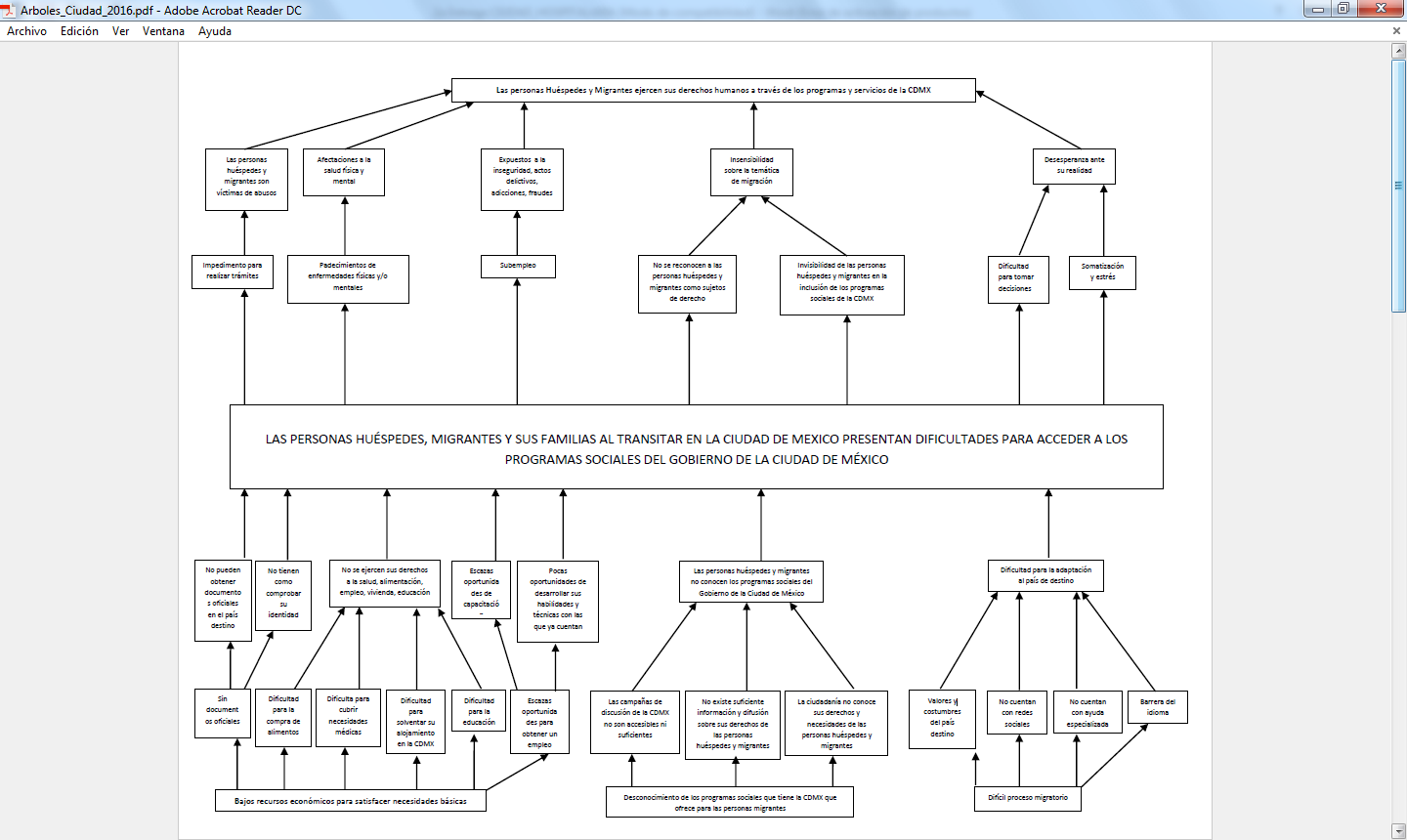 Figura 1 Árbol del Problema       III.3.2. Árbol de ObjetivosEn el siguiente árbol se describen los objetivos de la situación que el Programa Social busca atender.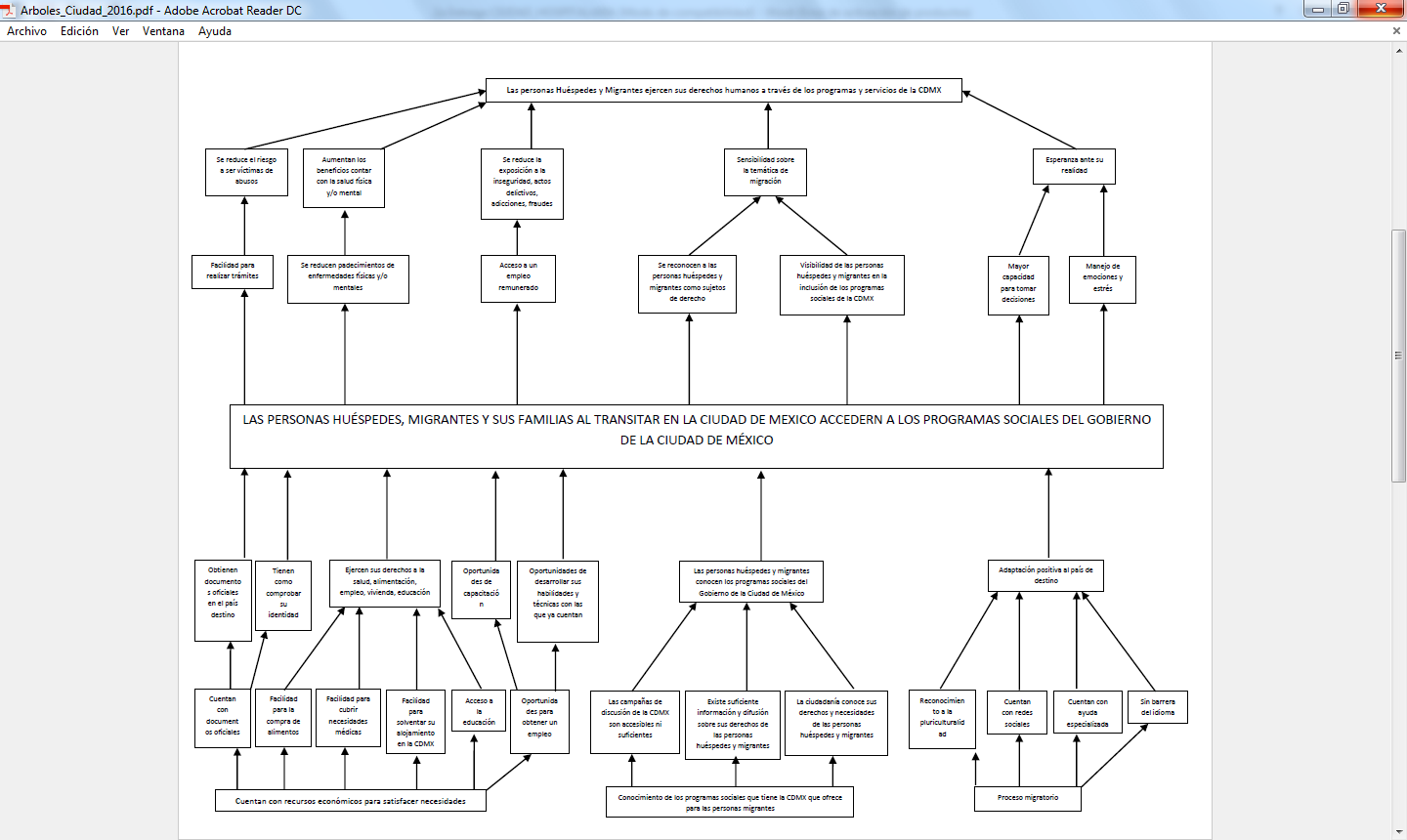 Figura 2.Árbol de Objetivos.III.3.3 Árbol de AccionesA partir del árbol de objetivos, se identifica mediante el árbol de acciones que alternativas existen para poder identificar lo que el Programa Social puede atender.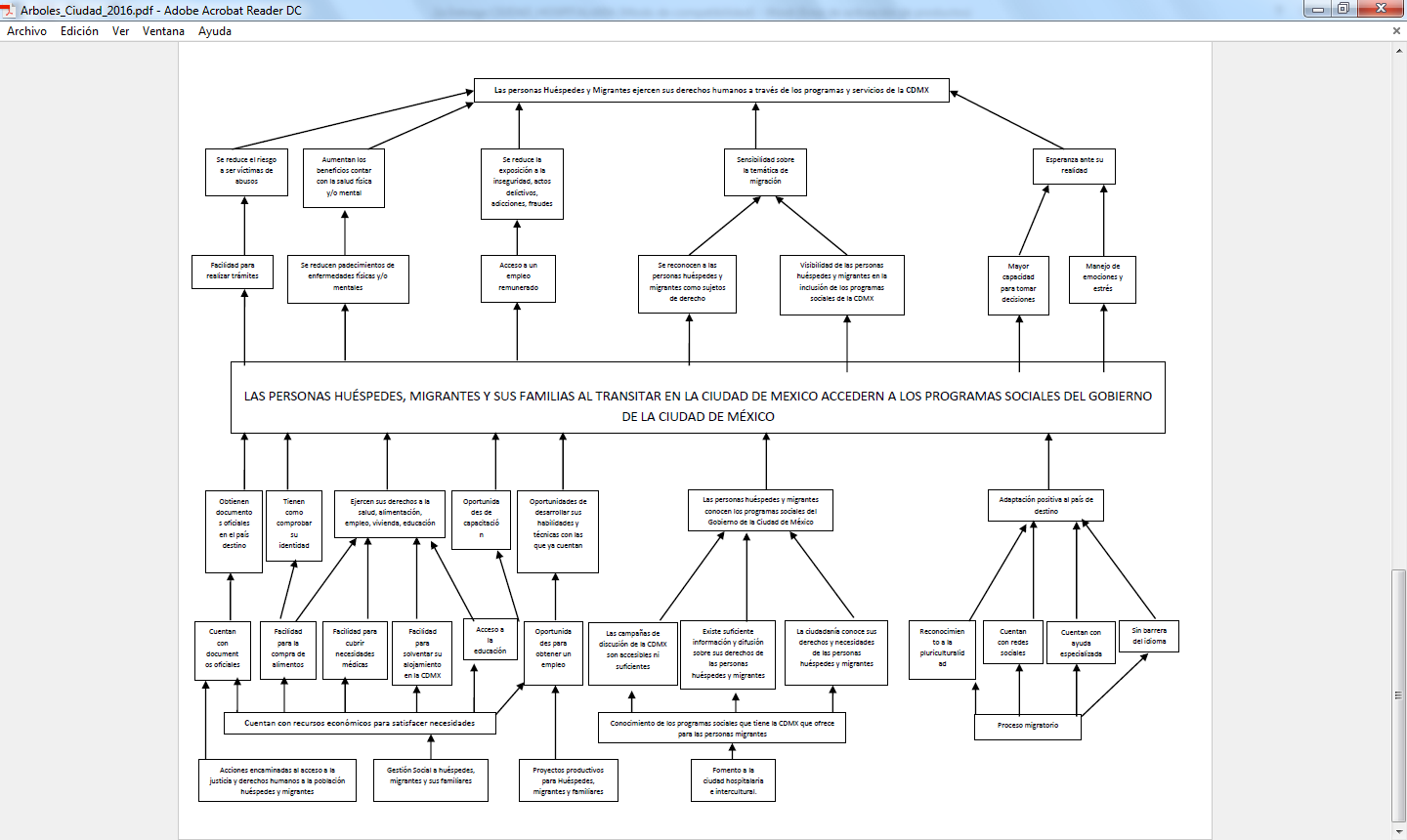 Figura 3. Árbol de AccionesIII.3.4 Resumen narrativoDe acuerdo con lo identificado en el árbol de objetivos y el árbol de acciones, se construye el siguiente cuadro describe de manera breve el, propósito, componentes y actividades del Programa Social.Cuadro 28.Narración del Programa SocialIII.3.5. Matriz de indicadores del programa social.Matriz de Indicadores plasmada en el apartado IX de las Reglas de Operación 2017 del Programa Ciudad Hospitalaria, Intercultural y de Atención a Migrantes en la Ciudad de México.Cuadro 29.Matriz de Indicadores  de las ROP 2017 del Programa SocialMatriz de indicadores propuesta para la evaluación 2016.Cuadro 30.Propuestas de Matriz de Indicadores 2016III.3.6 Consistencia interna del programa social (lógica vertical)El siguiente cuadro nos permite identificar y evaluar la consistencia y la lógica interna del Programa Social, verificando si la argumentación lógica muestra que el programa constituye una respuesta adecuada para el programa.CONSISTENCIA INTERNA DEL PROGRAMA SOCIAL (LÓGICA VERTICAL)Cuadro 31.Consistencia Interna del Programa Social 2015En el año 2016 no se incluyó en la evaluación interna del programa social 2017Cuadro 32.Consistencia interna 2017III.3.7. Valoración del diseño y consistencia de los indicadores para el monitoreo del programa social (lógica horizontal).A continuación se contrasta la lógica horizontal de la Matriz de Indicadores presentada en las Reglas de Operación 2017 y de la Matriz de Indicadores propuesta. Cuadro 33.Monitoreo del Programa SocialA continuación se presenta el análisis de los indicadoresCuadro 34. Valoración de indicadores 1Cuadro 35.Valoración de indicadores 2Cuadro 36.Valoración de indicadores 3Cuadro 37.Indicadores Matriz PropuestaIII.3.8. Análisis de involucradosEl análisis de involucrados permite definir para cada involucrado, su posición fuerza e intensidad frente a lo que busca atender el Programa Social.Cuadro 38.Análisis de InvolucradosIII.4. Complementariedad o coincidencia con otros programas y acciones sociales.El siguiente cuadro analiza los programas sociales a nivel federal y local, operados en la Ciudad de México, con los que el Programa Social se complementa o coincide.Cuadro 39.Complementariedad con otros Programas y acciones SocialesIII.5. Análisis de la congruencia del proyecto como programa social de la CDMXLa Secretaría de Desarrollo Rural y Equidad para las Comunidades, SEDEREC, a través del Programa Ciudad Hospitalaria, Intercultural y de Atención a Migrantes busca contribuir a que las personas huéspedes, migrantes y sus familias que habitan y/o transitan en la Ciudad de México y que se encuentran en condición de vulnerabilidad, puedan acceder a los derechos de alimentación identidad, salud, trabajo y equidad a través de los programas sociales y servicios del Gobierno de la Ciudad de México. Por lo que este programa promueve la inclusión y desarrollo social por medio de transferencias monetarias y materiales que beneficien a las personas huéspedes, migrantes y sus familias. El programa aplicó la política de género que promovió condiciones de equidad e igualdad entre mujeres y hombres. Para el año 2017 la programación presupuestal fue de $17, 389, 499 (Diecisiete millones trescientos ochenta y nueve mil cuatrocientos noventa y nueve pesos 00/100 M.N.) como monto inicial del capítulo 4000, y en el caso de que pueda convenirse concurrencia de recursos, o convocatoria conjunta con alguna otra instancia sea del sector público federal o privado, se utilizarán los recursos disponibles y podrá incrementarse el número de proyectos, la cantidad de ayudas y el monto de las mismas. A partir de su creación en el año 2010 se publican en la Gaceta Oficial de la Ciudad de México y en la página web de la Secretaría,  las Reglas de Operación y los Lineamientos generales para su operación, además el programa es susceptible de evaluaciones internas y externas.IV. EVALUACIÓN DE LA OPERACIÓN DEL PROGRAMA SOCIALLa evaluación interna de la operación del programa social busca realizar un análisis sistemático que permita valorar si el programa lleva a cabo sus procesos operativos de manera eficaz y eficiente; es decir, permite contrastar los aspectos normativos, la operación cotidiana y los elementos contextuales, con la finalidad de determinar si en la práctica los procesos del programa social que lo componen y que posibilitan su realización, son eficaces y eficientes en el logro de metas y objetivos del programa. En los siguientes apartados se incluyen los aspectos a desarrollar para realizar este análisis.IV.1. Estructura Operativa del Programa Social en 2017En el siguiente organigrama presenta la estructura operativa de la dependencia encargada del Programa SocialORGANIGRAMA”.Describir por cada puesto, como se presenta en el cuadro siguiente, el perfil requerido (formación y experiencia profesional), las principales funciones desempeñadas, el sexo, la edad, el perfil del servidor o servidora pública que ocupó el puesto en 2015-2017Cuadro 40.Perfil del personal de estructuraIV.2. Congruencia de la Operación del Programa Social en 2015-2017 con su Diseño.Aquí se determina la congruencia de la operación con las Reglas de Operación del Programa, realizando un análisis acerca de la operación del programa y su diseño.Cuadro 41.Matriz de contingencias 2015-2017IV.3. Descripción y análisis de los Procesos del Programa Social En este apartado se describen los procesos del programa social de forma cronológica, contiene una descripción del desarrollo de cada proceso, detalla actividades, componentes y actores del proceso.A continuación se presenta un cuadro que indica el nombre y secuencia del Modelo General de Procesos o procesos que no coincidan con el Modelo; en secuencia cronológica de los procesos y las principales características de cada proceso, señaladas mediante incisos que van del A al I, donde:A. Actividad de inicioB. Actividad de finC. Tiempo aproximado de duración del procesoD. Número de servidores públicos que participanE. Recursos financierosF. InfraestructuraG. Productos del ProcesoH. Tipo de información recolectadaI. Sistemas empleados para la recolección de informaciónDescripción de los Procesos identificados como equivalentesValoración de los procesos realizados en el desarrollo del programa con las observaciones pertinentes:Cuadro 42.Valoración de los procesos realizados en el desarrollo del ProgramaIV.4. Seguimiento y Monitoreo del Programa Social El seguimiento y monitoreo implica una función continua que realiza una recopilación sistemática de datos sobre indicadores específicos mediante se presentan los avances y logros de los objetivos del Programa Social.El siguiente cuadro presenta los resultados de la matriz de indicadores del programa social 2016 establecida en sus Reglas de Operación; explicando las externalidades que condicionaron el logro de los objetivos planteados.Cuadro 43.Monitoreo del Programa SocialA continuación se presenta la valoración del seguimiento y monitoreo de los indicadores del programa social que se presentaron en el 2016-2017Cuadro 44.Seguimiento y monitoreo de los indicadores del Programa Social en 2016IV.5. Valoración General de la Operación del Programa Social en 2016-2017A continuación se describe la valoración de la operación del programa socialCuadro 45.Valoración de la Operación del Programa SocialV. EVALUACIÓN DE SATISFACCIÓN DE LAS PERSONAS BENEFICIARIAS DEL PROGRAMA SOCIAL En este apartado se retoman los resultados obtenidos por el levantamiento de la línea base y de panel, realizando una comparación de resultados y la interpretación de los mismos.Cuadro 46.Evaluación de Satisfacción de las personas beneficiarias del Programa SocialFuente: Evalúa CDMX (2018), con base en Rodríguez Vargas, Miriam; Adolfo Rogelio Cogco, Alejandro Islas, J. Mario Herrera, Oscar Alfonso Martínez, Jorge Alberto Pérez, Alejandro Canales e Ignacio Marcelino López, 2012, “Informe final del índice mexicano de satisfacción de los beneficiarios de programas sociales implementados por la Sedesol en México (imsab)”, Tampico, Tamaulipas, UAT/SEDESOL/CONACyT.VI. EVALUACIÓN DE RESULTADOS Este apartado valora si la actuación es efectiva y si el programa está alcanzando a su población objetivo y en qué medida.VI.1. Resultados en la Cobertura de la Población Objetivo del Programa SocialEn este apartado se describe cuál es la población objetivo y población atendida del programa social, se presenta la evolución de la relación existente con la población atendida y la población objetivo.Cuadro 47.Cobertura de la Población Objetivo del Programa SocialEl siguiente cuadro construye el perfil de la persona beneficiaria del programa social, con base en lo planteado en las Reglas de Operación, según a la población objetivo, el objetivo general y los requisitos de ingreso.Cuadro 48.Perfil requerido por el ProgramaLos mecanismos con los que cuenta el Programa de Ciudad Hospitalaria, Intercultural y de Atención a Migrantes en la Ciudad de México para garantizar que se llegue a la población objetivo, son través de los módulos del Operativo Migrante Bienvenid@ a la Ciudad de México, haciendo difusión de los programas sociales que ofrece esta Secretaría, dichos módulos se ubican en diferentes puntos estratégicos de la CDMX; también cuenta con un módulo permanente de atención dentro del Aeropuerto de la Ciudad de México, Terminal 2, donde orienta, informa y canaliza a las instalaciones de la SEDEREC a las personas que son repatriadas de los Estados Unidos; así mismo, se realizan campañas temporales de difusión en estaciones del Sistema Colectivo Metro, además de existir una difusión continua mediante carteles informativos pegados en andenes y vagones del transporte.La población potencial puede ingresar solicitud de acceso a los programas siendo mayores de edad, sin distinción de sexo, edad, origen étnico o racial, creencia religiosa, ideología política, preferencia sexual, condición de discapacidad; a través de la evaluación socioeconómica y la verificación de los datos arrojados mediante la realización de la visita domiciliaria se dan los parámetros para aprobar o negar el apoyo social.Existe prioridad para las personas en una condición de vulnerabilidad (adultos mayores, madres y padres solteros, personas con discapacidad, personas con perfil socioeconómico bajo, y pacientes de enfermedades crónicas degenerativas), así como quienes vivan en zonas de alta marginalidad; se considera prioritario salvaguardar la integridad de quienes acuden a la dependencia en una situación emergente, a la vez de buscar su desarrollo y bienestar a través de los diferentes componentes del programa.VI.2. Resultados al Nivel del Propósito y Fin del Programa Social El siguiente cuadro presenta los resultados de los indicadores al nivel de Fin y Propósito de la matriz de indicadores del programa social establecidos en sus reglas de operación, y explica los factores que condicionaron el logro de objetivos planteados, identificando factores internos y externos.Cuadro 49.Propósito y Fin del ProgramaVI.3. Resultados del Programa SocialLos siguientes cuadros son las bases de datos de la población que contestó los instrumentos de panel.Panel Gestión SocialCuadro 50.Panel de Gestión SocialPanel Proyectos Productivos MixtosCuadro 51.Panel de Proyectos Productivos MixtosPanel CredencialesCuadro 52.Panel de CredencialesPanel Migrantes de RetornoCuadro 53.Panel de Migrantes en RetornoAquí se presentan los resultados porcentuales de cada reactivo.Cuadro 54.Análisis de la Encuesta de SatisfacciónCuadro detallado de análisis de reactivos donde se presentan datos de los encuestados.Cuadro 55.Categoría de Análisis de Línea Base y PanelVII. ANÁLISIS DE LAS EVALUACIONES INTERNAS ANTERIORES VII.1. Análisis de la Evaluación Interna 2016 El siguiente cuadro mide el nivel de cumplimiento del Programa Social, de acuerdo con los aspectos valorados en la Evaluación interna 2016.Cuadro 56.Análisis de la Evaluación Interna 2016En este cuadro se realiza el análisis de satisfacción del Programa Social con lo presentado en las reglas de Operación 2016.Cuadro 57.Análisis de apartados de la Evaluación Interna 2017VIII. CONCLUSIONES Y ESTRATEGIAS DE MEJORA VIII.1. Matriz FODA Matriz FODAVIII.1.1. Matriz FODA del Diseño y la Operación del Programa Social En 2017 la Matriz FODA sufrió cambios con respecto al año 2016, dentro de las Fortalezas se consideró que era más importante resaltar aquellas funciones y acciones que realiza el personal operativo de éste, además de forma paralela se diversificaron los componentes que se ofrecen al respecto, situación que permitió una ampliación de apoyos para la población objetivo; en relación a las Oportunidades, la actividad más relevante fue la difusión del Programa a partir de las recomendaciones hechas, a familiares y conocidos, por los usuarios; así como la vinculación permanente con Organizaciones de la Sociedad Civil. Constituyeron elementos que permitieron una mayor satisfacción del servicio otorgado por la Dirección de Atención a Huéspedes, Migrantes y sus Familias.En cuanto a las Debilidades se dejaron de lado cuestiones como la liberación del pago, el tiempo de aprobación de los apoyos, la poca diversidad de los mismos y la difusión del Programa, en cambio, se resaltaron factores internos como la falta de un  sistema de monitoreo y de personal insuficiente para realizar actividades de campo;  además los instrumentos de estudio socioeconómico, visita domiciliaria, evaluación  socioeconómica  están desactualizados, lo que representa riesgos importantes en el funcionamiento del Programa; por último, las Amenazas siguen siendo aquellos factores externos, relacionados con el entorno económico, político y social  de los países expulsores y receptores de la población  huésped y migrante, así como la diversidad geográfica de las y los solicitantes y la movilidad constante de éstos, antes y después de la entrega del apoyo económico.Los cambios de un año a otro se dieron en función de los resultados obtenidos a través de la Línea Base y del Panel levantado a los beneficiarios del Programa de Ciudad Hospitalaria, Intercultural y de Atención a Migrantes en la Ciudad de México. Se le dio un mayor peso específico a éstos, ya que representan información reciente y actualizada sobre la calidad del servicio que se proporciona la Dirección de Atención a Huéspedes, Migrantes y sus Familias (DAHMYF).VIII.1.2. Matriz FODA de la Satisfacción y los Resultados del Programa Social IX.2. Estrategias de Mejora VIII.2.1. Seguimiento de las Estrategias de Mejora de las Evaluaciones Internas Anteriores Cuadro 58.Seguimiento de mejora de las Evaluaciones Internas AnterioresVIII.2.2. Estrategias de Mejora derivadas de la Evaluación 2018Cuadro 59.Estrategias de mejora derivadas de la Evaluación 2018Cuadro 60. Elementos matriz FODAVIII.3. Comentarios Finales El Programa de Ciudad Hospitalaria, Intercultural y de Atención a Migrantes es  un Programa Social que está encaminado a atender a la población huésped, migrante y sus familias en condición de vulnerabilidad que, al habitar o transitar por la Ciudad de México, puedan acceder a los derechos a la salud, el trabajo, la alimentación, equidad, identidad y a su regularización migratoria; y en general a todos los servicios que proporciona el Gobierno de la Ciudad de México.La frontera entre Estados Unidos y México es considerado el primer corredor migratorio y comercial a nivel mundial; además, hoy en día, la Ciudad de México representa ya el quinto lugar de expulsión de migrantes a nivel nacional con una movilidad constante de migrantes nacionales y extranjeros. La metrópoli concentra cerca del 12% de la población extranjera que cuenta con residencia legal (INM), además a la Ciudad de México llegaron aproximadamente, mil doscientas personas repatriadas en 2017.Por lo anterior es urgente que, al interior de la Dirección de Atención a Huéspedes, Migrantes y sus Familias (DAHMYF) se responda a la necesidad de crear un Área de Planeación que cuente con personal calificado en la materia que dé seguimiento a las actividades de operación, metas y beneficios del Programa, que permita su rediseño y responda a la diversificación de la población migrante, es decir, a los muchos perfiles que conforman ésta.    Es necesario que se consoliden los vínculos que tiene la Secretaría de Desarrollo Rural y Equidad para las Comunidades (SEDEREC) con otras instituciones y Organizaciones de la Sociedad Civil, a través de la Comisión de Interculturalidad y Movilidad Humana en la Ciudad de México y mediante los diferentes convenios de colaboración que se firmen con éstas, con el propósito de que la población huésped y migrante satisfaga sus necesidades de trabajo, vivienda, salud, etc. La SEDEREC, a través de la Dirección de Atención a Huéspedes, Migrantes y sus Familias, desde su creación, ha venido desarrollando este trabajo y a través de la política de transversalidad, ejercida por el gobierno de la Ciudad de México, ha podido consolidar la atención proporcionada a la población huésped y migrante.El programa ha venido respondiendo a las necesidades económicas de ésta población, a través del impulso a actividades productivas y capacitación, con apoyos económicos para que éstos se puedan insertar dentro del mercado formal del trabajo de la ciudad;  la población huésped muchas veces carece de un documento de identidad, en la Ciudad de México,  lo que constituye un obstáculo para acceder a los servicios que les proporciona ésta, en este sentido, la tarjeta SEDEREC se ha consolidado como un instrumento primordial en la defensa de los derechos de la población huésped y migrante. Si bien es cierto, se ha avanzado en aspectos como el de la capacitación permanente del personal y que ha redituado en mejorar la atención proporcionada, aún quedan por fortalecer ciertos aspectos, entre éstos podemos mencionar el rediseño de una campaña de difusión de los programas de atención a los huéspedes, migrantes y sus familias; la vinculación con otras instituciones es eficiente, pero se requiere plasmarlos en convenios que sean respetados por éstas, y que sean socializados entre el personal que los conforman y; quizás el más ambicioso, la creación de un albergue propio, que atienda la población objetivo, que sea autosustentable, es decir, a partir de un análisis de costo- beneficio en su conformación.IX. REFERENCIAS DOCUMENTALES Consejo Nacional de Población (CONAPO), electrónico: http://www.gob.mx/conapo/articulos/la- situacion-demografica-de-mexico-2015-31551?idiom=es, fecha de acceso: 26 de abril de 2017.Evalúa CDMX, Lineamientos para la Evaluación Interna 2017 de los Programas Sociales de la Ciudad de México. Electrónico: http://evalua.cdmx.gob.mx/storage/app/media/Archivos/linevaint2017.pdf, fecha de acceso: 26 de abril de 2017.Instituto de Estudios y Divulgación sobre Migración, A.C (INEDIM), Diagnóstico sobre presencia e Inclusión de Comunidades y Grupos Huéspedes y sus familias en la Ciudad de México para apoyar al sustento y evaluación de políticas de interculturalidad y atención, Septiembre 2012. Instituto Nacional de Estadística y Geografía (INEGI), electrónico: http://www.inegi.org.mx/,  fecha de acceso: 26 de abril de 2017.Instituto Nacional de Migración (INM), electrónico: http://www.gob.mx/inm, fecha de acceso: 26 de abril de 2017.Ley de Desarrollo Social para el Distrito Federal (2000), electrónico: http://docs.mexico.justia.com.s3.amazonaws.com/estatales/distrito-federal/ley-de-desarrollo-social-para-el-distrito-federal.pdf, fecha de acceso: 26 de abril de 2017.Ley de Igualdad Sustantiva entre Mujeres y Hombres en el Distrito Federal (2007), electrónico: http://www.aldf.gob.mx/archivo-746f02472092dc006e98db793d1dbeed.pdf, fecha de acceso: 26 de abril de 2017.Ley para Prevenir y Erradicar la Discriminación en el Distrito Federal (2006), electrónico: http://www.aldf.gob.mx/archivo-7c27d2ad6b8498a243ecc5a44e46da4d.pdf, fecha de acceso 26 de abril de 2017.Ley de Interculturalidad, Atención a Migrantes y Movilidad Humana en Distrito Federal (2011), electrónico: http://www.aldf.gob.mx/archivo-e800ffd58570472c879df856002040c5.pdf, fecha de acceso: 26 de abril de 2017.Ley de Acceso a las Mujeres a una Vida Libre de Violencia del Distrito Federal (2008), electrónico: http://www.aldf.gob.mx/archivo-fde12a5698a6daa612f4515f386b1beb.pdf, fecha de acceso: 26 de abril de 2017.Organización Internacional para las Migraciones (OIM), Ser Migrante Enero-Febrero 2017 electrónico: http://www.oim.org.mx/pdf/VersionImpresionSM2Digital.pdf, fecha de acceso: 26 de Abril de 2017.Organización de la Naciones Unidas (ONU), electrónico: http://www.un.org/es/index.html, fecha de acceso: 26 de abril de 2017.Programa General de Desarrollo del Distrito Federal 2013-2018 (PGDDF 2013-2018), Gaceta Oficial del Distrito Federal 11 de Septiembre del 2013, electrónico: https://data.finanzas.cdmx.gob.mx/documentos/ProgGralDesarrollo_2013_2018.pdf, fecha de acceso: 26 de abril de 2017.Programa Sectorial de Hospitalidad, Interculturalidad, Atención a Migrantes y Movilidad Humana para el Distrito Federal 2013-2018, Gaceta Oficial del Distrito Federal 21 de Enero de 2015, electrónico: https://roxanarodriguezortiz.files.wordpress.com/2014/12/pinterculturalidaddf0115.pdf, fecha de acceso: 26 de abril de 2017.Programa Especial de Igualdad de Oportunidades y No Discriminación Hacia las Mujeres de la Ciudad de México (2015-2018), Gaceta Oficial del Distrito Federal 25 de Noviembre de 2015, electrónico: http://www.ordenjuridico.gob.mx/Documentos/Estatal/Distrito%20Federal/wo108094.pdf, fecha de acceso: 26 de abril de 2017.Programa de Derechos Humanos del Distrito Federal (2016). Electrónico: http://derechoshumanos.cdmx.gob.mx/diagnosticoyprograma.html, fecha de acceso: 26 de abril de 2017.Secretaría de Relaciones Exteriores (SRE), electrónico: http://www.gob.mx/sre, fecha de acceso: 26 de abril de 2017SEDEREC, Padrón de Derechohabientes y/o Beneficiarios del Programa: Ciudad Hospitalaria, Intercultural  y de Atención a Migrantes 2016, electrónico: http://www.cms.sederec.cdmx.gob.mx/storage/app/media/BENEFICIARIOS/2016/6.%20CIUDAD%20HOSPITALARIA_opt.pdf, electrónico, fecha de acceso: 26 de abril de 2017.SEDEREC, Evaluación Interna 2016 del Programa Ciudad Hospitalaria, Intercultural y de Atención a Migrantes, ejercicio 2015. Electrónico: http://www.sederec.cdmx.gob.mx/storage/app/media/EVALUACIONES/Eva7.pdf. Fecha de acceso: 26 del abril 2017.SEDEREC, Reglas de Operación Programa Ciudad Hospitalaria, Intercultural y de Atención a Migrantes en la Ciudad de México, ejercicio 2016. Electrónico: http://www.cms.sederec.cdmx.gob.mx/storage/app/media/REGLAS_DE_OPERACION/ReglasdeOP2016.pdf. Fecha de acceso: 26 de abril de 2017. Aspecto del Programa Social201520162017Justificación en caso de cambiosNombre del Programa SocialPrograma de Ciudad Hospitalaria, Intercultural y de Atención a Migrantes en la Ciudad de MéxicoPrograma Ciudad Hospitalaria, Intercultural y de Atención a Migrantes en la Ciudad de México.Programa Ciudad Hospitalaria, Intercultural y de Atención a Migrantes.En las Reglas de Operación 2017, del Programa, no aparece Ciudad de México. Se da por entendido que el Programa se opera en la ciudad.Problema central atendido por el Programa SocialLas personas huéspedes, migrantes y sus familias tienen dificultad para ejercer sus derechos y acceder a los programas y servicios de la Ciudad de México.De acuerdo al análisis del árbol de problemas 2015 "Las personas huéspedes, migrantes y sus familias que viven y transitan por                                                                             la Ciudad de México presentan dificultades para acceder a los programas del Gobierno de la Ciudad de México".Las personas migrantes tienen pocas oportunidades de atender sus necesidades como la alimentación, cuidado de la salud, alojamiento, obtención de documentos de identidad, regularizar su situación migratoria, tener empleo, información y orientación sobre trámites y servicios que tienen el Gobierno de la Ciudad de México.Se precisan las necesidades de la población huésped, migrante y sus familias, que radican y transitan por la Ciudad de MéxicoObjetivo GeneralBrindar una atención digna y oportuna bajo los principios de la hospitalidad e interculturalidad en la Ciudad de México, que permita el disfrute del marco de derechos fundamentales y locales, a través de los servicios y Programas Sociales otorgados a las personas que han migrado y sus familiares que permanecen en la Ciudad de México, así como a los migrantes nacionales e internacionales en calidad de huéspedes.Contribuir a que las personas migrantes, huéspedes y sus familias al transitar en la Ciudad de México puedan acceder a los derechos de salud, alimentación, trabajo, equidad, identidad y regularización migratoria a través de los programas sociales y servicios del Gobierno de la Ciudad de México.Contribuir a que las personas huéspedes, migrantes y sus familias que se encuentran principalmente en condición de vulnerabilidad y que habitan y/o transitan en la Ciudad de México accedan a los programas sociales que garantizan los derechos de salud, alimentación, trabajo, equidad, identidad y regularización migratoria, estableciendo mecanismos de colaboración y convenios con otras instituciones.En atención al artículo 11 inciso I de la Constitución Política de la Ciudad de México, se adoptan las medidas necesarias para la protección de la población huésped, migrante y sus familiasObjetivos Específicos1) Fortalecer las acciones encaminadas al acceso a la justicia y derechos humanos de la población huésped y migrante; 2) Brindar apoyos a la población huésped, migrante y sus familias con la atención a situaciones emergentes y en el proceso de movilidad humana a través de la gestión social; 3)Impulsar la Ciudad Hospitalaria con el apoyo de organizaciones, asociaciones y de enseñanza que promuevan actividades dirigidas a fomentar la hospitalidad; indicadores, estudios, gestión social; encuestas y diagnósticos sobre el impacto de la migración en la Ciudad de México, y capacitación a los servidores públicos, para el fomento de la interculturalidad; 4) Promover e impulsar proyectos productivos que coadyuven a detonar el bienestar y reinserción económica de las personas migrantes, en el marco de sus habilidades; 5) Realizar acciones de formación, difusión, monitoreo y seguimiento de actividades operativas del programa.1) Fortalecer las acciones encaminadas al acceso a la justicia y derechos humanos de la población huésped y migrante a través de brindar asesoría y acompañamiento para realizar trámites de regularización migratoria e inscripción ante el registro civil; 2) Brindar apoyos económicos a la población huésped, migrante y sus familias para atender situaciones emergentes a través de la gestión social; 3) Coadyuvar con otras instancias para que las personas migrantes, huéspedes y sus familias accedan a los programas sociales y servicios del Gobierno del Distrito Federal, brindando asesorías  y seguimientos; 4) Brindar apoyos económicos a organizaciones, asociaciones y de enseñanza que promuevan actividades dirigidas a fomentar la hospitalidad; indicadores, estudios, encuestas y diagnósticos sobre el impacto de la migración en la Ciudad de México; y capacitación a los servidores públicos, para el fomento de la interculturalidad; 5) Promover e impulsar proyectos productivos  que coadyuven a detonar el bienestar y reinserción económica de las personas migrantes, en el marco de sus habilidades.1) Fortalecer las acciones encaminadas al acceso a la justicia y derechos humanos de la población huésped y migrante a través de brindar asesoría y acompañamiento para realizar trámites de regularización migratoria e inscripción ante el registro civil, principalmente a las personas que se encuentran en situación de vulnerabilidad; 2) Brindar apoyos económicos a la población huésped, migrante y sus familias que se encuentran en situación de vulnerabilidad para atender situaciones emergentes a través de la gestión social; 3) Coadyuvar con otras instancias para que las personas migrantes, huéspedes y sus familias que se encuentran en situación de vulnerabilidad accedan a los programas sociales y servicios del Gobierno de la Ciudad de México, brindando asesoría y seguimiento; 4) Brindar apoyos económicos a organizaciones de la sociedad civil que promuevan actividades dirigidas a fomentar la hospitalidad y la interculturalidad; 5) Impulsar proyectos productivos que coadyuven al bienestar y reinserción económica de las personas huéspedes, migrantes y sus familias en situación de vulnerabilidad de acuerdo a la experiencia obtenida.Siguen siendo los mismos 5 objetivos, solo se pone énfasis en la atención a la población huésped, migrante y sus familias en condiciones de vulnerabilidadPoblación Objetivo del Programa Social (descripción y cuantificación)Mujeres y hombres mayores de 18 años huéspedes, migrantes y sus familias que residen en la Ciudad de México como lugar de destino de manera temporal o definitiva que será objeto de los apoyos del programa definidas a partir del proceso de selección. Las metas físicas planteadas en las Reglas de Operación 2015 corresponden a 432 ayudas.Personas huéspedes, migrantes y sus familias que viven en la Ciudad de México y que solicitan apoyos del Programa Social. En el Ejercicio fiscal 2016 se entregaron 366 apoyos sociales a la población huésped, migrante y sus familias.Corresponde a los huéspedes, migrantes y sus familias que viven y/o transitan en la Ciudad de México y solicitan los apoyos del programa social. En el ejercicio fiscal 2017 se entregaron 505 apoyos sociales a la población huésped, migrante y sus familiasSimilar al ejercicio anteriorÁrea encargada de la operación del Programa SocialDirección de Atención a Huéspedes, Migrantes y sus Familias (DAHMYF)Dirección de Atención a Huéspedes, Migrantes y sus Familias (DAHMYF)Dirección de Atención a Huéspedes, Migrantes y sus Familias (DAHMYF)Sin cambiosBienes y/o servicios que otorgó el programa social, periodicidad de entrega y en qué cantidadApoyos económicos para proyectos productivos de mujeres y mixtos; para pago de derechos migratorios y trámite de pasaportes, compra de medicamentos, de alimentos, de aparatos auditivos, de sillas de ruedas, de muletas, bastones, andaderas, de zapatos ortopédicos, de lentes, pago de cirugías, prótesis y; pago de gastos funerarios.1) Apoyo a la población huésped en su proceso de regularización migratoria, proporcionando al menos 115 ayudas de hasta $20,000.00 por única ocasión; 2) Participación de los operativos migrante Bienvenid@ a la Ciudad de México, que se llevan a cabo en temporadas de Semana Santa, Verano y Decembrina, para al menos 140 ayudas de hasta $5,000.00 por única ocasión en cada temporada; 3) Apoyo a la población huésped, migrante y sus familias con la atención a situaciones emergentes y gestión social, con al menos 115 ayudas de hasta $20,000.00 por única ocasión; 4) Fomento a la Ciudad Hospitalaria e Intercultural otorgando al menos 16 ayudas a asociaciones e instituciones no lucrativas y de enseñanza de hasta $250,000.00 al menos dos ministraciones; 5) Fortalecer las capacidades económicas de las personas huéspedes, migrantes y sus familias, con al menos 41 ayudas para proyectos productivos de hasta $90,000.00 al menos 2 ministraciones; 6) Realizar acciones de formación, difusión, monitoreo y seguimiento de personas en actividades operativas del programa, con al menos 31 ayudas de $5,000.00 a $21,000.00 según el nivel y función, 13 ministraciones.1) Brindar al menos 140 ayudas para el operativo Bienvenido Migrante, hasta $5,000.00 pesos por persona; 2) Realizar hasta 43 acciones de formación, difusión y seguimiento de personas en actividades operativas del programa, hasta $25,000.00 en trece ministraciones; 3) Apoyar a las personas huéspedes, migrantes y sus familias, fomentando la sociedad hospitalaria e intercultural a través de al menos 24 organizaciones sin fines de lucro con al menos 100 mil pesos; 4) Brindar al menos 116 ayudas para trámites de regularización migratoria, con hasta $20,000.00 por persona; 5) Brindar al menos 116 ayudas para la atención en situaciones emergentes y gestión social, con hasta $20,000.00 por persona; 6) Apoyar al menos 46 ayudas para fortalecer las capacidades económicas de las personas huéspedes, migrantes y sus familias..Existieron cambios, que no fueron significativos de un año para otro. Sin embargo esto se debió a la cobertura del programa.Presupuesto del Programa Social$16,667,781.00 (Dieciséis millones seiscientos setenta y siete mil setecientos ochenta y un pesos (00/100 M.N.)$17,011,337.00 (Diecisiete millones once mil trescientos treinta y siete pesos 00/100 M.N.)$17,389,499.00 (Diecisiete millones, trescientos ochenta y nueve mil cuatrocientos noventa y nueve pesos 00/100 M.N.)Las cifras se tomaron de las Reglas de Operación, de cada uno de los años citados.Cobertura Geográfica del Programa SocialCiudad de México16 delegaciones de la Ciudad de MéxicoCiudad de MéxicoSin cambios.Aspecto del Programa SocialDescripciónAño de Creación2009Alineación con el Programa General de Desarrollo del Distrito Federal 2013-2018Eje 1: Equidad e Inclusión Social para el Desarrollo Humano, Área de oportunidad 1: Discriminación y Derechos Humanos; Objetivo 4: Facilitar el goce de los programas y servicios del Gobierno de la Ciudad de México; Meta 2: Elaborar documentos de identificación de las personas en situación de vulnerabilidad, que faciliten el acceso a los programas sociales y servicios del Gobierno de la Ciudad de México; Línea de Acción 1: Diseñar mecanismos y elaborar la documentación necesaria para que las personas en situación de vulnerabilidad puedan acreditar la identidad y acceder a los programas y servicios sociales; Justificación: Este programa garantiza el trato equitativo y de inclusión social, ayudando a prevenir la discriminación y el reconocimiento de los derechos humanos.Alineación con Programas Sectoriales, Especiales, Institucionales o Delegacionales (según sea el caso)Programa Sectorial de Hospitalidad, Interculturalidad, Atención a Migrantes y Movilidad Humana para el Distrito Federal. Inició su proceso de creación en los Espacios de Participación del Programa de Derechos Humanos de la Ciudad de México integrado por dependencias, entidades del Gobierno de la Ciudad y organizaciones de la sociedad civil. De tal manera que el Programa Sectorial aborda los procesos migratorios desde varias perspectivas, considerando a las personas que habitan en la Ciudad de México que han emigrado y retornado, a los familiares de las personas migrantes que aún residen en la ciudad, así como a las personas migrantes nacionales e internacionales que se establecen y/o transitan por la capital. El Programa Sectorial reconoce los principios de no discriminación e igualdad, el principio pro persona, la universalidad, la interdependencia, la indivisibilidad, la progresividad, la no devolución, el interés superior de la niña, niño o adolescente migrante, la unidad familiar o gratuidad; los cuales buscan en su conjunto el goce de los derechos Humanos de las personas Huéspedes, migrantes y sus familias y están considerados como los Ejes rectores en el diseño, desarrollo e implementación de este Programa Social.Objetivo 1: Incrementar la Inclusión de la población huésped, migrante y sus familias en los Programas Sociales de la Administración Pública de la Ciudad de México y dar seguimiento a esta acción a través de un sistema de registro e información. Meta 1: Promover acciones de inclusión para impulsar que al menos el 50% de los programas sociales de la Ciudad de México permitan el reconocimiento y ejercicio pleno de los derechos de la población huésped, migrante y sus familias para el 2018. Programa Sectorial de Salud 2013-2018. Área de Oportunidad 2.: Salud. Objetivo 2: Lograr el ejercicio pleno y universal del derecho a la salud. Meta 1: Ampliar la cobertura de atención a la salud con calidad. Programa de Derechos Humanos del Distrito Federal. Que tiene como propósito lograr el efectivo cumplimiento y la garantía de los derechos humanos para las personas que habitan y transitan por la Ciudad de México; así como consolidar y replicar las buenas prácticas. Programa Institucional de la Secretaría de Desarrollo Rural y Equidad para las Comunidades (SEDEREC) 2014-2018.Objetivo sectorial 7: Visibilización y fortalecimiento de los derechos humanos de las personas huéspedes, migrantes y sus familiares. Meta Institucional 7: Realizar quince jornadas "Bienvenid@ Migrante a la Ciudad de México" para difundir los derechos humanos y los programas que tiene la Ciudad de México en beneficio de la población huésped, migrante y sus familias hasta el 2018. Línea de Acción: Brindar información a las personas huéspedes, migrantes y sus familias para que conozcan los programas y acciones que brinda la Ciudad de México.Modificaciones en el nombre, los objetivos, los bienes y/o servicios que otorga o no vigencia en 2018Existen cambios en el objetivo general, ya que en el 2018 se realza la acción de transferir los recursos otorgados a través de apoyos monetarios, trámites y servicios y, en años anteriores se resaltaba que se accediera a los Programas Sociales, de la población huésped y migrante, garantizando los derechos de salud, alimentación, trabajo, equidad, etc. En cuanto a los bienes y servicios estos siguen siendo los mismos.Evaluación InternaPuestoSexoEdadFormación profesionalFuncionesExperiencia M&E (1)Experiencia M&E (2)2016Enlace AMasculino48Lic. En SociologíaApoyo en diseño y evaluación de programas sociales1 añoNo, realiza actividades operativas y administrativas dentro de la DAHMYF2017Enlace AMasculino49Lic. En SociologíaApoyo en diseño y evaluación de programas sociales2 añosNo, realiza actividades operativas y administrativas dentro de la DAHMYF2018Enlace AMasculino50Lic. En SociologíaApoyo en diseño y evaluación de programas sociales3 añosNo, realiza actividades operativas y administrativas dentro de la DAHMYFApartado de la EvaluaciónPeriodo de análisisCoordinación con el personal del área para el diseño de la evaluación, así como recolección de información16 de abril del 2018Análisis y retroalimentación de la información proporcionada16 de abril al 27 de abril del 2018Elaboración  de la evaluación interna23 de abril al  25 de mayo del 2018Asistencia al Seminario  para la elaboración de las evaluaciones internas 2018 impartido por EVALÚA CDMX22 al 24 de mayo 2018Atención a las observaciones22 al 28 de junio 2018Categoría de AnálisisJustificaciónReactivos de Instrumento línea baseReactivos de Instrumento PanelJustificación de su inclusión en PanelDatos sociodemográficos / Perfil de la persona encuestadaEs importante contar con datos que permitan generar estadísticas de la población objetivo, por ello se eligieron datos generales, los cuales permiten proteger los datos personales y reconocer la población beneficiada, de dónde provienen, la edad promedio, la composición por sexo de la población y el indicador de escolaridad el grado de estudios promedio.Edad, sexo, escolaridad, estado civil y nacionalidadEdad, sexo, escolaridad, estado civil y nacionalidadSe mantienen datos que nos permiten generar estadísticas y a su vez, proteger, los datos personales de la población objetivo entrevistadaTipo de población objetivoSe identifica el tipo de beneficiarios diferenciándolos por migrantes de retorno, huéspedes y sus familiares, de acuerdo con la definición de cada uno de ellos establecida en la Ley de Interculturalidad, Atención a Migrantes y Movilidad Humana en el Distrito Federal.Migrante de retorno, familiar de migrante y huésped.Migrante de retorno, huésped y sus familiares.Se agregó el concepto de MIGRANTE para diferenciarlo del migrante nacional y el migrante extranjero, ya que, en la Ley de Interculturalidad, Atención a Migrantes y Movilidad Humana en el Distrito Federal se establece que huéspedes son los migrantes nacionales internos y migrantes extranjeros.Calidad en el servicioLa atención a las personas migrantes, huéspedes y sus familias es prioritaria, debido a que está poblacional es un grupo en vulnerabilidad. Las personas huéspedes, migrantes y sus familiares presentan conflictos psicoemocionales derivados de su status en la migración, por ello es importante que el servicio brindado sea de calidad y eficiente.La información que recibí fue clara y precisa (pregunta 2)El asesor que me atendió manejaba de manera adecuada la información de mi solicitud (pregunta 3)El trato recibido por el asesor fue cordial y de respeto (pregunta 5)El asesor fue siempre profesional en el desempeño de sus labores (pregunta 4)El tiempo de espera para recibir la atención solicitada me pareció el adecuado (pregunta 7)El aseso y presentación de las instalaciones me parece el adecuado (pregunta 8)La calidad de los servicios me inspira confianza para recomendarlo a mis conocidos o familiares (pregunta 9)Durante el proceso la información fue clara y precisa (pregunta 1)La atención que recibió del personal fue… (pregunta 2)La información que recibió la fue útil para conocer sus derechos y obligaciones al acceder al programa. (pregunta 3)Se le mantuvo a usted informado sobre la documentación y trámites requeridos para el programa (pregunta 4)El asesor mantuvo una actitud de respeto, amabilidad y profesionalismo (pregunta 5)Se modificaron las preguntas porque las de la Línea Base se enfocaban más a la atención que los beneficiarios recibían del personal y no reflejaban lo que opinaban sobre el programa.SatisfacciónLa categoría permite conocer si se cumplen las expectativas de las personas usuarias al solicitar los servicios y apoyos del programa.Se resolvieron todas las dudas que vine a consultar a la institución (pregunta 1)Me sentí apoyado(a) en todo momento durante la atención recibida (pregunta 6)Volvería a hacer uso de los servicios brindados por la institución nuevamente (pregunta 10)El apoyo respondió a su situación y le permitió mejorar su condición personal y familiar (pregunta 6)Considera usted que el programa cubre las necesidades de las personas migrantes (pregunta 7).El tiempo que duró el proceso de atención considera que fue… (pregunta 8)Los trámites que ha realizado le han resultado… (pregunta 9)Considera que la atención y el programa son… (pregunta 10)Las preguntas se reformularon para conocer las opiniones de los beneficiarios acerca de la atención recibida por parte del personal que opera el programa y sobre los beneficios del programa.Expectativas de las y los beneficiariosEsta categoría proporciona información que permite analizar los resultados de la encuesta, ya que dicha información es sobre lo que debe mejorarse, lo cual ayuda a que se conozca lo que las personas beneficiarias piensan y esperan sobre los servicios y apoyos brindados.¿Quisiera hacer un comentario o sugerencia adicional para mejorar la calidad del servicio? (pregunta abierta)¿Quisiera hacer un comentario o sugerencia adicional para mejorar la calidad del servicio? (pregunta abierta)NoRespuestaTotalmente en desacuerdo/ Pésimo(1)En desacuerdo /Malo(2)Ni de acuerdo, ni en desacuerdo /Regular(3)De acuerdo /Bueno(4)Totalmente de Acuerdo /Excelente(5)1Se resolvieron todas las dudas que vine a consultar a la institución.2La información que recibí fue clara y precisa3La información que me proporcionó él asesor me es útil4El asesor fue siempre profesional en el desempeño de sus labores5El trato recibido por el asesor  fue cordial y de respeto6Me sentí apoyado(a) en todo momento durante la atención recibida7El tiempo de espera para recibir la atención solicitada me pareció el adecuado8El aseo y presentación de las instalaciones me parece el adecuado9La calidad de los servicios en general me inspiran confianza para recomendar sus servicios a mis familiares10Volvería a hacer uso de los servicios brindados por la institución nuevamentePUNTAJE TOTALPUNTAJE TOTALNoRespuestaMuy malo(1)Malo(2)Regular(3)Bueno(4)Excelente(5)1Durante el proceso la información que recibió fue clara y precisa2La atención que recibió del personal fue…3La información que recibió le fue útil para conocer sus derechos y obligaciones al acceder al programa.4Se le mantuvo a usted informado sobre la documentación y  trámites  requeridos para el programa.5El asesor mantuvo una actitud de respeto, amabilidad y profesionalismo.6El apoyo respondió a su situación y le permitió mejorar su condición personal y familiar.7Considera usted que el programa cubre las necesidades de las personas migrantes.8El tiempo que duró el proceso de atención considera que fue…9Los trámites que ha realizado le han resultado...10Considera que la atención y el programa son…PUNTAJE TOTALPUNTAJE TOTALDesagregación o EstratificaciónNúmero de personas de la muestraNúmero de personas efectivasProyectos Productivos para Huéspedes, Migrantes y sus Familiares(HOMBRES)44Proyectos Productivos para Huéspedes, Migrantes y sus Familiares(MUJERES)22Migrantes de Retorno (HOMBRES)66Migrantes de Retorno (MUJERES)00Gestión Social (HOMBRES)22Gestión Social (MUJERES)66Credencial Huésped/Migrante de Retorno (HOMBRES)22Credencial Huésped/Migrante de Retorno (MUJERES)44PoblacionesNúmero de personasPoblación beneficiaria que participó en el levantamiento de la Línea base366Población que participó en el levantamiento de la línea base activa en el programa en 2017 (A)50Población que participó en el levantamiento de la línea base que ya no se encontraba activa en el programa en 2017, pero se consideraba que podía ser localizada para el levantamiento de panel (B)14Población muestra para el levantamiento de Panel (A+B)64Población que participó en el levantamiento de la línea base activa en el programa en 2017 y que participó en el levantamiento de panel (a)50Población que participó en el levantamiento de la línea base que ya no se encontraba activa en el programa en 2017, pero que efectivamente pudo ser localizada para el levantamiento de panel (b)14Población que efectivamente participó en el levantamiento de Panel (a+b)64EDADSEXOESCOLARIDADESTADO CIVILNACIONALIDADTIPO DE MIGRANTE26MujerPrimariaCasadaVenezolanaHuésped32MujerLicenciaturaSin datoRusaHuésped30HombrePreparatoriaUnión libreVenezolanaHuésped41MujerSecundariaCasadaMexicanaFamiliar de migrante30MujerSecundariaSolteraSalvadoreñaHuésped36HombrePreparatoriaSolteroMexicanaFamiliar de migrante46MujerLicenciaturaSin datoColombianaHuésped62MujerPreparatoriaViudaVenezolanaHuéspedEDADSEXOESCOLARIDADESTADO CIVILNACIONALIDADTIPO DE MIGRANTE46HombrePrimariaCasadoMexicanaFamiliar de migrante42HombreLicenciaturaCasadoColombianaHuésped36HombreSecundariaCasadoMexicanaMigrante de retorno38MujerPrimariaSolteraMexicanaFamiliar de migrante37MujerPreparatoriaCasadaVenezolanaHuésped29HombreLicenciaturaCasadoMexicanaFamiliar de migranteEDADSEXOESCOLARIDADESTADO CIVILNACIONALIDADTIPO DE MIGRANTE46HombrePrimariaCasadoMexicanaFamiliar de migrante42HombreLicenciaturaCasadoColombianaHuésped36HombreSecundariaCasadoMexicanaMigrante de retorno38MujerPrimariaSolteraMexicanaFamiliar de migrante37MujerPreparatoriaCasadaVenezolanaHuésped29HombreLicenciaturaCasadoMexicanaFamiliar de migranteEDADSEXOESCOLARIDADESTADO CIVILNACIONALIDADTIPO DE MIGRANTE42HombrePrimariaCasadoMexicanaFamiliar de migrante41HombreLicenciaturaCasadoColombianaHuésped34HombreSecundariaCasadoMexicanaMigrante de retorno48HombrePrimariaSolteraMexicanaFamiliar de migrante50HombrePreparatoriaCasadaVenezolanaHuésped34HombreLicenciaturaCasadoMexicanaFamiliar de migranteActividadLugar de aplicaciónPersonal operativo participanteCronogramaCronogramaCronogramaCronogramaCronogramaCronogramaCronogramaCronogramaCronogramaCronogramaCronogramaCronogramaCronogramaActividadLugar de aplicaciónPersonal operativo participanteAñoAñoAñoAñoAñoAñoAñoAñoAñoAñoAñoAñoAñoActividadLugar de aplicaciónPersonal operativo participante2017201720172017201720172017201820182018201820182018ActividadLugar de aplicaciónPersonal operativo participanteJUNJULAGOSEPOCTNOVDICENEFEBMARABRMAYJUNRediseño del InstrumentoSEDERECAdministrativos y MonitoresXPilotajeSEDERECAdministrativos y MonitoresXModificaciones al cuestionarioSEDERECAdministrativos y MonitoresXAplicación en campoSEDERECAdministrativos y MonitoresXXXDepuración de cuestionariosSEDERECAdministrativos y MonitoresXXCaptura y procesamiento de la base de datosSEDERECAdministrativos y monitoresXXXAnálisis de los principales resultados a presentar del 2017SEDERECAdministrativos y MonitoresXXPresentación de resultadosSEDERECAdministrativos y MonitoresXXLEY O REGLAMENTOART.APEGO DEL DISEÑO DEL PROGRAMA SOCIALLey de Desarrollo Social para el Distrito Federal5°Las mujeres y hombres huéspedes, migrantes y sus familias son participes para la Formación, Difusión, Monitores y Seguimiento del Programa Social y contribuyen al buen funcionamiento del Programa Social.Ley de Desarrollo Social para el Distrito Federal8°“Solamente las solicitudes que hayan cubierto todos los requisitos establecidos en estas Reglas, Convocatorias o Lineamientos y hayan obtenido un folio por la ventanilla, tendrán derecho de ingresar al procedimiento de selección”Ley de Desarrollo Social para el Distrito Federal34“Las personas beneficiarias del Programa Ciudad Hospitalaria, Intercultural y de Atención a Migrantes en la Ciudad de México, formarán parte del Padrón de Beneficiarios, como lo establece el artículo 34 de la Ley de Desarrollo Social para el Distrito Federal mismo que será de carácter público, siendo reservados sus datos personales, de acuerdo a la normatividad vigente; los cuales en ningún caso podrán emplearse para propósitos de proselitismo político, religioso o comercial, ni para ningún fin distinto al establecido en estas Reglas de Operación y su Convocatoria”Ley de Desarrollo Social para el Distrito Federal36“Los datos personales de las personas beneficiarias del Programa Social, y la demás información generada y administrada, se regirán por lo establecido en las Leyes de Transparencia y Accesos a la Información Pública y de Protección de datos Personales del Distrito Federal. De acuerdo al artículo 38 de la Ley de Desarrollo Social del Distrito Federal”.Ley de Desarrollo Social para el Distrito Federal38“Este programa es de carácter público, no es patrocinado ni promovido por partido político alguno y sus recursos provienen de los impuestos que pagan todos los contribuyentes. Está prohibido el uso de este programa con fines políticos, electorales, de lucro y otros distintos a los establecidos. Quien haga uso indebido de los recursos de este programa en el Distrito Federal, será sancionado de acuerdo con la Ley Aplicable y ante la autoridad competente”.Ley de Desarrollo Social para el Distrito Federal42“La Evaluación Interna se realizará en apego a lo establecido en los Lineamientos para la Evaluación Interna […] y […] los resultados serán publicados y entregados a las instancias que establece el artículo 42 de la Ley de Desarrollo Social para el Distrito Federal, en un plazo no mayor a seis meses”.Ley de Interculturalidad y de Atención a Migrantes y Movilidad Humana34La Secretaría formulará, ejecutará y evaluará con la coordinación que corresponda en su caso, el Programa de Hospitalidad, Interculturalidad, Atención a Migrantes y Movilidad Humana para el Distrito Federal.Ley de Interculturalidad y de Atención a Migrantes y Movilidad Humana35La Secretaría creará programas de atención, ayudas sociales y vinculación con migrantes para que puedan acceder a los recursos públicos de carácter social…Reglamento de la Ley de Interculturalidad y de Atención a Migrantes y Movilidad Humana34La Secretaría establecerá programas sociales para la atención, ayudas, apoyos, subsidios y servicios a personas de distinto origen nacional, indígenas, de pueblos originarios, huéspedes, y migrantes y sus familiares, y organizaciones sociales civiles que apoyen a los sujetos de la Ley, así como para fomentar la convivencia intercultural…Ley de Protección de Datos Personales para el Distrito Federal13Los entes públicos establecerán las medidas de seguridad técnica y organizativa para garantizar la confidencialidad e integralidad de cada sistema de datos personales que posean, con la finalidad de preservar el pleno ejercicio de los derechos tutelados en la presente Ley, frente a su alteración, pérdida, transmisión y acceso no autorizado de conformidad al tipo de datos contenidos en dichos sistemas.PRINCIPIOS DE LA LDSAPEGO DEL DISEÑO DEL PROGRAMAUniversalidadAccesos a todas y todos los huéspedes, migrantes y sus familias, que transitan y/o se encuentren en la Ciudad de México y que cumplen con los requisitos de acceso a los programas sociales que ofrece el Gobierno de la Ciudad.IgualdadSe garantiza el acceso a los beneficios del programa sin importar su condición socioeconómica, pertenecía étnica, características físicas, preferencia sexual, origen nacional, práctica religiosa y en situación de vulnerabilidad.Equidad de GéneroA través del trato equitativo entre hombres y mujeres, que en igualdad de circunstancias garantice el acceso a los programas sociales del Gobierno de la CDMX.Equidad SocialSe garantiza el acceso a los beneficiarios en situación de vulnerabilidad, al programa sin  importar su condición socioeconómica, pertenencia étnica, características físicas preferencia sexual, origen nacional, prácticas religiosas o cualquier otra. Con el fin de promover su integración y desarrollo pleno en el tejido social de la población.Justicia DistributivaEl apoyo económico se distribuye de manera equitativa a los beneficiarios.DiversidadSe promueve y se visualiza la diversidad cultural de las mujeres y los hombres huéspedes, migrantes y sus familias en la Ciudad de México.IntegralidadEl programa social se articula con la Secretaría del Trabajo y Fomento al Empleo, con la Secretaría de Salud del Distrito Federal, con la Consejería Jurídica y de Servicios legales y la Coordinación de Relaciones Internacionales de la Jefatura de Gobierno.TerritorialidadEl programa opera solo en la Ciudad de México por tanto las mujeres y hombres huéspedes, migrantes y sus familias, en lo que concierne a esta Secretaría y en específico al Programa Ciudad Hospitalaria, Intercultural y de Atención a Migrantes en la Ciudad de México, se incorporan y se respetan los derechos, las costumbres y cultura para que se fortalezca el tejido social y exista una mayor participación social.ExigibilidadEl programa está obligado a garantizar el cumplimiento de la Regla de Operación en los términos y plazos que la misma define y en caso de no ser así las y los solicitantes y beneficiarios del programa podrán hacerlo exigible en la DAHMYF. Las personas migrantes podrán revisar los requisitos de acceso al programa social en la página de la Secretaría www.sederec.cdmx.gob.mx o en la ventanilla no 6 ubicada en Av. Fray Servando Teresa de Mier #198 Col. Centro Delegación Cuauhtémoc CP 06000 CDMX.En los casos en los que se podrán cumplir los derechos por incumplimiento o por violación de los mismos, puede ocurrir en los siguientes casos: Cuando un persona solicitante cumple con los requisitos o criterios de inclusión para acceder a determinado derecho (garantizado por un programa social) y exige a la autoridad administrativa ser beneficiado del mismo. Cuando las personas beneficiarias de un programa social exige a la autoridad que cumpla con dicho derecho de manera integral en tiempo y forma como lo establece el programa. Cuando no se puede satisfacer toda la demanda de incorporación a un programa por restricción presupuestal y estas exijan que las incorporaciones sean claras, transparentes, equitativas, sin favoritismo ni discriminación. La contraloría General del Gobierno de la CMDX es el órgano competente para conocer las denuncias de violación e incumplimiento de derechos en materia de desarrollo social,ParticipaciónLa Comisión de Interculturalidad y Movilidad Humana tiene por objeto propiciar la participación social y colaboración de diversos organismos gubernamentales y de la sociedad civil para brindar atención oportuna, integral y de calidad a la población objetivo. Aunado a esto, la  Secretaría de Desarrollo Rural y Equidad participa e interviene activamente el Espacio de Participación Ciudadana. Se encuentra en proceso de instalación  la Comisión de Interculturalidad y Movilidad Humana, a través del cual se realizarán diversas actividades para propiciar la participación social.TransparenciaDetermina la ejecución de los mecanismos que garanticen a toda persona el Derecho al Acceso a la Información Pública de los diversos programas y apoyos que se otorgan en la Secretaría de Desarrollo Rural y Equidad para las Comunidades a través de la Unidad de Transparencia.Todo el proceso de recepción y aprobación de proyectos se realizará con pleno respeto a la privacidad de los datos personales y a la prohibición del uso político-partidista, confesional o comercial de la información; apegado a la ley de Transparencia y Acceso a la Información Pública del Distrito Federal.EfectividadLas actividades del programa se realizaran de manera austera, con el menor costo administrativo, la mayor celeridad con el objeto de tener mejores resultados.APARTADONIVEL DE CUMPLIMIENTOJUSTIFICACIONIntroducciónSatisfactorioSi se incluyen en las ROP 2015 Dependencia o Entidad Responsable del Programa SatisfactorioEn las ROP se menciona que el área responsable será la Dirección de Atención a Huéspedes Migrantes y sus Familias (DAHMYF).Objetivos y Alcances SatisfactorioSi se incluyen en las ROP 2015.Metas FísicasSatisfactorioSe menciona la cantidad de ayudas que se planean entregar y las metas de cobertura.Programación Presupuestal SatisfactorioEl programa ejercerá un monto inicial de $16,677,781.00 (Dieciséis millones seiscientos setenta y siete mil setecientos ochenta y un pesos 00/100 M.N.)Requisitos y Procedimientos de AccesoSatisfactorio Explica paso a paso los procedimientos y acceso al programa en sus diferentes componentes. Procedimientos de Instrumentación SatisfactorioExplica paso a paso los procedimientos de instrumentaciónProcedimientos de Queja o Inconformidad CiudadanaSatisfactorioSe menciona el área responsable, el procedimiento  y el tiempo de respuesta para la queja o inconformidad Mecanismos de ExigibilidadSatisfactorioEstán dentro de las Reglas de Operación Mecanismos de Evaluación e IndicadoresParcialLos indicadores no son muy claros y no están contextualizados, En cuanto a la evaluación interna no menciona a detalle el proceso. Formas de Participación SocialParcialDentro de las ROP se menciona que el  Consejo de Interculturalidad y Movilidad se encuentra en proceso de instalación.Articulación con otros Programas Sociales ParcialEstán dentro de las Reglas de Operación, pero no menciona cuáles son los programas con los que se articula.APARTADOREGLAS DE OPERACIÓN 2016CÓMO SE REALIZÓ EN LA PRÁCTICANIVEL DE CUMPLIMIENTOJUSTIFICACIÓNIntroducciónAntecedentes:México es un país reconocido como un país con una fuerte tradición migratoria, pues se constituye en origen, tránsito, destino y retorno de importantes flujos migratorios locales e internacionales. En este contexto, el Gobierno de la Ciudad de México demuestra su capacidad de fortalecer su sentido de comunidad, diálogo, reconocimiento de la otredad y discusión permanente, al crear leyes y programas dirigidos a lograr la inclusión con equidad de todas las personas y el ejercicio pleno de sus derechos humanos, en especial de aquellas que son excluidas y discriminadas, como es el caso de las personas migrantes, huéspedes, solicitantes de asilo, refugiados y sus familias.Como parte de esta estrategia, en el año 2009 se creó el Programa Ciudad Hospitalaria, Intercultural y de Atención a Migrantes en la Ciudad de México como una respuesta a los diagnósticos e informes a nivel mundial y local sobre el estado de los derechos humanos de estos grupos de población. Este programa coloca al Gobierno de la Ciudad de México a la vanguardia en el abordaje del tema migratorio, estableciendo una política de hospitalidad e interculturalidad.Esta política enriquece y fortalece la defensa de la Ciudadanía Inclusiva, aportando una respuesta ética y política a las condiciones actuales del crecimiento de la exclusión de oportunidades, que llevan a la movilidad y migración internacional; ya que reconoce los beneficios del enriquecimiento cultural derivado de la inclusión de los migrantes en el colectivo social.En abril de 2011 se publicó la Ley de Interculturalidad, Atención a Migrantes y Movilidad Humana en el Distrito Federal, bajo la premisa de que todas las personas tienen derecho a un trato de igualdad y que las instituciones públicas deben garantizar el ejercicio de los derechos humanos y realizar las acciones necesarias para proteger la dignidad de las personas.Esta Ley reconoce a la Interculturalidad como el principio de política pública basado en el reconocimiento de la otredad manifiesta, así como en la salvaguarda, respeto y ejercicio del derecho de toda persona y comunidad a tener, conservar y fortalecer sus rasgos socioculturales y diferencias, que se desarrollan en el espacio privado y público, haciendo posible la interacción, mezcla y  la hibridación entre sociedades culturales, así como el derecho de todas las culturas participantes a contribuir con el paisaje cultural de la sociedad en la que están presentes.El objetivo de este programa social es brindar una atención digna, oportuna y respetuosa a los habitantes del Distrito Federal que han migrado, a sus familiares que permanecen, así como a los migrantes nacionales o internacionales, en calidad de huéspedes. Una  política de hospitalidad e interculturalidad que permita el disfrute del marco de derechos y garantías constitucionales y locales, y el acceso al conjunto de servicios y programas otorgados por el Gobierno de la Ciudad de México, con el fin de promover su integración  y desarrollo pleno en el tejido social de la población.Incluye Antecedentes, Alineación Programática y DiagnósticoSatisfactorioLa introducción contiene lo solicitadosI. Dependencia o Entidad Responsable del ProgramaLa Secretaría de Desarrollo Rural y Equidad para las Comunidades (SEDEREC) a través de la Dirección de Atención a Huéspedes, Migrantes y sus Familias (DAHMYF) es responsable del Programa Social Ciudad Hospitalaria, Intercultural y de Atención a Migrantes en la Ciudad de México y de la ejecución de las presentes Reglas de Operación 2016.La Dirección de Atención a Huéspedes, Migrantes y sus Familias es la responsables de la ejecución del programa.SatisfactorioSe señala que la Dirección de  Atención a Huéspedes, Migrantes y sus Familias  es la responsable de la ejecución del programa social.II. Objetivos y AlcancesObjetivo General:Contribuir a que las personas migrantes, huéspedes y sus familias al transitar en la Ciudad de México puedan acceder a los derechos de salud, alimentación, trabajo, equidad, identidad y regularización migratoria a través de los programas sociales y servicios del Gobierno del Distrito Federal.Objetivo Específicos:Fortalecer las acciones encaminadas al acceso a la justicia y derechos humanos de la población huésped y migrante a través de brindar asesoría y acompañamiento para realizar trámites de regularización migratoria e inscripción ante el registro civil.Brindar apoyos económicos a la población huésped, migrante y sus familias para atender situaciones emergentes a través de la gestión social.Coadyuvar con otras instancias para que las personas migrantes, huéspedes y sus familias accedan a los programas sociales y servicios del Gobierno del Distrito Federal, brindando asesoría y seguimiento.Brindar apoyos económicos a organizaciones, asociaciones y de enseñanza que promuevan actividades dirigidas a fomentar la hospitalidad; indicadores, estudios, encuestas y diagnósticos sobre el impacto de la migración en la Ciudad de México; y capacitación a los servidores públicos, para el fomento de la interculturalidad.Promover e impulsar proyectos productivos que coadyuven a detonar el bienestar y reinserción económica de las personas migrantes, en el marco de sus habilidades.Alcance: El Programa Ciudad Hospitalaria, Intercultural y de Atención a Migrantes en la Ciudad de México busca atender a los y las huéspedes, migrantes y sus familias, mediante la gestión del acceso a programas sociales y servicios del Gobierno de la Ciudad.Por lo que este programa promueve la inclusión y desarrollo social con trasferencias monetarias y materiales que beneficien a la personas en calidad de huésped, migrante y sus familias y en el cual se aplicará la política de género que promoverá condiciones de equidad e igualdad entre Mujeres y Hombres.Población Potencial: Comprende la población huéspedes, migrantes y sus familias que habitan en el Distrito Federal y presentan dificultad para acceder a los programas sociales del Gobierno del Distrito Federal.Población objetivo: Corresponde a los huéspedes, migrantes y sus familias que viven en el Distrito Federal y que serán objeto de los apoyos del Programa definidas a partir del proceso de selección.Población beneficiada: Las personas huéspedes, migrantes y sus familias que habitan en el Distrito Federal y que cumplan los requisitos de población potencial,Se cumplieron los objetivos establecidos en las reglas de operación.SatisfactorioLos objetivos y alcances del programa fueron logrados.III. Metas FísicasCon el Programa se beneficiarán al menos a 3000 personas.Objetivos específicos y Metas Físicas:Fortalecer las acciones encaminadas al acceso a la justicia y derechos humanos de la población huésped y migrante. Brindar al menos 115 ayudas para el	proceso de regularización migratoria.Brindar apoyos a la población huésped, migrante y sus familias con la atención a situaciones emergentes y en el proceso de movilidad humana a través de la gestión social.	Brindar al menos 110 ayudas para la atención a situaciones emergentes y gestión social.Impulsar la ciudad hospitalaria con el apoyo de organizaciones, asociaciones y de Enseñanza que promuevan actividades dirigidas a fomentar la hospitalidad; indicadores, estudios, gestión social, encuestas y diagnósticos sobre el impacto de la migración en la Ciudad de México; y capacitación a los servidores públicos, para el fomento de la interculturalidad. Apoyar al menos a 20 asociaciones e instituciones no lucrativas y de enseñanza para Fomentar la Ciudad Hospitalaria. Intercultural y Apoyar al menos 2 asociaciones e instituciones no lucrativas a través de proyectos que permitan visibilizar a la población huésped, migrante y sus familiasPromover e impulsar proyectos productivos que coadyuven a detonar el bienestar y reinserción económica de las personas migrantes, en el marco de sus habilidades. Apoyar al menos 45 ayudas para fortalecer las capacidades económicas de las personas huéspedes, migrantes y sus familias.Realizar acciones de formación, difusión, monitoreo y seguimiento de personas en actividades operativas del programa	31 personas para realizar acciones de formación,  difusión, monitoreo y seguimientoEn el ejercicio fiscal 2016 se entregaron 192 apoyos para Acciones Encaminadas al Acceso a la Justicia y Derechos Humanos a la población Huésped y Migrante. 129 apoyos para Fomento de la Ciudad Hospitalaria e Intercultural. 65 apoyos para Gestión Social a Huéspedes, Migrantes y sus Familias. 47 apoyos para Proyectos Productivos para Migrantes y Familiares.SatisfactorioSe brindaron 433 apoyos en el programa socialIV. Programación PresupuestalEl Programa ejercerá un presupuesto de $17, 011, 337 (Diecisiete millones once mil trescientos treinta y siete pesos 00/100 M.N.) del capítulo 4000 mismo que podría verse afectado por ampliaciones o disminuciones que la autoridad competente llegue a definir.En el caso de que pueda convenirse concurrencia de recursos, o convocatoria conjunta con alguna otra instancia sea del sector público federal o privado, se utilizarán los recursos disponibles y podrá incrementarse el número de proyectos, la cantidad de ayudas y el  monto de las mismas.Para llevar a cabo las necesidades y objetivos del Programa Social mediante estas Reglas de Operación, se tiene previsto ejercer el presupuesto programado de la siguiente manera:METAS FÍSICAS, MONTOS UNITARIOS Y FRECUENCIAS DE MINISTRACIONES:Apoyar a la población huésped en su proceso de regularización migratoria, proporcionando al menos 115 ayudas. Hasta $20,000.00 Única ocasión.Participación en los operativos Migrante Bienvenid@ a la Ciudad de México, que se llevan a cabo en temporadas de Semana Santa, Verano y Decembrina, para al menos 140 ayudas.Hasta $5,000.00. Única ocasión en cada temporada.Apoyar a la población huésped, migrante y sus familias con la atención a situaciones emergentes y gestión social: con al menos 115 ayudas. Hasta $20,000.00 Única ocasión.Fomentar la Ciudad Hospitalaria e Intercultural otorgando al menos 16 ayudas a asociaciones e instituciones no lucrativas y de enseñanza. Hasta $250,000.00. Al menos 2 ministraciones.Fortalecer las capacidades economías de las personas huéspedes, migrantes y sus familias, con al menos 41 ayudas para proyectos productivos. Hasta $90,000.00. Al menos en 2 ministracionesRealizar acciones de formación, difusión, monitoreo y seguimiento de personas en actividades operativas del programa, con al menos 31 ayudas. De 5000 a 21000, según el nivel y función	13 ministracionesDurante el ejercicio fiscal 2016. Se otorgó un monto de $17, 011, 337 (Diecisiete millones once mil trescientos treinta y siete pesos 00/100 M.N.) el destino de los recursos fue utilizado para ayudas socialesSatisfactorioSe contó con suficiencia presupuestal.V. Requisitos y Procedimientos de AccesoLos requisitos, formas de acceso y criterios de selección son públicos y estarán visibles en las ventanillas de acceso y en la página electrónica de la Secretaría, www.sederec.df.gob.mx.El trámite de acceso al programa deberá realizarlo directamente la o el interesado, independientemente de su pertenencia alguna organización social. No podrán acceder al Programa Social, las y los servidores públicos o los que realicen funciones operativas dentro de los mismos, en los términos de la legislación aplicable.Sólo se podrá ingresar una solicitud de acceso a un sólo programa de la SEDEREC, en el caso de que en la selección de las solicitudes se observe que una misma persona haya ingresado su solicitud a más de un programa de la Secretaría ó que el mismo proyecto en un mismo periodo, se anulará el proceso de selección y se le informará al solicitante o representante legal.La recepción de solicitudes para el acceso al programa social cuando medie Convocatoria o por Demanda, se hará en las Ventanillas o unidades administrativas técnico-operativas que señala estas Reglas de Operación, en un horario de 09:00 a 15:00 horas de lunes a viernes.El acceso al Programa Ciudad Hospitalaria, Intercultural y de Atención a Migrantes en la Ciudad de México a través de las presentes Reglas de Operación será publicado en la Gaceta Oficial del Distrito Federal en los tiempos establecidos, así como en la página web de la Secretaría: www.sederec.df.gob.mx y estarán visible en la Ventanilla de acceso Núm.6.La persona solicitante recibirá documento de registro de solicitud, la cual contendrá: folio de registro, fecha de solicitud, hora, nombre y firma de la persona que recibió la solicitud, nombre y firma de la o el solicitante, documento por el cual se ratifica que la documentación entregada es la que señalan estas Reglas de Operación, Convocatoria o Lineamiento específico.Solamente las solicitudes que hayan cubiertos todos los requisitos establecidos en estas Reglas de Operación, Lineamientos Específicos y la Convocatoria correspondiente y hayan obtenido un número de folio por la ventanilla, tendrán derecho de ingresar al procedimiento de selección.Por ConvocatoriaEl registro de las solicitudes que se establece para el proceso por convocatoria será de lunes a viernes en días hábiles en un horario de 09:00 a 15:00 horas.El acceso al programa por Convocatoria se hará personalmente en las ventanillas correspondientes dentro de las fechas y horarios en la Convocatoria para los siguientes casos:Apoyos para la participación en los operativos “Migrante Bienvenid@ a la Ciudad de México”, que se llevan a cabo en temporadas de Semana Santa, Verano y Decembrina. Únicamente para ésta convocatoria podrá participar toda la población en rango de edad de 18 a 60 años.Apoyos para Fomentar la Ciudad Hospitalaria e Intercultural para asociaciones e instituciones no lucrativas de enseñanza. Apoyos para fortalecer las capacidades economías de las personas huéspedes, migrantes y sus familias, proyectos productivos.Por Demanda.El acceso al programa en la modalidad de demanda se hará personalmente en la Dirección de Atención a Huéspedes, Migrantes y sus Familias (DAHMYF) del mes de enero al 03 de abril y del 8 de junio al 31 de agosto o hasta agotar la suficiencia presupuestal en un horario de 10 a 15 horas de lunes a viernes.Apoyos para el proceso de Regularización Migratoria.Apoyos para la Gestión Social Atención en Situaciones Emergentes yApoyos para Fomentar la Ciudad Hospitalaria e Intercultural para asociaciones e instituciones no lucrativas que permitan para la visibilización de la población huésped, migrante y sus familias.Apoyos para promover acciones de formación, difusión, monitoreo y seguimiento de personas en actividades operativas del presente programa.Criterios de SelecciónLa selección de personas beneficiarias del Programa se realizará con base en el procedimiento de revisión de las solicitudes y el  proceso de la evaluación socioeconómica, técnica y específica (cuando aplique) así como de los resultados de las visitas de campo (cuando proceda), sustentada en la información y documentación que proporcione el solicitante con base en estas Reglas de Operación, Convocatoria, Lineamientos Específicos, mesas de trabajo.Solamente las solicitudes que hayan cubierto todos los requisitos establecidos en estas Reglas de Operación a través de su Convocatorias o Lineamiento Específico y hayan obtenido un número de folio por la ventanilla o área tendrán derecho de ingresar al procedimiento de selección.El solicitante recibirá folio de registro, fecha, hora, nombre y firma de la persona que le recibió y de la o el responsable de ventanilla mediante la cual ratifique que la documentación entregada es la que señalan estas Reglas de Operación y su Convocatoria.La simple presentación de la solicitud de acceso al Programa Social de Ciudad Hospitalaria, Intercultural y de Atención a Migrantes en la Ciudad de México no crea derecho a obtener el beneficio.El listado de solicitudes que fueran aceptadas, se publicarán en la página web de la Secretaría, así como en el estrado de la ventanilla 06.Las personas beneficiarias del Programa Social de Ciudad Hospitalaria, Intercultural y de Atención a Migrantes en la Ciudad de México, formarán parte del Padrón de Beneficiarios, como lo establece el artículo 34 de la Ley de Desarrollo Social del Distrito  Federal para el Distrito Federal será de carácter público, siendo reservados sus datos personales, de acuerdo a la normatividad vigente; los cuales en ningún caso podrán emplearse para propósitos de proselitismo político, religioso o comercial, ni para ningún fin distinto  al establecido en estas Reglas, Convocatoria o Lineamiento específico.Los proyectos productivos a apoyar pueden ser de apertura, de fortalecimiento o continuidad.No podrán acceder a los beneficios del Programa Social de Ciudad Hospitalaria, Intercultural y de Atención a Migrantes en la Ciudad de México las y los servidores públicos del Gobierno del Distrito Federal o los que realicen funciones operativas dentro de los mismos, en los términos de la legislación aplicable.Requisitos de Permanencia, Causales de Baja o Suspensión Temporal. Personas en lo individualEn los casos en que aun habiendo obtenido folio de ingreso y que durante en la revisión del expediente se constate que la solicitud, persona o el predio del proyecto, haya solicitado apoyo en otros programas de la SEDEREC; que no hubiere finiquitado apoyos en otros ejercicios fiscales anteriores; que no hubiere cumplido con la entrega de documentación adicional solicitada en los términos y plazos acordados; que se constate que el proyecto es copia de otro; o que se evidencie la falsedad en la documentación entregada, será razón suficiente para no incluirla(o) en el procedimiento de selección.Sólo se podrá ingresar una solicitud de acceso a un sólo programa de la SEDEREC. Si en el caso de selección de las solicitudes se observa que un grupo de trabajo haya ingresado su solicitud a más de un programa de la Secretaría) y en su caso, No presente el formato de Acta Finiquito de los años anteriores, se anulará el proceso de selección y se le informará al solicitante o representante legal.El proyecto debe llevarse a cabo en el domicilio establecido en la solicitud de acceso, en caso de haber cambio de domicilio deberá notificarlo a la Dirección de Atención a Huéspedes, Migrantes y sus Familias mediante escrito y Acta de Asamblea, asimismo se llevará a cabo la verificación física del domicilio del proyecto; quien a su vez lo hará de conocimiento a la mesa de trabajo de la Jefatura de Unidad Departamental de Vinculación con Migrantes.Para proyectos productivos de continuidad aplican los requisitos citados en esta Regla de Operación y en la Convocatoria. No contar con adeudos por ayudas otorgadas en otros ejercicios fiscales de los programas de la SEDEREC.El incumplimiento en los términos que se establezcan en el convenio o acuerdo respectivo entre el/la beneficiario/a y la Dirección de Atención a Huéspedes, Migrantes y sus Familias permitirá la suspensión o baja del programaLos requisitos y procedimientos de acceso, se encuentran establecidos en las Reglas de Operación 2016SatisfactorioLos requisitos y procedimientos de acceso señalados se cumplieron.VI. Procedimientos de InstrumentaciónEl procedimiento de instrumentación se sujetará a lo establecido en estas Reglas salvo los casos que por especificación señale la convocatoria, lineamiento especifico o acuerdo del Comité Técnico Interno.Operación.Una vez cerrado el período de recepción de solicitudes, la o el responsable de la ventanilla integrará los expedientes y se los entregará a la mesa de trabajo que se instaure para llevar a cabo la selección de las solicitudes ingresadas y la inspección de campo cuando proceda.Solamente las solicitudes que hayan cubierto todos los requisitos establecidos en estas Reglas, convocatorias o lineamientos y hayan obtenido un número de folio por la ventanilla o área tendrán derecho de ingresar al procedimiento de selección.Las Jefaturas de Unidad Departamental de Atención a Huéspedes, Migrantes y sus Familiares, así como la de Vinculación con Migrantes deberá solicitar por escrito a la Dirección de Administración en la SEDEREC, se otorgue la suficiencia presupuestal y se constate con ello que se tienen recursos disponibles para su aplicación dentro del Programa, conforme a la calendarización de los recursos que en observancia a la Ley de Presupuesto y Gasto Eficiente del Distrito Federal, deberán estar programados en atención a  las metas contenidas en el Programa Operativo Anual2016.Para aprobar las solicitudes presentadas se realizará una mesa de trabajo autorizada por la Dirección de Atención a Huéspedes, Migrantes y sus Familias, donde se emitirá una calificación, que va de los 0 (cero) a los 100 (cien) puntos, siendo susceptibles de considerarse sujetas a aprobación las que reúnan al menos 80 (ochenta) puntos.Asimismo, el área responsable de la ejecución del Programa Social deberá vigilar que se cumplan las metas físicas señaladas en las presentes Reglas de Operación; así mismo, solicitará la dispersión de recursos de las solicitudes que fueron aprobadas.La simple presentación de la solicitud de ayudas ante la ventanilla no crea derecho a obtenerla.La Dirección de Administración notificará a la unidad administrativa correspondiente, de la disponibilidad de los recursos, para que ésta lo comunique a la persona beneficiaria por el mejor medio que considere; asimismo, la unidad administrativa deberá publicar el listado de las solicitudes autorizadas en los estrados de la ventanilla receptoras en la página web de la Secretaría www.sederec.df.gob.mx.Los tiempos para que las personas beneficiarias puedan acceder a la ayuda correspondiente dependerá de la autorización de la Secretaría de Finanzas del Gobierno del Distrito Federal, calendario y suficiencia presupuestal.Las ayudas que se otorguen por concepto de actividades de monitoreo, evaluación y seguimiento de los programas, se entregarán en efectivo.Los datos personales de las personas beneficiarias del Programa Social, y la demás información generada y administrada, se regirán por lo establecido en las Leyes de Transparencia y Accesos a la Información Pública y de Protección de Datos Personales del Distrito Federal. De acuerdo al artículo 38 de la Ley de Desarrollo Social del Distrito Federal, todos los formatos incluyen la siguiente leyenda:“Este programa es de carácter público, no es patrocinado ni promovido por partido político alguno y sus recursos provienen de los impuestos que pagan todos los contribuyentes. Está prohibido el uso de este programa con fines políticos, electorales, de lucro y otros distintos a los establecidos. Quien haga uso indebido de los recursos de este programa en el Distrito Federal, será sancionado de acuerdo con la Ley aplicable y ante la autoridad competente.”Los formatos y trámites son gratuitos.De acuerdo con las necesidades de los Programas Sociales de la SEDEREC y derivado del proceso de selección con base en los criterios autorizados la mesa de trabajo, se otorgarán las ayudas de acuerdo a los siguientes niveles:Nivel A - Personas que realizarán acciones de coordinación de las acciones del programa de que se trate;Nivel B.- Personas que realizarán acciones de formación y seguimiento. Nivel C.- Personas que realizarán actividades de seguimiento y monitoreo. Nivel D.- Personas que realizarán acciones de monitoreo.Nivel E.- Personas que realizarán acciones de difusión y apoyo.Nivel F.- Personas que realizarán actividades de difusión y apoyoPara los casos de Grupos de Trabajo en el que alguno (s) de los integrantes sea sustituido durante el tiempo en que se lleve a cabo en cualquier etapa del proceso (desde recepción de documentos hasta antes de la firma de finiquito), deberán notificar por escrito a la SEDEREC, acompañado del Acta de Asamblea firmada por las personas que se retiran y los que se integran, quedando como responsabilidad del grupo de trabajo, en todo caso se deberá someter a aprobación de la mesa de trabajo de la Jefatura de Unidad Departamental de VinculaciónSupervisión y controlPrevio a la entrega del recurso las Jefaturas de Unidad Departamental de Atención, a Huéspedes Migrantes y sus Familias  y Vinculación con Migrantes convocarán a las y los solicitantes aceptados para recibir la orientación sobre los compromisos que adquiere, las formas de comprobar, el desarrollo de la ayuda y capacitación para el establecimiento del proyecto y así lograr su apropiación y garantizar su éxito, de lo cual se generaran las evidencias que se consideren necesarias.En virtud de que las ayudas que otorga la SEDEREC con base en el objetivo general establecido en esta regla y de que no se trata de recibir de las y los beneficiarios alguna contraprestación, el comprobante que entregará la o el beneficiario al momento de recibir la ayuda será el recibo simple firmado por la o el solicitante de la ayuda o quien posee y acredite ser la o el representante legal.En los casos en los que se suscriba convenio de ejecución para el otorgamiento de la ayuda correspondiente se establecerá una clausula ex profeso para la comprobación de los recursos recibidos, mismo que indicará las formas y fechas de su realización; en el entendido  de que dicho convenio deberá establecer una serie de entregables que formarán parte del expediente y con los cuales quede acreditado que los recursos se destinaron para los fines que fueron otorgados; dichos entregables quedarán en resguardo del área responsable de la ejecución del programa, pero estarán a disposición de la Dirección de Administración para efectos de proporcionar evidencia dentro de alguna revisión o auditoría que se practique por los órganos fiscalizadores internos o externos, o que sean requeridas por alguna otra instancia del Gobierno del Distrito Federal.Las personas que designe la unidad administrativa o técnico operativa correspondiente, deberán realizar las acciones de seguimiento de las ayudas, cuando corresponda, e involucrará a las y los beneficiarios en este proceso.Cuando se constate que la aplicación de los recursos no se apega a lo establecido en estas Reglas de Operación y al Convenio respectivo, se auxiliará la Subdirección de Normatividad y Apoyo Jurídico de la SEDEREC para determinar las acciones correspondientes.Los resultados de selección de las ayudas, estarán disponible en el portal de la SEDEREC www.sederec.df.gob.mx, publicándose el nombre del Programa Social, actividad programática, número de folio, nombre de la persona beneficiaria y en su caso, nombre del proyecto.Los trámites y servicios se realizaron de manera presencial y se apegaron a los requisitos que se establecen en las ROP 2016, así mismo, para el otorgamiento de las ayudas se aprobaron mediante las Mesas de Trabajo.SatisfactorioLas personas beneficiarias del programa social se apegaron a los procedimientos de instrumentación establecidos en las reglas de operación.VII. Procedimiento de Queja o Inconformidad CiudadanaLas personas solicitantes que consideren vulnerados sus derechos al no ser incluidos en el Programa Social de Ciudad Hospitalaria, Intercultural y de Atención a Migrantes en la Ciudad de México, o que se incumplieron sus garantías de acceso, podrán presentar en primera instancia ante Dirección de Atención a Huéspedes Migrantes y sus Familias, un escrito donde exponga su queja o inconformidad la cual será atendida en un lapso no mayor a 10 días hábiles, a partir de su recepción.En caso de que se considere que no fuese atendida su queja o inconformidad podrá recurrir ante la Contraloría Interna en la SEDEREC ubicada en Av. Fray Servando 198, 3° piso C.P. 06090, Colonia Centro, Delegación Cuauhtémoc C.P. 06040 Distrito Federal.En caso de omisión de la autoridad competente sobre la publicación de los resultados de los proyectos beneficiados del programa del ejercicio fiscal correspondiente, el solicitante tiene el derecho de exigir la difusión de los listados correspondientes, respetando las restricciones que establece la Ley de Protección de Datos Personales.En los casos en los que se podrán exigir los derechos por incumplimiento o por violación de los mismos, pueden ocurrir en al menos los siguientes casos:Cuando una persona solicitante cumpla con los requisitos y criterios de inclusión para acceder a determinado derecho (garantizado por un programa social) y exija a la autoridad administrativa ser persona beneficiaria del mismo.Cuando la persona beneficiaria de un programa social exija a la autoridad que se cumpla con dicho derecho de manera integral en tiempo y forma, como lo establece el programa.Cuando no se pueda satisfacer toda la demanda de incorporación a un programa por restricción presupuestal, y éstas exijan que las incorporaciones sean claras, transparentes, equitativas, sin favoritismos, ni discriminación.Para el caso de denuncias de violación e incumplimiento de derechos en materia de desarrollo social, la o el solicitante, beneficiaria del programa social podrá presentar su denuncia en la Contraloría Interna o General del Gobierno del Distrito Federal.Se menciona el área responsable, el procedimiento y el tiempo de respuesta para la queja o inconformidadSatisfactorioNo se recibieron quejas o inconformidades.VIII. Mecanismos de ExigibilidadLa Secretaría de Desarrollo Rural y Equidad para las Comunidades, a través de la Dirección de Atención a Huéspedes, Migrantes y sus Familias (DAHMYF), está obligada a garantizar el cumplimiento de la Regla de Operación en los términos y plazos que la misma define y, en caso de no ser así, las y los solicitantes y beneficiarios del Programa podrán hacerlo exigible en la DAHMYF ubicada Av. Fray Servando N°198, Colonia Centro. C.P. 06000 México Distrito Federal.Se incluyen en las ROP 2016SatisfactorioLas personas beneficiarias del programa social se apegaron al mecanismo de exigibilidad.IX. Mecanismos de Evaluación e IndicadoresNivel de Objetivo, Objetivo, Indicador, Variación, Fórmula de Cálculo, Tipo de Indicador, Unidad de Medida, Medios de Verificación y Unidad Responsable de la Medición:
FIN: Contribuir a que las personas Huéspedes, Migrantes y sus Familias al transitar en la Ciudad de México accedan a los derechos de salud, alimentación, educación, trabajo equidad e identidad.Variación porcentual de personas incorporadas a programas sociales, salud, alimentación, educación, trabajo equidad e identidadvariación porcentual de programas sociales.Número de personas inscritas a programas sociales en T/ Número de personas inscritas a programas sociales en T-1. Eficiencia. Tasa de variación. Padrón de beneficiarios de SEDEREC. DAHMYF.PROPÓSITO: La población Huésped, Migrante y sus Familias que transitan por la Ciudad de México acceden a los derechos de salud, alimentación, educación, trabajo equidad e identidad. Tasa de variación de beneficiarios de los programas sociales. (Aumento de programas sociales en T/Numero de Programas sociales en T- 1)*100. Eficiencia. Tasa de variación. Padrón de beneficiarios de SEDEREC. DAHMYF.COMPONENTE: Brindar a los Huéspedes, Migrantes y sus Familias, servicios de apoyo en materia de alimentos, medicamentos, aparatos auditivos, prótesis, pago de servicios funerarios, gestión en regularización migratoria. Porcentaje de huéspedes, Migrantes y sus Familias que ingresan al programa en alguno de sus servicios. Numero de Huéspedes, Migrantes y sus Familias que solicitan alguno de los servicios y concluyeron el trámite o servicio proporcionado/ total de Huéspedes, Migrantes y sus Familias canalizados. Eficiencia. Tasa de variación. Padrón de beneficiarios de SEDEREC. DAHMYF.ACTIVIDADES: Se atiende a los Huéspedes, Migrantes y sus familias en la Dirección de Atención a huéspedes, Migrantes y sus FamiliasSe canaliza aMigrantes, Huéspedes y sus Familias a diferentes instituciones del Gobierno del Distrito Federal, OSC, y otras instituciones que ofrecen servicios diversos. 1. Porcentaje de Servicios Otorgados en la Dirección de Atención a Huéspedes, Migrantes y sus Familias. Total de servicios otorgados/ total de beneficiarios del programa. Eficiencia. Tasa de variación. Padrón de beneficiarios de SEDEREC. DAHMYF.
2. Porcentaje de canalizaciones a diferentes instituciones del Gobierno del Distrito Federal y OSC. Total de personas canalizadas a diferentes organizaciones y dependencias / total de canalizaciones concluidas. Total de personas canalizadas a diferentes organizaciones y dependencias / total de canalizaciones concluidas. Eficiencia. Tasa de variación. Padrón de beneficiarios de SEDEREC. DAHMYF.Se implementa encuesta de satisfacción a los usuarios. Porcentaje de personas satisfechas. Total de personas atendidas/ total de personas satisfechas con el servicios recibido. Calidad. Porcentaje. Encuesta de satisfacción de la DAHMYF. DAHMYF.La evaluación interna del programa se apegó a los indicadores establecidos en las ROPsatisfactorioSe dio seguimiento a los indicadores establecidos en el mecanismo de evaluación.X. Formas de Participación SocialLa Dirección de Atención a Huéspedes, Migrantes y sus Familias, a través del Consejo de Interculturalidad y Movilidad Humana y sus consejos consultivos en la difusión, seguimiento y control del Programa Social.La Comisión de Interculturalidad y Movilidad Humana se encuentra en proceso re instalación.ParcialLa Dirección de Atención a Huéspedes, Migrantes y sus Familias se encuentra en proceso de reinstalación de la comisión de interculturalidadXI. Articulación con Otros Programas SocialesLa SEDEREC podrá coordinarse con otras dependencias o entidades de la administración pública programas sectoriales se participó con las diferentes dependencias, buscando incluir a la población Huésped, migrante y sus familiares en algún componente de cada instancia.Así mismo este Programa se coordina con la Secretaría del Trabajo y Fomento al Empleo así como con la Consejería Jurídica y de servicios Legales, a través de instrumentos legales que contemplan la atención a este grupo de población.Durante el ejercicio 2016 el programa se articuló con el Programa de Seguro de DesempleoSatisfactorioEl programa se mantiene articulado con la Secretaría de Trabajo y Fomento al Empleo a través del seguro popularAPARTADOREGLAS DE OPERACIÓN 2016CÓMO SE REALIZÓ EN LA PRÁCTICANIVEL DE CUMPLIMIENTOJUSTIFICACIÓNIntroducciónAntecedentes:México es un país reconocido como un país con una fuerte tradición migratoria, pues se constituye en origen, tránsito, destino y retorno de importantes flujos migratorios locales e internacionales. En este contexto, el Gobierno de la Ciudad de México demuestra su capacidad de fortalecer su sentido de comunidad, diálogo, reconocimiento de la otredad y discusión permanente, al crear leyes y programas dirigidos a lograr la inclusión con equidad de todas las personas y el ejercicio pleno de sus derechos humanos, en especial de aquellas que son excluidas y discriminadas, como es el caso de las personas migrantes, huéspedes, solicitantes de asilo, refugiados y sus familias.Como parte de esta estrategia, en el año 2009 se creó el Programa Ciudad Hospitalaria, Intercultural y de Atención a Migrantes en la Ciudad de México como una respuesta a los diagnósticos e informes a nivel mundial y local sobre el estado de los derechos humanos de estos grupos de población. Este programa coloca al Gobierno de la Ciudad de México a la vanguardia en el abordaje del tema migratorio, estableciendo una política de hospitalidad e interculturalidad.Esta política enriquece y fortalece la defensa de la Ciudadanía Inclusiva, aportando una respuesta ética y política a las condiciones actuales del crecimiento de la exclusión de oportunidades, que llevan a la movilidad y migración internacional; ya que reconoce los beneficios del enriquecimiento cultural derivado de la inclusión de los migrantes en el colectivo social.En abril de 2011 se publicó la Ley de Interculturalidad, Atención a Migrantes y Movilidad Humana en el Distrito Federal, bajo la premisa de que todas las personas tienen derecho a un trato de igualdad y que las instituciones públicas deben garantizar el ejercicio de los derechos humanos y realizar las acciones necesarias para proteger la dignidad de las personas.Esta Ley reconoce a la Interculturalidad como el principio de política pública basado en el reconocimiento de la otredad manifiesta, así como en la salvaguarda, respeto y ejercicio del derecho de toda persona y comunidad a tener, conservar y fortalecer sus rasgos socioculturales y diferencias, que se desarrollan en el espacio privado y público, haciendo posible la interacción, mezcla y  la hibridación entre sociedades culturales, así como el derecho de todas las culturas participantes a contribuir con el paisaje cultural de la sociedad en la que están presentes.El objetivo de este programa social es brindar una atención digna, oportuna y respetuosa a los habitantes del Distrito Federal que han migrado, a sus familiares que permanecen, así como a los migrantes nacionales o internacionales, en calidad de huéspedes. Una  política de hospitalidad e interculturalidad que permita el disfrute del marco de derechos y garantías constitucionales y locales, y el acceso al conjunto de servicios y programas otorgados por el Gobierno de la Ciudad de México, con el fin de promover su integración  y desarrollo pleno en el tejido social de la población.Incluye Antecedentes, Alineación Programática y DiagnósticoSatisfactorioSí se incluyen en las ROP 2017Dependencia o Entidad Responsable del ProgramaLa Secretaría de Desarrollo Rural y Equidad para las Comunidades (SEDEREC) a través de la Dirección de Atención a Huéspedes, Migrantes y sus Familias (DAHMYF) es responsable del Programa Social Ciudad Hospitalaria, Intercultural y de Atención a Migrantes en la Ciudad de México y de la ejecución de las presentes Reglas de Operación 2016.La Dirección de Atención a Huéspedes, Migrantes y sus Familias es la responsables de la ejecución del programa.SatisfactorioEn las ROP se menciona que el área responsable será la Dirección de Atención a Huéspedes, Migrantes y sus Familias(DAHMYF)Objetivos y alcancesObjetivo General:Contribuir a que las personas migrantes, huéspedes y sus familias al transitar en la Ciudad de México puedan acceder a los derechos de salud, alimentación, trabajo, equidad, identidad y regularización migratoria a través de los programas sociales y servicios del Gobierno del Distrito Federal.Objetivo Específicos:Fortalecer las acciones encaminadas al acceso a la justicia y derechos humanos de la población huésped y migrante a través de brindar asesoría y acompañamiento para realizar trámites de regularización migratoria e inscripción ante el registro civil.Brindar apoyos económicos a la población huésped, migrante y sus familias para atender situaciones emergentes a través de la gestión social.Coadyuvar con otras instancias para que las personas migrantes, huéspedes y sus familias accedan a los programas sociales y servicios del Gobierno del Distrito Federal, brindando asesoría y seguimiento.Brindar apoyos económicos a organizaciones, asociaciones y de enseñanza que promuevan actividades dirigidas a fomentar la hospitalidad; indicadores, estudios, encuestas y diagnósticos sobre el impacto de la migración en la Ciudad de México; y capacitación a los servidores públicos, para el fomento de la interculturalidad.Promover e impulsar proyectos productivos que coadyuven a detonar el bienestar y reinserción económica de las personas migrantes, en el marco de sus habilidades.Alcance: El Programa Ciudad Hospitalaria, Intercultural y de Atención a Migrantes en la Ciudad de México busca atender a los y las huéspedes, migrantes y sus familias, mediante la gestión del acceso a programas sociales y servicios del Gobierno de la Ciudad.Por lo que este programa promueve la inclusión y desarrollo social con trasferencias monetarias y materiales que beneficien a la personas en calidad de huésped, migrante y sus familias y en el cual se aplicará la política de género que promoverá condiciones de equidad e igualdad entre Mujeres y Hombres.Población Potencial: Comprende la población huéspedes, migrantes y sus familias que habitan en el Distrito Federal y presentan dificultad para acceder a los programas sociales del Gobierno del Distrito Federal.Población objetivo: Corresponde a los huéspedes, migrantes y sus familias que viven en el Distrito Federal y que serán objeto de los apoyos del Programa definidas a partir del proceso de selección.Población beneficiada: Las personas huéspedes, migrantes y sus familias que habitan en el Distrito Federal y que cumplan los requisitos de población potencial,Se cumplieron los objetivos establecidos en las reglas de operación.SatisfactorioSí se incluyen en las ROP 2017Metas FísicasCon el Programa se beneficiarán al menos a 3000 personas.Objetivos específicos y Metas Físicas:Fortalecer las acciones encaminadas al acceso a la justicia y derechos humanos de la población huésped y migrante. Brindar al menos 115 ayudas para el	proceso de regularización migratoria.Brindar apoyos a la población huésped, migrante y sus familias con la atención a situaciones emergentes y en el proceso de movilidad humana a través de la gestión social.	Brindar al menos 110 ayudas para la atención a situaciones emergentes y gestión social.Impulsar la ciudad hospitalaria con el apoyo de organizaciones, asociaciones y de Enseñanza que promuevan actividades dirigidas a fomentar la hospitalidad; indicadores, estudios, gestión social, encuestas y diagnósticos sobre el impacto de la migración en la Ciudad de México; y capacitación a los servidores públicos, para el fomento de la interculturalidad. Apoyar al menos a 20 asociaciones e instituciones no lucrativas y de enseñanza para Fomentar la Ciudad Hospitalaria. Intercultural y Apoyar al menos 2 asociaciones e instituciones no lucrativas a través de proyectos que permitan visibilizar a la población huésped, migrante y sus familiasPromover e impulsar proyectos productivos que coadyuven a detonar el bienestar y reinserción económica de las personas migrantes, en el marco de sus habilidades. Apoyar al menos 45 ayudas para fortalecer las capacidades económicas de las personas huéspedes, migrantes y sus familias.Realizar acciones de formación, difusión, monitoreo y seguimiento de personas en actividades operativas del programa	31 personas para realizar acciones de formación,  difusión, monitoreo y seguimientoEn el ejercicio fiscal 2016 se entregaron 192 apoyos para Acciones Encaminadas al Acceso a la Justicia y Derechos Humanos a la población Huésped y Migrante. 129 apoyos para Fomento de la Ciudad Hospitalaria e Intercultural. 65 apoyos para Gestión Social a Huéspedes, Migrantes y sus Familias. 47 apoyos para Proyectos Productivos para Migrantes y Familiares.SatisfactorioSe menciona la cantidad de ayudas que se planean entregar y las metas de cobertura.Programación PresupuestalEl Programa ejercerá un presupuesto de $17, 011, 337 (Diecisiete millones once mil trescientos treinta y siete pesos 00/100 M.N.) del capítulo 4000 mismo que podría verse afectado por ampliaciones o disminuciones que la autoridad competente llegue a definir.En el caso de que pueda convenirse concurrencia de recursos, o convocatoria conjunta con alguna otra instancia sea del sector público federal o privado, se utilizarán los recursos disponibles y podrá incrementarse el número de proyectos, la cantidad de ayudas y el  monto de las mismas.Para llevar a cabo las necesidades y objetivos del Programa Social mediante estas Reglas de Operación, se tiene previsto ejercer el presupuesto programado de la siguiente manera:METAS FÍSICAS, MONTOS UNITARIOS Y FRECUENCIAS DE MINISTRACIONES:Apoyar a la población huésped en su proceso de regularización migratoria, proporcionando al menos 115 ayudas. Hasta $20,000.00 Única ocasión.Participación en los operativos Migrante Bienvenid@ a la Ciudad de México, que se llevan a cabo en temporadas de Semana Santa, Verano y Decembrina, para al menos 140 ayudas.Hasta $5,000.00. Única ocasión en cada temporada.Apoyar a la población huésped, migrante y sus familias con la atención a situaciones emergentes y gestión social: con al menos 115 ayudas. Hasta $20,000.00 Única ocasión.Fomentar la Ciudad Hospitalaria e Intercultural otorgando al menos 16 ayudas a asociaciones e instituciones no lucrativas y de enseñanza. Hasta $250,000.00. Al menos 2 ministraciones.Fortalecer las capacidades economías de las personas huéspedes, migrantes y sus familias, con al menos 41 ayudas para proyectos productivos. Hasta $90,000.00. Al menos en 2 ministracionesRealizar acciones de formación, difusión, monitoreo y seguimiento de personas en actividades operativas del programa, con al menos 31 ayudas. De 5000 a 21000, según el nivel y función	13 ministracionesDurante el ejercicio fiscal 2016. Se otorgó un monto de $17, 011, 337 (Diecisiete millones once mil trescientos treinta y siete pesos 00/100 M.N.) el destino de los recursos fue utilizado para ayudas socialesSatisfactorioEl programa ejerció un monto inicial de $17, 389,499.00 (Diecisiete millones trescientos ochenta y nueve mil cuatrocientos noventa y nueve pesos 00/100 M.N.)Requisitos y Procedimientos de AccesoLos requisitos, formas de acceso y criterios de selección son públicos y estarán visibles en las ventanillas de acceso y en la página electrónica de la Secretaría, www.sederec.df.gob.mx.El trámite de acceso al programa deberá realizarlo directamente la o el interesado, independientemente de su pertenencia alguna organización social. No podrán acceder al Programa Social, las y los servidores públicos o los que realicen funciones operativas dentro de los mismos, en los términos de la legislación aplicable.Sólo se podrá ingresar una solicitud de acceso a un sólo programa de la SEDEREC, en el caso de que en la selección de las solicitudes se observe que una misma persona haya ingresado su solicitud a más de un programa de la Secretaría ó que el mismo proyecto en un mismo periodo, se anulará el proceso de selección y se le informará al solicitante o representante legal.La recepción de solicitudes para el acceso al programa social cuando medie Convocatoria o por Demanda, se hará en las Ventanillas o unidades administrativas técnico-operativas que señala estas Reglas de Operación, en un horario de 09:00 a 15:00 horas de lunes a viernes.El acceso al Programa Ciudad Hospitalaria, Intercultural y de Atención a Migrantes en la Ciudad de México a través de las presentes Reglas de Operación será publicado en la Gaceta Oficial del Distrito Federal en los tiempos establecidos, así como en la página web de la Secretaría: www.sederec.df.gob.mx y estarán visible en la Ventanilla de acceso Núm.6.La persona solicitante recibirá documento de registro de solicitud, la cual contendrá: folio de registro, fecha de solicitud, hora, nombre y firma de la persona que recibió la solicitud, nombre y firma de la o el solicitante, documento por el cual se ratifica que la documentación entregada es la que señalan estas Reglas de Operación, Convocatoria o Lineamiento específico.Solamente las solicitudes que hayan cubiertos todos los requisitos establecidos en estas Reglas de Operación, Lineamientos Específicos y la Convocatoria correspondiente y hayan obtenido un número de folio por la ventanilla, tendrán derecho de ingresar al procedimiento de selección.Por ConvocatoriaEl registro de las solicitudes que se establece para el proceso por convocatoria será de lunes a viernes en días hábiles en un horario de 09:00 a 15:00 horas.El acceso al programa por Convocatoria se hará personalmente en las ventanillas correspondientes dentro de las fechas y horarios en la Convocatoria para los siguientes casos:Apoyos para la participación en los operativos “Migrante Bienvenid@ a la Ciudad de México”, que se llevan a cabo en temporadas de Semana Santa, Verano y Decembrina. Únicamente para ésta convocatoria podrá participar toda la población en rango de edad de 18 a 60 años.Apoyos para Fomentar la Ciudad Hospitalaria e Intercultural para asociaciones e instituciones no lucrativas de enseñanza. Apoyos para fortalecer las capacidades economías de las personas huéspedes, migrantes y sus familias, proyectos productivos.Por Demanda.El acceso al programa en la modalidad de demanda se hará personalmente en la Dirección de Atención a Huéspedes, Migrantes y sus Familias (DAHMYF) del mes de enero al 03 de abril y del 8 de junio al 31 de agosto o hasta agotar la suficiencia presupuestal en un horario de 10 a 15 horas de lunes a viernes.Apoyos para el proceso de Regularización Migratoria.Apoyos para la Gestión Social Atención en Situaciones Emergentes yApoyos para Fomentar la Ciudad Hospitalaria e Intercultural para asociaciones e instituciones no lucrativas que permitan para la visibilización de la población huésped, migrante y sus familias.Apoyos para promover acciones de formación, difusión, monitoreo y seguimiento de personas en actividades operativas del presente programa.Criterios de SelecciónLa selección de personas beneficiarias del Programa se realizará con base en el procedimiento de revisión de las solicitudes y el  proceso de la evaluación socioeconómica, técnica y específica (cuando aplique) así como de los resultados de las visitas de campo (cuando proceda), sustentada en la información y documentación que proporcione el solicitante con base en estas Reglas de Operación, Convocatoria, Lineamientos Específicos, mesas de trabajo.Solamente las solicitudes que hayan cubierto todos los requisitos establecidos en estas Reglas de Operación a través de su Convocatorias o Lineamiento Específico y hayan obtenido un número de folio por la ventanilla o área tendrán derecho de ingresar al procedimiento de selección.El solicitante recibirá folio de registro, fecha, hora, nombre y firma de la persona que le recibió y de la o el responsable de ventanilla mediante la cual ratifique que la documentación entregada es la que señalan estas Reglas de Operación y su Convocatoria.La simple presentación de la solicitud de acceso al Programa Social de Ciudad Hospitalaria, Intercultural y de Atención a Migrantes en la Ciudad de México no crea derecho a obtener el beneficio.El listado de solicitudes que fueran aceptadas, se publicarán en la página web de la Secretaría, así como en el estrado de la ventanilla 06.Las personas beneficiarias del Programa Social de Ciudad Hospitalaria, Intercultural y de Atención a Migrantes en la Ciudad de México, formarán parte del Padrón de Beneficiarios, como lo establece el artículo 34 de la Ley de Desarrollo Social del Distrito  Federal para el Distrito Federal será de carácter público, siendo reservados sus datos personales, de acuerdo a la normatividad vigente; los cuales en ningún caso podrán emplearse para propósitos de proselitismo político, religioso o comercial, ni para ningún fin distinto  al establecido en estas Reglas, Convocatoria o Lineamiento específico.Los proyectos productivos a apoyar pueden ser de apertura, de fortalecimiento o continuidad.No podrán acceder a los beneficios del Programa Social de Ciudad Hospitalaria, Intercultural y de Atención a Migrantes en la Ciudad de México las y los servidores públicos del Gobierno del Distrito Federal o los que realicen funciones operativas dentro de los mismos, en los términos de la legislación aplicable.Requisitos de Permanencia, Causales de Baja o Suspensión Temporal. Personas en lo individualEn los casos en que aun habiendo obtenido folio de ingreso y que durante en la revisión del expediente se constate que la solicitud, persona o el predio del proyecto, haya solicitado apoyo en otros programas de la SEDEREC; que no hubiere finiquitado apoyos en otros ejercicios fiscales anteriores; que no hubiere cumplido con la entrega de documentación adicional solicitada en los términos y plazos acordados; que se constate que el proyecto es copia de otro; o que se evidencie la falsedad en la documentación entregada, será razón suficiente para no incluirla(o) en el procedimiento de selección.Sólo se podrá ingresar una solicitud de acceso a un sólo programa de la SEDEREC. Si en el caso de selección de las solicitudes se observa que un grupo de trabajo haya ingresado su solicitud a más de un programa de la Secretaría) y en su caso, No presente el formato de Acta Finiquito de los años anteriores, se anulará el proceso de selección y se le informará al solicitante o representante legal.El proyecto debe llevarse a cabo en el domicilio establecido en la solicitud de acceso, en caso de haber cambio de domicilio deberá notificarlo a la Dirección de Atención a Huéspedes, Migrantes y sus Familias mediante escrito y Acta de Asamblea, asimismo se llevará a cabo la verificación física del domicilio del proyecto; quien a su vez lo hará de conocimiento a la mesa de trabajo de la Jefatura de Unidad Departamental de Vinculación con Migrantes.Para proyectos productivos de continuidad aplican los requisitos citados en esta Regla de Operación y en la Convocatoria. No contar con adeudos por ayudas otorgadas en otros ejercicios fiscales de los programas de la SEDEREC.El incumplimiento en los términos que se establezcan en el convenio o acuerdo respectivo entre el/la beneficiario/a y la Dirección de Atención a Huéspedes, Migrantes y sus Familias permitirá la suspensión o baja del programaLos requisitos y procedimientos de acceso, se encuentran establecidos en las Reglas de Operación 2016SatisfactorioExplica paso a paso los procedimientos y accesos al programa en sus diferentes componentes.Procedimientos de InstrumentaciónEl procedimiento de instrumentación se sujetará a lo establecido en estas Reglas salvo los casos que por especificación señale la convocatoria, lineamiento especifico o acuerdo del Comité Técnico Interno.Operación.Una vez cerrado el período de recepción de solicitudes, la o el responsable de la ventanilla integrará los expedientes y se los entregará a la mesa de trabajo que se instaure para llevar a cabo la selección de las solicitudes ingresadas y la inspección de campo cuando proceda.Solamente las solicitudes que hayan cubierto todos los requisitos establecidos en estas Reglas, convocatorias o lineamientos y hayan obtenido un número de folio por la ventanilla o área tendrán derecho de ingresar al procedimiento de selección.Las Jefaturas de Unidad Departamental de Atención a Huéspedes, Migrantes y sus Familiares, así como la de Vinculación con Migrantes deberá solicitar por escrito a la Dirección de Administración en la SEDEREC, se otorgue la suficiencia presupuestal y se constate con ello que se tienen recursos disponibles para su aplicación dentro del Programa, conforme a la calendarización de los recursos que en observancia a la Ley de Presupuesto y Gasto Eficiente del Distrito Federal, deberán estar programados en atención a  las metas contenidas en el Programa Operativo Anual2016.Para aprobar las solicitudes presentadas se realizará una mesa de trabajo autorizada por la Dirección de Atención a Huéspedes, Migrantes y sus Familias, donde se emitirá una calificación, que va de los 0 (cero) a los 100 (cien) puntos, siendo susceptibles de considerarse sujetas a aprobación las que reúnan al menos 80 (ochenta) puntos.Asimismo, el área responsable de la ejecución del Programa Social deberá vigilar que se cumplan las metas físicas señaladas en las presentes Reglas de Operación; así mismo, solicitará la dispersión de recursos de las solicitudes que fueron aprobadas.La simple presentación de la solicitud de ayudas ante la ventanilla no crea derecho a obtenerla.La Dirección de Administración notificará a la unidad administrativa correspondiente, de la disponibilidad de los recursos, para que ésta lo comunique a la persona beneficiaria por el mejor medio que considere; asimismo, la unidad administrativa deberá publicar el listado de las solicitudes autorizadas en los estrados de la ventanilla receptoras en la página web de la Secretaría www.sederec.df.gob.mx.Los tiempos para que las personas beneficiarias puedan acceder a la ayuda correspondiente dependerá de la autorización de la Secretaría de Finanzas del Gobierno del Distrito Federal, calendario y suficiencia presupuestal.Las ayudas que se otorguen por concepto de actividades de monitoreo, evaluación y seguimiento de los programas, se entregarán en efectivo.Los datos personales de las personas beneficiarias del Programa Social, y la demás información generada y administrada, se regirán por lo establecido en las Leyes de Transparencia y Accesos a la Información Pública y de Protección de Datos Personales del Distrito Federal. De acuerdo al artículo 38 de la Ley de Desarrollo Social del Distrito Federal, todos los formatos incluyen la siguiente leyenda:“Este programa es de carácter público, no es patrocinado ni promovido por partido político alguno y sus recursos provienen de los impuestos que pagan todos los contribuyentes. Está prohibido el uso de este programa con fines políticos, electorales, de lucro y otros distintos a los establecidos. Quien haga uso indebido de los recursos de este programa en el Distrito Federal, será sancionado de acuerdo con la Ley aplicable y ante la autoridad competente.”Los formatos y trámites son gratuitos.De acuerdo con las necesidades de los Programas Sociales de la SEDEREC y derivado del proceso de selección con base en los criterios autorizados la mesa de trabajo, se otorgarán las ayudas de acuerdo a los siguientes niveles:Nivel A - Personas que realizarán acciones de coordinación de las acciones del programa de que se trate;Nivel B.- Personas que realizarán acciones de formación y seguimiento. Nivel C.- Personas que realizarán actividades de seguimiento y monitoreo. Nivel D.- Personas que realizarán acciones de monitoreo.Nivel E.- Personas que realizarán acciones de difusión y apoyo.Nivel F.- Personas que realizarán actividades de difusión y apoyoPara los casos de Grupos de Trabajo en el que alguno (s) de los integrantes sea sustituido durante el tiempo en que se lleve a cabo en cualquier etapa del proceso (desde recepción de documentos hasta antes de la firma de finiquito), deberán notificar por escrito a la SEDEREC, acompañado del Acta de Asamblea firmada por las personas que se retiran y los que se integran, quedando como responsabilidad del grupo de trabajo, en todo caso se deberá someter a aprobación de la mesa de trabajo de la Jefatura de Unidad Departamental de VinculaciónSupervisión y controlPrevio a la entrega del recurso las Jefaturas de Unidad Departamental de Atención, a Huéspedes Migrantes y sus Familias  y Vinculación con Migrantes convocarán a las y los solicitantes aceptados para recibir la orientación sobre los compromisos que adquiere, las formas de comprobar, el desarrollo de la ayuda y capacitación para el establecimiento del proyecto y así lograr su apropiación y garantizar su éxito, de lo cual se generaran las evidencias que se consideren necesarias.En virtud de que las ayudas que otorga la SEDEREC con base en el objetivo general establecido en esta regla y de que no se trata de recibir de las y los beneficiarios alguna contraprestación, el comprobante que entregará la o el beneficiario al momento de recibir la ayuda será el recibo simple firmado por la o el solicitante de la ayuda o quien posee y acredite ser la o el representante legal.En los casos en los que se suscriba convenio de ejecución para el otorgamiento de la ayuda correspondiente se establecerá una clausula ex profeso para la comprobación de los recursos recibidos, mismo que indicará las formas y fechas de su realización; en el entendido  de que dicho convenio deberá establecer una serie de entregables que formarán parte del expediente y con los cuales quede acreditado que los recursos se destinaron para los fines que fueron otorgados; dichos entregables quedarán en resguardo del área responsable de la ejecución del programa, pero estarán a disposición de la Dirección de Administración para efectos de proporcionar evidencia dentro de alguna revisión o auditoría que se practique por los órganos fiscalizadores internos o externos, o que sean requeridas por alguna otra instancia del Gobierno del Distrito Federal.Las personas que designe la unidad administrativa o técnico operativa correspondiente, deberán realizar las acciones de seguimiento de las ayudas, cuando corresponda, e involucrará a las y los beneficiarios en este proceso.Cuando se constate que la aplicación de los recursos no se apega a lo establecido en estas Reglas de Operación y al Convenio respectivo, se auxiliará la Subdirección de Normatividad y Apoyo Jurídico de la SEDEREC para determinar las acciones correspondientes.Los resultados de selección de las ayudas, estarán disponible en el portal de la SEDEREC www.sederec.df.gob.mx, publicándose el nombre del Programa Social, actividad programática, número de folio, nombre de la persona beneficiaria y en su caso, nombre del proyecto.Los trámites y servicios se realizaron de manera presencial y se apegaron a los requisitos que se establecen en las ROP 2016, así mismo, para el otorgamiento de las ayudas se aprobaron mediante las Mesas de Trabajo.SatisfactorioExplica paso a paso los procedimientos de instrumentación.Procedimientos de Queja o Inconformidad CiudadanaLas personas solicitantes que consideren vulnerados sus derechos al no ser incluidos en el Programa Social de Ciudad Hospitalaria, Intercultural y de Atención a Migrantes en la Ciudad de México, o que se incumplieron sus garantías de acceso, podrán presentar en primera instancia ante Dirección de Atención a Huéspedes Migrantes y sus Familias, un escrito donde exponga su queja o inconformidad la cual será atendida en un lapso no mayor a 10 días hábiles, a partir de su recepción.En caso de que se considere que no fuese atendida su queja o inconformidad podrá recurrir ante la Contraloría Interna en la SEDEREC ubicada en Av. Fray Servando 198, 3° piso C.P. 06090, Colonia Centro, Delegación Cuauhtémoc C.P. 06040 Distrito Federal.En caso de omisión de la autoridad competente sobre la publicación de los resultados de los proyectos beneficiados del programa del ejercicio fiscal correspondiente, el solicitante tiene el derecho de exigir la difusión de los listados correspondientes, respetando las restricciones que establece la Ley de Protección de Datos Personales.En los casos en los que se podrán exigir los derechos por incumplimiento o por violación de los mismos, pueden ocurrir en al menos los siguientes casos:Cuando una persona solicitante cumpla con los requisitos y criterios de inclusión para acceder a determinado derecho (garantizado por un programa social) y exija a la autoridad administrativa ser persona beneficiaria del mismo.Cuando la persona beneficiaria de un programa social exija a la autoridad que se cumpla con dicho derecho de manera integral en tiempo y forma, como lo establece el programa.Cuando no se pueda satisfacer toda la demanda de incorporación a un programa por restricción presupuestal, y éstas exijan que las incorporaciones sean claras, transparentes, equitativas, sin favoritismos, ni discriminación.Para el caso de denuncias de violación e incumplimiento de derechos en materia de desarrollo social, la o el solicitante, beneficiaria del programa social podrá presentar su denuncia en la Contraloría Interna o General del Gobierno del Distrito Federal.Se menciona el área responsable, el procedimiento y el tiempo de respuesta para la queja o inconformidadSatisfactorioSe menciona el área responsable, el procedimiento y el tiempo de respuesta para la que o inconformidad.Mecanismos de ExigibilidadLa Secretaría de Desarrollo Rural y Equidad para las Comunidades, a través de la Dirección de Atención a Huéspedes, Migrantes y sus Familias (DAHMYF), está obligada a garantizar el cumplimiento de la Regla de Operación en los términos y plazos que la misma define y, en caso de no ser así, las y los solicitantes y beneficiarios del Programa podrán hacerlo exigible en la DAHMYF ubicada Av. Fray Servando N°198, Colonia Centro. C.P. 06000 México Distrito Federal.Se incluyen en las ROP 2016SatisfactorioEstán dentro de las Reglas de Operación.Mecanismos de Evaluación e IndicadoresNivel de Objetivo, Objetivo, Indicador, Variación, Fórmula de Cálculo, Tipo de Indicador, Unidad de Medida, Medios de Verificación y Unidad Responsable de la Medición:
FIN: Contribuir a que las personas Huéspedes, Migrantes y sus Familias al transitar en la Ciudad de México accedan a los derechos de salud, alimentación, educación, trabajo equidad e identidad.Variación porcentual de personas incorporadas a programas sociales, salud, alimentación, educación, trabajo equidad e identidadvariación porcentual de programas sociales.Número de personas inscritas a programas sociales en T/ Número de personas inscritas a programas sociales en T-1. Eficiencia. Tasa de variación. Padrón de beneficiarios de SEDEREC. DAHMYF.PROPÓSITO: La población Huésped, Migrante y sus Familias que transitan por la Ciudad de México acceden a los derechos de salud, alimentación, educación, trabajo equidad e identidad. Tasa de variación de beneficiarios de los programas sociales. (Aumento de programas sociales en T/Numero de Programas sociales en T- 1)*100. Eficiencia. Tasa de variación. Padrón de beneficiarios de SEDEREC. DAHMYF.COMPONENTE: Brindar a los Huéspedes, Migrantes y sus Familias, servicios de apoyo en materia de alimentos, medicamentos, aparatos auditivos, prótesis, pago de servicios funerarios, gestión en regularización migratoria. Porcentaje de huéspedes, Migrantes y sus Familias que ingresan al programa en alguno de sus servicios. Numero de Huéspedes, Migrantes y sus Familias que solicitan alguno de los servicios y concluyeron el trámite o servicio proporcionado/ total de Huéspedes, Migrantes y sus Familias canalizados. Eficiencia. Tasa de variación. Padrón de beneficiarios de SEDEREC. DAHMYF.ACTIVIDADES: Se atiende a los Huéspedes, Migrantes y sus familias en la Dirección de Atención a huéspedes, Migrantes y sus FamiliasSe canaliza aMigrantes, Huéspedes y sus Familias a diferentes instituciones del Gobierno del Distrito Federal, OSC, y otras instituciones que ofrecen servicios diversos. 1. Porcentaje de Servicios Otorgados en la Dirección de Atención a Huéspedes, Migrantes y sus Familias. Total de servicios otorgados/ total de beneficiarios del programa. Eficiencia. Tasa de variación. Padrón de beneficiarios de SEDEREC. DAHMYF.
2. Porcentaje de canalizaciones a diferentes instituciones del Gobierno del Distrito Federal y OSC. Total de personas canalizadas a diferentes organizaciones y dependencias / total de canalizaciones concluidas. Total de personas canalizadas a diferentes organizaciones y dependencias / total de canalizaciones concluidas. Eficiencia. Tasa de variación. Padrón de beneficiarios de SEDEREC. DAHMYF.Se implementa encuesta de satisfacción a los usuarios. Porcentaje de personas satisfechas. Total de personas atendidas/ total de personas satisfechas con el servicios recibido. Calidad. Porcentaje. Encuesta de satisfacción de la DAHMYF. DAHMYF.La evaluación interna del programa se apegó a los indicadores establecidos en las ROPSatisfactorioLos indicadores  son  claros y  están contextualizados. En cuanto a la evaluación interna menciona  el proceso.Formas de Participación SocialLa Dirección de Atención a Huéspedes, Migrantes y sus Familias, a través del Consejo de Interculturalidad y Movilidad Humana y sus consejos consultivos en la difusión, seguimiento y control del Programa Social.La Comisión de Interculturalidad y Movilidad Humana se encuentra en proceso re instalación.SatisfactorioDentro de las ROP se menciona que la Comisión de Interculturalidad está en proceso de instalación.Articulación con otros Programas SocialesLa SEDEREC podrá coordinarse con otras dependencias o entidades de la administración pública programas sectoriales se participó con las diferentes dependencias, buscando incluir a la población Huésped, migrante y sus familiares en algún componente de cada instancia.Así mismo este Programa se coordina con la Secretaría del Trabajo y Fomento al Empleo así como con la Consejería Jurídica y de servicios Legales, a través de instrumentos legales que contemplan la atención a este grupo de población.Durante el ejercicio 2016 el programa se articuló con el Programa de Seguro de DesempleoSatisfactorioEstán dentro de las Reglas de Operación, se menciona cuáles son los programas con los que se articula.DERECHO SOCIALDESCRIPCIÓN DE LA CONTIBUCIÓN DEL PROGRAMA SOCIAL AL DERECHO SOCIALESPECIFICAR SI FUE INCORPORADO EN LAS ROP 2015, 2016 y 2017SEGURIDAD SOCIAL Y A LA PROTECCIÓN SOCIALA través del cumplimiento a:Derechos económicos, sociales y culturales.Constitución Política de los Estados Unidos Mexicanos, art. 123El programa de Ciudad Hospitalaria, Intercultural y de Atención a Migrantes en la Ciudad de México busca atender a los y las huéspedes, migrantes y sus familias, mediante la orientación, asesoría y asistencia en situaciones emergentes y apoyar en la gestión del acceso a los Programas Sociales asociados a este derecho.Sí, Reglas de Operación del Programa Ciudad Hospitalaria, Intercultural y de Atención a migrantes, publicado en la gaceta de la Ciudad de México del 28 de enero del 2015; en la gaceta de la Ciudad de México del 29 de enero del 2016 y; la gaceta oficial de la Ciudad de México del 2017.ALIMENTACIÓNA través del cumplimiento a:Derechos económicos, sociales y culturales.Constitución Política de los Estados Unidos Mexicanos, art. 4.Contribuir a que las personas migrantes, huéspedes y sus familias al transitar por la Ciudad de México puedan acceder, a través de apoyos económicos para alimentos, mediante el programa de Ciudad Hospitalaria, Intercultural y de Atención a Migrantes de la Ciudad de México.Sí, Reglas de Operación del Programa Ciudad Hospitalaria, Intercultural y de Atención a migrantes, publicado en la gaceta de la Ciudad de México del 28 de enero del 2015; en la gaceta de la Ciudad de México del 29 de enero del 2016 y; la gaceta oficial de la Ciudad de México del 2017. VIVIENDAA través del cumplimiento a:Derechos económicos, sociales y culturales.Constitución Política de los Estados Unidos Mexicanos, art. 4.DerechosEl objetivo de este programa social es brindar una atención digna, oportuna y respetuosa a los habitantes de la Ciudad de México que han migrado, a sus familiares que permanecen, así como a los migrantes nacionales o internacionales, en calidad de huéspedes. Una política de hospitalidad e interculturalidad que permita el disfrute del marco de derechos y garantías constitucionales y locales, y el acceso al conjunto de servicios y programas otorgados por el Gobierno de la Ciudad de México, con el fin de promover su integración y desarrollo pleno en el tejido social de la población.Sí, Reglas de Operación del Programa Ciudad Hospitalaria, Intercultural y de Atención a migrantes, publicado en la gaceta de la Ciudad de México del 28 de enero del 2015; en la gaceta de la Ciudad de México del 29 de enero del 2016 y; la gaceta oficial de la Ciudad de México del 2017.FAMILIAA través del cumplimiento a:Derechos económicos, sociales y culturales.Constitución Política de los Estados Unidos Mexicanos, art. 4.El objetivo de este programa social es brindar una atención digna, oportuna y respetuosa a los habitantes del Distrito Federal que han migrado, a sus familiares que permanecen, así como a los migrantes nacionales o internacionales, en calidad de huéspedes. Una política de hospitalidad e interculturalidad que permita el disfrute del marco de derechos y garantías constitucionales y locales, y el acceso al conjunto de servicios y programas otorgados por el Gobierno de la Ciudad de México, con el fin de promover su integración y resarcir el tejido social de la población, destruido por el fenómeno migratorio.Sí, Reglas de Operación del Programa Ciudad Hospitalaria, Intercultural y de Atención a migrantes, publicado en la gaceta de la Ciudad de México del 28 de enero del 2015; en la gaceta de la Ciudad de México del 29 de enero del 2016 y; la gaceta oficial de la Ciudad de México del 2017.SALUDA través del cumplimiento a:Derechos económicos, sociales y culturales.Constitución Política de los Estados Unidos Mexicanos, art. 4.Contribuir a que las personas migrantes, huéspedes y sus familias al transitar en la Ciudad de México, puedan acceder al  derecho a la  salud a través de los programas sociales y servicios del Gobierno del Distrito Federal.Sí, Reglas de Operación del Programa Ciudad Hospitalaria, Intercultural y de Atención a migrantes, publicado en la gaceta de la Ciudad de México del 28 de enero del 2015; en la gaceta de la Ciudad de México del 29 de enero del 2016 y; la gaceta oficial de la Ciudad de México del 2017.EDUCACIÓNA través del cumplimiento a:Derechos económicos, sociales y culturales.Constitución Política de los Estados Unidos Mexicanos, art. 3.Contribuir a eliminar las brechas de desigualdad en escolaridad, ingreso, al hacer efectivo este derecho social. Asesorando a padres con hijos nacidos en el extranjero, para su regularización migratoria en el país.Sí, Reglas de Operación del Programa Ciudad Hospitalaria, Intercultural y de Atención a migrantes, publicado en la gaceta de la Ciudad de México del 28 de enero del 2015; en la gaceta de la Ciudad de México del 29 de enero del 2016 y; la gaceta oficial de la Ciudad de México del 2017.ACCESO A LA CULTURAA través del cumplimiento a:Derechos económicos, sociales y culturales.Constitución Política de los Estados Unidos Mexicanos, art. 4.…reconocimiento de la otredad manifiesta, así como en la salvaguarda, respeto y ejercicio del derecho de toda persona y comunidad a tener, conservar y fortalecer sus rasgos socioculturales y diferencias, que se desarrollan en el espacio privado y público, haciendo posible la interacción, mezcla y la hibridación entre sociedades culturales, así como el derecho de todas las culturas participantes a contribuir con el paisaje cultural de la sociedad en la que están presentes. Incentivado y promoviendo actividades culturales que fortalezcan el sentido de la Interculturalidad entre la población Huésped y Migrante.Sí, Reglas de Operación del Programa Ciudad Hospitalaria, Intercultural y de Atención a migrantes, publicado en la gaceta de la Ciudad de México del 28 de enero del 2015; en la gaceta de la Ciudad de México del 29 de enero del 2016 y; la gaceta oficial de la Ciudad de México del 2017.TRABAJOA través del cumplimiento a:Derechos económicos, sociales y culturales.Constitución Política de los Estados Unidos Mexicanos, art. 4.Contribuir a que las personas migrantes, huéspedes y sus familias al transitar o radicar en la Ciudad de México puedan incorporarse al aparato productivo de la ciudad, mediante el apoyo económico para iniciar o continuar con un Proyecto Productivo.Sí, Reglas de Operación del Programa Ciudad Hospitalaria, Intercultural y de Atención a migrantes publicado en la gaceta de la Ciudad de México del 28 de enero del 2015; en la gaceta de la Ciudad de México del 29 de enero del 2016 y; la gaceta oficial de la Ciudad de México del 2017. PROGRAMAALINEACIÓNJUSTIFICACIÓNESPECIFICAR SI FUE INCORPORADO EN LAS ROP 2015, 2016 y 2017PROGRAMA GENERAL DE DESARROLLO 2013-2018 (PGDDF 2013-2018)EJE 1.Equidad e Inclusión Social para el desarrollo HumanoÁREA DE OPORTUNIDAD 1.Discriminación y Derechos HumanosOBJETIVO 4Facilitar el goce de los programas y servicios del Gobierno del Distrito FederalMETA 2Elaborar documentación de identificación de las personas en situación de vulnerabilidad, que faciliten el acceso a los programas sociales y servicios del Gobierno del Distrito Federal.LÍNEA DE ACCIÓN 1.Diseñar mecanismos y elaborar la documentación necesaria para que las personas en situación de vulnerabilidad puedan acreditar la identidad y acceder a los programas y servicios sociales.Este programa garantiza el trato equitativo y de inclusión social, abonando a prevenir la discriminación y el reconocimiento de los derechos humanosIncorporado en las Reglas de Operación del Programa Ciudad Hospitalaria, Intercultural y de Atención a migrantes, publicado en la gaceta de la Ciudad de México del 28 de enero del 2015; en la gaceta de la Ciudad de México del 29 de enero del 2016 y; la gaceta oficial de la Ciudad de México del 2017.PROGRAMA SECTORIAL DE DESARROLLO SOCIAL CON EQUIDAD E INCLUSIÓN PARA EL PERÍODO 2014-2018OBJETIVO 1.Realizar acciones que permitan el ejercicio pleno de los derechos de las personas, independientemente de su origen étnico, condición jurídica, social o económica, migratoria, de salud, legal, discapacidad, sexo y orientación sexual de corresponsabilidad, la exclusión, el maltrato y la discriminación.META 3.Lograr la certificación de la Ciudad de México como “Ciudad Amigable”.META 1.Incrementar en 20% las acciones que contribuyan a evitar la exclusión, el maltrato y la discriminación en los grupos identificados como mayormente discriminados para avanzar en la certificación de “ciudad amigable”.LÍNEA DE ACCIÓN 1.Aplicar la Ley de Interculturalidad, Atención a Migrantes y Movilidad Humana en la Ciudad de México, que marca la instauración y seguimiento de la comisión de interculturalidad y Movilidad Humana y la Creación del Índice de Interculturalidad.Este programa garantiza la Movilidad como un Derecho Humano en la Ciudad de México, respetando la interculturalidad.Incorporado en las Reglas de Operación del Programa Ciudad Hospitalaria, Intercultural y de Atención a migrantes, publicado en la gaceta de la Ciudad de México del 28 de enero del 2015; en la gaceta de la Ciudad de México del 29 de enero del 2016 y; la gaceta oficial de la Ciudad de México del 2017.PROGRAMA SECTORIAL DE HOSPITALIDAD, INTERCULTURALIDAD, ATENCIÓN A MIGRANTES Y MOVILIDAD HUMANA PARA EL DISTRITO FEDERALOBJETIVO 1Incrementar la inclusión de la población huésped, migrante y sus familias en los Programas Sociales de la Administración Pública del Distrito Federal y dar seguimiento a esta acción a través de un sistema de registro de información.META 1.Promover acciones de inclusión para impulsar que al menos el 50% de los programas sociales de la Ciudad de México permitan el reconocimiento y ejercicio pleno de los derechos de la población huésped, migrante y sus familias.En este programa Social se retoman los principios de no discriminación e igualdad, el principio Pro persona, la universalidad, la interdependencia, la indivisibilidad, la progresividad, la no devolución, el interés superior del niño, niña o adolescente migrante, la unidad familiar y gratuidad los cuales buscan en su conjunto el goce de los derechos humanos de las personas huéspedes, migrantes y sus familias y los considera como ejes rectores en el diseño, desarrollo e implementación del mismo.Incorporado en las Reglas de Operación del Programa Ciudad Hospitalaria, Intercultural y de Atención a migrantes, publicado en la gaceta de la Ciudad de México del 28 de enero del 2015; en la gaceta de la Ciudad de México del 29 de enero del 2016 y; la gaceta oficial de la Ciudad de México del 2017.PROGRAMA SECTORIAL DE SALUD 2014-2018ÁREA DE OPORTUNIDAD 2SaludOBJETIVO 2.Lograr el ejercicio pleno y universal del derecho a la saludMETA 1.Ampliar la cobertura de atención a la salud con calidad.…Garantiza el acceso a la salud, como parte de los Derechos Humanos, de los habitantes de la Ciudad de MéxicoIncorporado en las Reglas de Operación del Programa Ciudad Hospitalaria, Intercultural y de Atención a migrantes,  publicado en la gaceta de la Ciudad de México del 28 de enero del 2015; en la gaceta de la Ciudad de México del 29 de enero del 2016 y; la gaceta oficial de la Ciudad de México del 2017.ASPECTODESCRIPCIÓN DE DATOSProblema Social identificadoLas personas huéspedes, migrantes y sus familias tiene dificultad para ejercer sus derechos y acceder a los programas y servicios de la Ciudad de México Población que padece el problemaLas personas huéspedes, migrantes y sus familiasUbicación geográfica del programaCiudad de MéxicoFUENTEINDICADORRESULTADOOIM(Organización Internacional de las Migraciones)MigraciónSegún la OIM, México es el principal país de emigración del mundo, con 10.1 millones de personas viviendo en el extranjero, que representan alrededor del 10% de la población total del país. Consejo Nacional de Población (CONAPO)Inmigración En 2010, el Consejo Nacional de Población (CONAPO) contabilizó 74 mil 185 inmigrantes residentes en la Ciudad de México, de los cuales 21 mil 353 procedían de Europa; 19 mil 269 de Sudamérica; 16 mil 117 de los Estados Unidos; 4 mil 072 de Centroamérica; y 13 374 procedentes del resto del mundo.Instituto Nacional de Estadística y Geografía (INEGI)MigraciónDe acuerdo con el INEGI, en 2010 México contaba con 3 millones 290 mil 310 migrantes internos. Adicionalmente, en la actualidad el corredor México Estados Unidos es el mayor movimiento del mundo, con un tránsito de 11.6 millones de emigrantes en 2010Instituto Nacional de Migración(INAMI)Migración irregularEn lo que respecta a migración irregular en tránsito por México, el INAMI señala que al año ingresan aproximadamente 140 mil migrantes indocumentados, la mayoría provenientes de Centroamérica Instituto Nacional de Migración(INAMI)MigraciónEl Distrito Federal es el quinto lugar de expulsión de migrantes a nivel nacional, y tiene una movilidad constante de migrantes nacionales y extranjeras. La Ciudad de México concentra cerca del 12% de la población extranjera que cuenta con residencia legal (INAMI)ASPECTODESCRIPCIÓN DE DATOSProblema Social identificadoLas personas huéspedes, migrantes y sus familias tiene dificultad para ejercer sus derechos y acceder a los programas y servicios de la Ciudad de México Población que padece el problemaLas personas huéspedes, migrantes y sus familiasUbicación geográfica del programaCiudad de MéxicoFUENTEINDICADORRESULTADOOIM(Organización Internacional de las Migraciones)MigraciónSegún la OIM, México es el principal país de emigración del mundo, con 10.1 millones de personas viviendo en el extranjero, que representan alrededor del 10% de la población total del país. Consejo Nacional de Población (CONAPO)Inmigración En 2010, el Consejo Nacional de Población (CONAPO) contabilizó 74 mil 185 inmigrantes residentes en la Ciudad de México, de los cuales 21 mil 353 procedían de Europa; 19 mil 269 de Sudamérica; 16 mil 117 de los Estados Unidos; 4 mil 072 de Centroamérica; y 13 374 procedentes del resto del mundo.Instituto Nacional de Estadística y Geografía (INEGI)MigraciónDe acuerdo con el INEGI, en 2010 México contaba con 3 millones 290 mil 310 migrantes internos. Adicionalmente, en la actualidad el corredor México Estados Unidos es el mayor movimiento del mundo, con un tránsito de 11.6 millones de emigrantes en 2010Instituto Nacional de Migración(INAMI)Migración irregularEn lo que respecta a migración irregular en tránsito por México, el INAMI señala que al año ingresan aproximadamente 140 mil migrantes indocumentados, la mayoría provenientes de Centroamérica Instituto Nacional de Migración(INAMI)MigraciónEl Distrito Federal es el quinto lugar de expulsión de migrantes a nivel nacional, y tiene una movilidad constante de migrantes nacionales y extranjeras. La Ciudad de México concentra cerca del 12% de la población extranjera que cuenta con residencia legal (INAMI)ASPECTODESCRIPCIÓN DE DATOSProblema Social identificadoLas personas huéspedes, migrantes y sus familias tiene dificultad para ejercer sus derechos y acceder a los programas y servicios de la Ciudad de México Población que padece el problemaLas personas huéspedes, migrantes y sus familiasUbicación geográfica del programaCiudad de MéxicoASPECTODESCRIPCION DE DATOSProblema social identificadoLas personas huéspedes, migrantes y sus familias tienen dificultad para ejercer sus derechos y acceder a los programas y servicios de la Ciudad de México.Población que padece el problemaLas personas huéspedes, migrantes y sus familias,Ubicación geográfica del programaCiudad de MéxicoFUENTEINDICADORRESULTADOOIM(Organización Internacional de las Migraciones).MigraciónSegún la OIM, México es el principal país de emigración del mundo, con 10.1 millones de personas viviendo en el extranjero, que representan alrededor del 10% de la población total del país.Secretaría de Relaciones Exteriores (SRE)MigraciónEn el 2014, la SRE, expidió 57 mil 8869 matrículas consulares a originarios de la Ciudad de México, las delegaciones con mayor número de matrículas recibidas fueron: Gustavo A. Madero con 8 mil 872, Cuauhtémoc con 7 mil 227, Iztapalapa con 6 mil 903, Álvaro Obregón 6 mil 008, Azcapotzalco 5 mil 241 y Miguel Hidalgo 4 mil 809.Consejo Nacional de Población (CONAPO)Migración irregularAproximadamente el 80% de la población refugiada vive en la Ciudad de México.Instituto Nacional de Migración (INM).Migración irregularEn lo que al año ingresan que respecta a migración irregular en tránsito por México, el INAMI señala aproximadamente 140 mil migrantes indocumentados, la mayoría provenientes de Centroamérica.Instituto Nacional de Migración (INM)MigraciónLa Ciudad de México representa el quinto lugar de expulsión de migrantes a nivel nacional y, tiene una movilidad constante de migrantes nacionales y extranjeros. La metrópoli concentra cerca del 12% de la población extranjera que cuenta con residencia legal (INM).Consejo Nacional de Población (CONAPO)MigraciónA la Ciudad de México llegaron 7 mil 081 personas repatriadas en 2015.EN LAS ROP 2015 SE INCLUYERON SATISFACTORIAMENTE LOS SIGUIENTES ASPECTOS 2015VALORACIONVALORACIONJUSTIFICACIÓNDescripción del problema social atendido por el Programa SocialSatisfactorioSatisfactorioSe ha detectado la necesidad de apoyar a las personas migrantes independientemente si retornan, si están de tránsito o si su estancia es de manera temporal y definitiva; debido a que cuando llegan a la Ciudad de México tienen dificultad de acceso a diversos programas que garanticen el ejercicio de sus derechosDatos Estadísticos del problema social atendidoSatisfactorioSatisfactorioSe presentan datos estadísticos relevantes de diversas institucionesIdentificación de la población que padece la problemáticaSatisfactorioSatisfactorioEl programa atiende a mujeres y hombres huéspedes, migrantes, migrantes de retorno y familiares de migrantes.Ubicación geográfica del problemaSatisfactorioSatisfactorioMenciona que será para mujeres y hombres huéspedes y migrantes que habitan o transitan en la Ciudad de MéxicoDescripción de las causas del problemaSatisfactorioSatisfactorioSe explican las cusas del problema a nivel nacional e internacionalDescripción de los efectos del problemaNo se incluyoNo se incluyoNo se menciona en la RO cuáles serán los efectos si no es atendida dicha poblaciónLínea baseSatisfactorioSatisfactorioSí se menciona en la ROPEN LAS ROP 2017 SE INCLUYERON SATISFACTORIAMENTE LOS SIGUIENTES ASPECTOSEN LAS ROP 2017 SE INCLUYERON SATISFACTORIAMENTE LOS SIGUIENTES ASPECTOSVALORACIÓNJUSTIFICACIONJUSTIFICACIONDescripción del problema social atendido por el Programa Social.Descripción del problema social atendido por el Programa Social.SatisfactorioSe ha detectado la necesidad de apoyar a las personas migrantes independientemente si retornan, si están de tránsito o si su estancia es de manera temporal o definitiva; debido a que cuando llegan a la Ciudad de México tienen dificultad de acceso a diversos programas que garanticen el ejercicio de sus derechos.Se ha detectado la necesidad de apoyar a las personas migrantes independientemente si retornan, si están de tránsito o si su estancia es de manera temporal o definitiva; debido a que cuando llegan a la Ciudad de México tienen dificultad de acceso a diversos programas que garanticen el ejercicio de sus derechos.Datos Estadísticos del problema social atendido.Datos Estadísticos del problema social atendido.SatisfactorioSe presentan datos estadísticos relevantes de diversas instituciones.Se presentan datos estadísticos relevantes de diversas instituciones.Identificación de la población que padece la problemática.Identificación de la población que padece la problemática.SatisfactorioEl programa atiende a mujeres y hombres huéspedes, migrantes, migrantes de retorno y familiares de migrantes.El programa atiende a mujeres y hombres huéspedes, migrantes, migrantes de retorno y familiares de migrantes.Ubicación geográfica del problema.Ubicación geográfica del problema.SatisfactorioMenciona que será para mujeres y hombres huéspedes y migrantes que habitan o transitan en la Ciudad de México.Menciona que será para mujeres y hombres huéspedes y migrantes que habitan o transitan en la Ciudad de México.Descripción de las causas del problema.Descripción de las causas del problema.SatisfactorioSe explican las causas del problema a nivel nacional e internacional.Se explican las causas del problema a nivel nacional e internacional.Descripción de los efectos del problema.Descripción de los efectos del problema.No se incluyóNo se mencionan en la ROP cuáles serán los efectos si no es atendida dicha población.No se mencionan en la ROP cuáles serán los efectos si no es atendida dicha población.Línea base.Línea base.SatisfactorioSí se menciona en la ROP.Sí se menciona en la ROP.NIVELOBJETIVOFINContribuir a que las personas huéspedes, migrantes y sus familias que habitan y/o transitan en la Ciudad de México ejerza sus derechos fundamentales de salud, alimentación, educación, trabajo, equidad, igualdad, e identidad.PROPOSITOLa población huésped, migrante y sus familias que transitan y/o habitan por la Ciudad de México accedan a los Programas del Gobierno de la Ciudad de México.COMPONENTESAcciones encaminadas al acceso a la justicia y derechos humanos a la población huéspedes y  migrantes.COMPONENTESFomento a la ciudad hospitalaria e intercultural.COMPONENTESGestión Social a huéspedes, migrantes y sus familiares.COMPONENTESProyectos productivos para migrantes y familiares.ACTIVIDADESImpulsar las actividades productivas para que las personas huéspedes, migrantes de retorno y sus familiares puedan iniciar o continuar un proyecto productivo que les permita incorporarse a la economía formal de la ciudad.El programa busca fortalecer la hospitalidad y la interculturalidad a través del apoyo a las personas huéspedes que requieren regularizar su situación en el país, proporcionando un apoyo económico para poder realizar pagos de multas y trámites ante el Instituto Nacional de Migración (INAMI).Asistir a las personas huéspedes, migrantes y sus familias en situación de vulnerabilidad a través de la gestión social para contribuir a disminuir factores de exclusión, discriminación y desventaja social brindando orientación, acompañamiento y canalización para la obtención del Seguro de Desempleo, Servicios Médicos y de Medicamentos, trámites ante el Registro Civil para Doble Nacionalidad e Inscripción de Documentos Extranjeros, así como para la compra de Alimentos.NIVEL DEL OBJETI-VOOBJETIVOINDICADORFORMULA DE CALCULOTIPO DE INDI-CADORUNIDAD DE MEDIDAMEDIOS DE VERIFICA-CIONUNIDA RESPONSA-BLE DE LA MEDICIONFINContribuir a que las personas huéspedes, migrantes y sus familias que habitan y  transitan en la Ciudad de México ejerzan sus derechos fundamentales de salud, de alimentación, educación, trabajo, equidad, igualdad e identidadTasa de variación de las personas huéspedes, migrantes y sus familias beneficiadas por el programa social.(Número de personas beneficiarias por el programa social en T/Número de personas beneficiadas por el programa social en T-1)EficaciaTasa de variaciónPadrón de beneficiarios SEDEREC y listado de canalizaciónLas y los huéspedes, migrantes y sus familias ejercen derechos fundamentales y presentan solicitudes a los programas de atención en alguno de sus componentes para acceder al programa social en las convocatorias.PROPOSITOLa población huésped, migrante y sus familias que transitan y/o habitan en la Ciudad de México acceden a los programas del Gobierno de la Ciudad.Porcentaje de personas huéspedes, migrantes y sus familias beneficiadas por el programa social.(Número de personas beneficiadas por el programa social/Número de personas que solicitaron apoyo por el programa social)*100EficaciaTasa de variaciónPadrón de beneficiarios SEDEREC, base de datos y seguimientos de canalizaciónLas personas huéspedes, migrantes y sus familias acuden a las instituciones a las que son canalizadas.COMPONENTESTransferencias monetariasPorcentaje de proyectos de investigación financiados(Número total de proyectos de investigación financiados/Número total de proyectos de investigación ingresados)*100EficaciaPorcentajePadrón de beneficiarios de la SEDEREC y base de datosLas organizaciones que presentan proyectos que cubren las necesidades o la problemática de las personas migrantes.COMPONENTESTransferencias monetariasPorcentaje de huéspedes, migrantes y sus familias que obtuvieron el apoyo económico para situaciones emergentes.(Número de beneficiados por el componente de regularización migratoria/Número total de solicitudes para regularización migratoria)*100EficaciaPorcentajePadrón de beneficiario de la SEDERECLas personas huéspedes, migrantes y sus familias recogen el recurso solicitado.COMPONENTESTransferencias monetariasPorcentaje de huéspedes, migrantes y sus familias que obtuvieron el apoyo económico para situaciones emergentes(Número de personas beneficiadas por el componente de Gestión Social/Número total de solicitudes)*100EficaciaPorcentajePadrón de beneficiarios de la SEDEREC y base de datosLas personas huéspedes, migrantes y sus familias recogen el recurso solicitado.COMPONENTESTransferencias monetariasPorcentaje de proyectos productivos de grupos mixtos financiados(Número de proyectos de negocios financiados/Número total de proyectos negocios recibidos)*100EficaciaPorcentajePadrón de beneficiarios de la SEDEREC y base de datosLas personas huéspedes, migrantes y sus familias recogen el recurso solicitadoCOMPONENTESServiciosVariación porcentual de personas beneficiadas por el Operativo Bienvenid@ Migrante para brindar información(Número de personas atendidas por el Operativo Bienvenid@ Migrante en T/Número de personas atendidas por el Operativo Bienvenid@ Migrante en T-1)EficaciaTasa de variaciónPadrón de beneficiarios de la SEDEREC y base de datosConcluido el proceso de selección y capacitación las personas solicitantes acuden a realizar la actividadCOMPONENTEServiciosVariación porcentual de personas atendidas por el Módulo Bienvenid@ Migrante(Número de personas atendidas por el Módulo Bienvenid@ Migrante en T/Número de personas atendidas por el Operativo Bienvenid@ Migrante en T-1)EficaciaTasa de variaciónBase de datosLas personas, huéspedes, migrantes y sus familias solicitan  los apoyos o canalización a la SEDEREC después de recibir información en los módulos.COMPONETESServiciosPorcentaje de llamadas atendidas y canalizadas(Total de llamadas atendidas y canalizadas/Total de llamadas recibidas)EficaciaPorcentajeBase de datosLas personas huéspedes, migrantes y sus familias conocen números telefónicos para brindarles información y orientación. Las personas huéspedes, migrantes y sus familias solicitan apoyos o información después de agendar una cita vía telefónica.NIVEL DEL OBJETI-VOOBJETIVOINDICADORFORMULA DE CALCULOTIPO DE INDI-CADORUNIDAD DE MEDIDAMEDIOS DE VERIFICA-CIONSUPUESTOSFINContribuir a que las personas huéspedes, migrantes y sus familias al transitar en la Ciudad de México accedan a los derechos de salud, alimentación, educación, trabajo, equidad e identidad.Variación porcentual de personas incorporadas a programas sociales, salud, alimentación, educación, trabajo, equidad e identidadNúmero de personas inscritas a programas sociales en T/ Número de personas inscritas a programas sociales en T-1EficaciaTasa de variaciónPadrón de Beneficiarios SEDERECLas y los huéspedes y migrantes no presentan solicitudes en alguno de sus componentes para acceder al programa en las convocatorias.PROPÓSITOLa población huésped, migrante y sus familias que transitan por la Ciudad de México accedan a los derechos de salud, alimentación, educación, trabajo, equidad e identidad.Variación porcentual de programas sociales(Número de programas sociales en T/ Número de programas sociales en T-1) *100EficaciaTasa de variaciónPadrón de Beneficiarios SEDERECLas personas que fueron seleccionadas para ser beneficiarias no acuden a recoger el apoyo solicitadoCOMPONENTESTransferencia monetariasPorcentaje de proyectos de investigación financiados(Número total de proyectos de investigación financiados/Número total de proyectos de investigación ingresados)*100EficaciaPorcentajePadrón de beneficiarios de la SEDEREC y base de datosLas organizaciones que presentan proyectos que cubrenCOMPONENTES1. Acciones encaminadas al acceso a la justicia y derechos humanos a la población huésped y migrante.Variación porcentual de personas atendidas por el Operativo Migrante(Número de personas atendidas por el Operativo Migrante en T/ Número de personas atendidas por el Operativo Migrante T/-1)EficaciaTasa de variaciónPadrón de Beneficiarios SEDERECLas personas que fueron seleccionadas para ser beneficiarias no acuden a recoger el apoyo que solicitaronCOMPONENTES2.Gestión Social a huéspedes, migrantes y sus familiasPorcentaje de huéspedes, migrantes y sus familias que ingresan al Programa en alguno de sus servicios.(Número de huéspedes, migrantes y sus familias que solicitan alguno de los servicios y concluyeron el tramite o servicio proporcionado/ Total de huéspedes, migrantes y sus familias canalizados) *100EficaciaPorcentajePadrón de Beneficiarios SEDERECLas personas que fueron seleccionadas para ser beneficiarias no acuden a recoger el apoyo que solicitaron.COMPONENTES3. Proyectos Productivos  para huéspedes, migrantes y familiares.Porcentaje de proyectos productivos de grupos mixtos autorizados(Total de proyectos productivos de mujeres recibidos/Total de proyectos productivos de mujeres autorizados) *100EficaciaPorcentajePadrón de Beneficiarios de Proyectos Productivos de la  SEDERECLas personas que fueron seleccionadas para ser beneficiadas no acuden a recoger el apoyo que solicitaron.COMPONENTES4. Fomento a la Ciudad Hospitalaria e Intercultural.Variación porcentual de atenciones brindadas por las OSC.(Número de personas atenciones brindadas por las OSC en T/ Número de personas atenciones brindadas por las OSC en T-1)EficaciaTasa de variaciónPadrón de Beneficiarios de Proyectos Productivos de la SEDERECLas personas que fueron seleccionadas para ser beneficiadas no acuden a recoger el apoyo que solicitaron.ACTIVIDADES1.Se atiende a los huéspedes, migrantes y sus familias en la Dirección de Atención a huéspedes, migrantes y sus familias.Porcentaje de servicios otorgados en la Dirección de atención a huéspedes, migrantes y sus familias.Total de servicios otorgados/Total de beneficiarios del programa.EficaciaPorcentajePadrón de Beneficiarios SEDERECLas personas que fueron seleccionadas para ser beneficiadas no acuden a recoger el apoyo que solicitaron.ACTIVIDADES2. Se canaliza a migrantes, huéspedes y sus familias a diferentes instituciones del Gobierno del Distrito Federal, OSC y otras instituciones que ofrecen servicios diversos.Porcentaje de canalizaciones a diferentes instituciones del Gobierno del Distrito Federal y OSC.Total de personas canalizadas a diferentes organizaciones y dependencias/ Total de canalizaciones concluidasEficaciaPorcentajePadrón de Beneficiarios SEDERECLas personas que fueron seleccionadas para ser beneficiadas no acuden a recoger el apoyo que solicitaron.ACTIVIDADES3. Se implementa Encuesta de Satisfacción a los usuarios.Porcentaje de personas satisfechas.Total de personas atendidas/Total de personas satisfechas con el servicio (s) recibido(s).CalidadPorcentajeEncuesta de satisfacción de la DAHMYFLas y los huéspedes y migrantes no están satisfechos con el servicio brindado.ASPECTOVALORACIÓNVALORACIÓNPROPUESTA DE MODIFICACIONASPECTOMATRIZ DEINDICADORES 2015MATRIZ DE INDICADORESPROPUESTAPROPUESTA DE MODIFICACIONEl fin del programa está vinculado a objetivos o metas generales, sectoriales o institucionalesSATISFACTORIOSATISFACTORIOContribuir a que las personas Huéspedes, Migrantes y sus Familias al transitar en la Ciudad de México accedan a los derechos de salud, alimentación, educación, trabajo equidad e identidad.Se incluyen las actividades necesarias y suficientes para la consecución de cada componente.PARCIALSATISFACTORIOSe atiende a los Huéspedes, Migrantes y sus Familias en la Dirección de Atención a Huéspedes, Migrantes y sus FamiliasSe implementa encuesta de satisfacción a los usuarios.Los componentes son los necesarios y suficientes para lograr el propósito del programa.PARCIALSATISFACTORIOAcciones encaminadas al acceso a la justicia y derechos humanos a la población huéspedes y migrantes.Gestión Social a huéspedes, migrantes y sus familiares.Proyectos productivos para migrantes y familiares.Fomento a la ciudad hospitalaria e interculturalEl propósito es único y representa un cambio específico en las condiciones de vida de la población objetivo.PARCIALSATISFACTORIOLa población Huésped, Migrante y sus Familias que transitan por la Ciudad de México acceden a los derechos de salud, alimentación, educación, trabajo equidad e identidad.En el propósito la población objetivo está definida con claridad y acotada geográfica o socialmente.PARCIALSATISFACTORIOLa población Huésped, Migrante y sus Familias que transitan por la Ciudad de México acceden a los derechos de salud, alimentación, educación, trabajo equidad e identidad.El Propósito es consecuencia directa que se espera ocurrirá como resultado de los componentes.PARCIALSATISFACTORIOLos beneficiaros del programa social hará valer sus derechos humanos de salud, alimentación, educación, trabajo, equidad e identidad.El objetivo de fin tiene asociado al menos un supuesto y está fuera del ámbito del control del programa.PARCIALSATISFACTORIOLas y los huéspedes y migrantes no presentan solicitudes en alguno de sus componentes para acceder al programa social en las convocatorias.El objetivo de propósito tiene asociado al menos un supuesto y está fuera del ámbito del control del programa.PARCIALSATISFACTORIOLas y los huéspedes y migrantes no presentan solicitudes en alguno de sus componentes para acceder al programa social en las convocatorias.Si se mantiene el supuesto, se considera que el cumplimiento del propósito implica el logro del fin.PARCIALSATISFACTORIOLos supuestos son ajenos al diseño del programa, si se mantienen, no se logra el fin.Los componentes tienen asociados al menos un supuesto y está fuera del ámbito del control del programa.PARCIALSATISFACTORIOLos supuestos son ajenos al diseño del programa, si se mantienen, no se logra el componenteSi se mantienen los supuestos, se considera que la entrega de los componentes implica el logro del propósito.PARCIALSATISFACTORIOLos supuestos son ajenos al diseño del programa, si se mantienen, no se logra la entrega de los componentesLas actividades tienen asociado al menos un supuesto y está fuera del ámbito del control del programa.PARCIALSATISFACTORIOLos supuestos son ajenos al diseño del programa, si se mantienen, no se realizan las actividadesSi se mantienen los supuestos, se considera que la realización de las actividades implica la generación de los componentes.PARCIALSATISFACTORIOLos supuestos son ajenos al diseño del programa, si se mantienen, no se realizan las actividadesASPECTOVALORACIÓNVALORACIÓNPROPUESTA DE MODIFICACIÓNASPECTOMATRIZ DE INDICADORES 2017MATRIZ DE INDICADORES PROPUESTAPROPUESTA DE MODIFICACIÓNEl fin del programa está vinculado a objetivos metas generales, sectoriales o institucionales. Que la población huésped y migrante acceda a los Programas sociales que ofrece el Gobierno de la ciudad.SATISFACTORIOSATISFACTORIOQue el programa considere, como prioridad en su atención, a la población huésped, migrante y sus familias en situación de vulnerabilidad.Se incluyen las actividades necesarias y suficientes para la consecución de cada componentePARCIALSATISFACTORIOSe propone instrumentar mecanismos más eficientes para la atención de  la población de huéspedes, migrantes y sus familias a través de:a. La implementación de una Encuesta de Satisfacción a los usuarios.Los componentes son los necesarios y suficientes para lograr el propósito del ProgramaPARCIALSATISFACTORIOEs necesario un rediseño de los componentes:1.Acciones encaminadas al Acceso a la Justicia y Derechos Humanos de la población Huésped y Migrante.Gestión Social a Huéspedes, Migrantes y sus Familiares.Proyectos Productivos para Migrantes y Familiares.Fomento a la Ciudad Hospitalaria e Intercultural.El propósito es único y representa un cambio específico en las condiciones de vida de la población objetivo.PARCIALSATISFACTORIOLa población huésped, migrante y sus familias, que transitan por la Ciudad de México acceden a los derechos de salud, alimentación, educación, trabajo, equidad e identidad y, que se encuentre en situación de vulnerabilidad.En el propósito, la población objetivo está definida con claridad y acotada geográfica y socialmente.PARCIALSATISFACTORIOLa propuesta es que se defina con mayor precisión la situación socioeconómica de la población  huésped Migrante  y sus familias que transitan por la Ciudad de México, de tal manera que se les de prioridad a los sectores en mayor grado de vulnerabilidad para acceder a los Derechos de salud, alimentación, educación, trabajo, equidad e identidad.El propósito es consecuencia directa que, se espera ocurrirá como resultado de los componentes.PARCIALSATISFACTORIOSe propone crear mecanismos que permitan a los beneficiarios del Programa Social, hacer valer sus Derechos a la salud, alimentación, educación, trabajo, equidad e identidad.El objetivo del fin tiene asociado, al menos un supuesto  y, está fuera del ámbito del control del Programa.PARCIALSATISFACTORIOLas y los huéspedes,  migrantes no presentan solicitudes en alguno de sus componentes para acceder al Programa social en las convocatorias.El objetivo de propósito tiene asociado al menos un supuesto y está fuera del ámbito del control del Programa.PARCIALSATISFACTORIOLas y los huéspedes, migrantes no presentan solicitudes en alguno de sus componentes para acceder al Programa Social en las convocatorias.Si se mantiene el supuesto, se considera que el cumplimiento del propósito implica el logro del fin.PARCIALSATISFACTORIOLos supuestos son ajenos al diseño del Programa, si se mantienen, no se logra el fin.Los componentes tienen asociados al menos un supuesto y está fuera del ámbito del control del Programa.PARCIALSATISFACTORIOLos supuestos son ajenos al diseño del Programa, si se mantienen no se logra el componente.Si se mantienen los supuestos, se considera que la entrega de los componentes implica el logro del propósito.PARCIALSATISFACTORIOLos supuestos son ajenos al diseño del Programa, si se mantienen, no se logra la entrega de los componentes.Las actividades tienen asociado al menos un supuesto y está fuera del ámbito del control del Programa.PARCIALSATISFACTORIOLos supuestos son ajenos al diseño del Programa, si se mantienen, no se realizan las actividades.Si se mantienen los supuestos, se considera que la realización de las actividades implica la generación de los componentes.PARCIALSATISFACTORIOLos supuestos son ajenos al diseño del Programa, si se mantienen, no se realizan las actividades.ASPECTOVALORACIÓNVALORACIÓNPROPUESTA DE MODIFICACIÓNASPECTOMATRIZ DE INDICADORES 2015-2017MATRIZ DE INDICADORES PROPUESTAPROPUESTA DE MODIFICACIÓNLos indicadores a nivel de fin permiten monitorear el programa y evaluar adecuadamente el logro del fin.SATISFACTORIOSSATISFACTORIOCon la variación porcentual de personas incorporadas a programas sociales de salud, alimentación, educación, trabajo equidad e identidad entre 2015 - 2017 se conocerá si el programa contribuye a que las personas huéspedes, migrantes y sus familias accedan a los Derechos Humanos.Los indicadores a nivel de propósito  permiten monitorear el programa y evaluar adecuadamente el logro del propósito.SATISFACTORIOSATISFACTORIOCon la variación porcentual de programas sociales entre 2015 - 2017 se conocerá si existe un aumento en el acceso/cobertura de dichos programas por parte de los huéspedes,  migrantes y sus familiares.Los indicadores a nivel de componentes permiten monitorear el programa y evaluar adecuadamente el logro de cada uno de los componentes.SATISFACTORIOSATISFACTORIOA través del porcentaje de personas que ingresan a los programas en alguno de sus servicios accedan a los derechos de salud, alimentación, educación, trabajo, equidad e identidad.Los indicadores a nivel de actividades permiten monitorear el programa y evaluar adecuadamente el logro de cada una de las actividades.SATISFACTORIOSATISFACTORIOA través del porcentaje de los servicios otorgados y canalizaciones se conocerá el cumplimiento de las actividades; y a través del instrumento de satisfacción de las y los migrantes y huéspedes que hacen uso del mismo.INDICADORES MATRIZ 2015VALORACIÓN DEL DISEÑOVALORACIÓN DEL DISEÑOVALORACIÓN DEL DISEÑOVALORACIÓN DEL DISEÑOVALORACIÓN DEL DISEÑOVALORACIÓN DEL DISEÑOPROPUESTA DE MODIFICACIÓNINDICADORES MATRIZ 2015ABCDEFPROPUESTA DE MODIFICACIÓNFinNONONONONONOMODIFICAR LOS INDICADORESPropósitoNONONONONONOMODIFICAR LOS INDICADORESComponentesNONONONONONOMODIFICAR LOS INDICADORESActividadesNONONONONONOMODIFICAR LOS INDICADORESINDICADORES MATRIZ 2016VALORACIÓN DEL DISEÑOVALORACIÓN DEL DISEÑOVALORACIÓN DEL DISEÑOVALORACIÓN DEL DISEÑOVALORACIÓN DEL DISEÑOVALORACIÓN DEL DISEÑOPROPUESTA DE MODIFICACIÓNINDICADORES MATRIZ 2016ABCDEFPROPUESTA DE MODIFICACIÓNFinSISISISISISISE MODIFICARON LOS INDICADORESPropósitoSISISISISISISE MODIFICARON LOS INDICADORESComponentesSISISISISISISE MODIFICARON LOS INDICADORESActividadesSISISISISISISE MODIFICARON LOS INDICADORESINDICADORES MATRIZ 2017VALORACIÓN DEL DISEÑOVALORACIÓN DEL DISEÑOVALORACIÓN DEL DISEÑOVALORACIÓN DEL DISEÑOVALORACIÓN DEL DISEÑOVALORACIÓN DEL DISEÑOPROPUESTA DE MODIFICACIÓNINDICADORES MATRIZ 2017ABCDEFPROPUESTA DE MODIFICACIÓNFinNONONONONONOSIN MODIFICACIÓNPropósitoNONONONONONOSIN MODIFICACIÓNComponentesNONONONONONOSIN MODIFICACIÓNActividadesNONONONONONOSIN MODIFICACIÓNINDICADORES MATRIZ PROPUESTAVALORACIÓN DEL DISEÑOVALORACIÓN DEL DISEÑOVALORACIÓN DEL DISEÑOVALORACIÓN DEL DISEÑOVALORACIÓN DEL DISEÑOVALORACIÓN DEL DISEÑOPROPUESTA DE MODIFICACIÓNINDICADORES MATRIZ PROPUESTAABCDEFPROPUESTA DE MODIFICACIÓNFinNONONONONONOSIN MODIFICACIÓNPropósitoNONONONONONOSIN MODIFICACIÓNComponentesNONONONONONOSIN MODIFICACIÓNActividadesNONONONONONOSIN MODIFICACIÓNAGENTE PARTICIPANTEDESCRIPCIÓNINTERESESCOMO ES PERCIBIDO EL PROBLEMAPODER DE INFLUENCIA Y MANDATOOBSTÁCULOS A VENCERHuésped(Beneficiario directo)Toda persona proveniente de distintas entidades federativas o naciones, que arriba a la Ciudad de México con la finalidad de transitar o establecerse en la ciudad, sin importar su situación económica.Obtener apoyo en algunos de los servicios que ofrece el programa.Dificultad para acceder al programa ya que no cuentan con documentación.Falta de ingresos para solventar sus gastos.AltoDesde el inicio del Programa ha presentado problemas en el cumplimiento de todos los requisitos que marca la regla de operación, para que las y los huéspedes puedan acceder al programa social.Migrante(Beneficiario directo)Persona originaria o residentes en la Ciudad de México que sale de ésta, con el propósito de residir en otro estado o país.Acceder al programa social para obtener apoyo en alguno de los bienes y servicios que ofrece el mismo.Dificultad para acceder al programa, ya que no cuentan con documentación.Falta de ingresos para solventar sus gastos.AltoFalta de cumplimiento de todos los requisitos que marca la Regla de operación, para que las y los migrantes puedan acceder al programa social.SEDERECÁrea responsableDAHMYF(Institución)Dirección de Atención a Huéspedes, Migrantes y sus Familias.Facilitar y asistir a la población huésped, migrante y sus familias para que puedan acceder a los derechos de salud, alimentación, trabajo, equidad, identidad y regularización migratoria a través de los programas sociales y servicios del  Gobierno de la Ciudad de MéxicoLas y los huéspedes, migrantes y sus familias que transitan y/o habitan en la Ciudad de México tienen acceso limitado a los programas que ofrece el Gobierno de la Ciudad de México.AltoLa poca inclusión de las y los huéspedes y migrantes en las diferentes dependencias del Gobierno de la Ciudad de México.Secretaria del Trabajo y Fomento al empleo(Institución)Fomento al empleoPromover la capacitación para el apoyo al empleo de las personas huéspedes, migrantes y sus familiares.Las personas huéspedes y  migrantes requieren de la capacitación para implementar sus proyectos productivos.AltoLas personas huéspedes y migrantes asistan a las capacitaciones impartidas por la Secretaria.Secretaria de Salud PúblicaPrevención y atención a la salud.Brindar atención médica a las personas huéspedes y  migrantesLa poca inclusión de las personas huéspedes y migrantes en las diferentes dependencias del Gobierno de la Ciudad de México.AltoLas personas huéspedes y migrantes asistan a los Centros de Salud para su atención.Familiares de las personas huéspedes y/o migrantes(Beneficiarios indirectos)Una o más personas que comparten lazos afectivos, consanguíneos, parentesco y tiene una estrecha relación con las personas huéspedes y/o migrantesObtener apoyo en alguno de los bienes y servicios que ofrece el programa.Dificultad para acceder al programa ya que no cuentan con documentación.Falta de ingresos para solventar sus gastos.BajoLos familiares no acrediten el lazo de parentesco.PROGRA-MA O ACCIÓN SOCIALQUIÉN LO OPERAOBJETIVO GENERALPOBLACIÓN OBJETIVOBIENES Y/O SERVICIOS QUE OTORGACOMPLEMEN-TARIEDAD O COINCIDEN-CIAJUSTIFICA-CIONFomento al empleoLas oficinas del SNE (Servicio Nacional del Empleo) son las encargadas de la operación de los programas.En la Ciudad de México se denominan Unidades Delegacionales del Servicio de Empleo (UDSE).Incentivar a la generación o consolidación de empleos, mediante la entrega de mobiliario y del otorgamiento de apoyos económicos que permitan la creación o fortalecimiento a iniciativas de ocupación por cuenta propia.Las personas huéspedes y migrantes.Los apoyos que se otorgan son mobiliario, maquinaria, equipo y/o herramienta cuyo costo puede ser de hasta 25 mil pesos por persona y hasta 125 mil pesos, cuando el número de integrantes de la IOCP sea de cinco o más personas.Complementari-edadA través de la Secretaria del Trabajo y Fomento al Empleo las personas huéspedes y migrantes se capacitaran para fortalecer la integración económica.Seguro popularSecretaria de SaludPromover el acceso efectivo, oportuno de calidad y completamente gratuito a los servicios médico-quirúrgicos, farmacéuticos y hospitalarios con la finalidad de satisfacer de manera integral las necesidades de salud de las familias que más lo necesiten.Las personas huéspedes y migrantes.Atenciones médicas incluyen que:Consultas médicas en Centros de Salud.Consultas de especialidadAtención quirúrgicaAtención hospitalariaMedicamentosEstudios de laboratorio y de gabinete.Complementari-edadA través del seguro popular y las y los huéspedes y migrantes gozan del derecho a la salud.Inscripción ante el Registro Civil de los nacimientos ocurridos en el extranjero.Registro Civil de la Ciudad de MéxicoFacilitar la inscripción ante el Registro Civil a los hijos de mexicanos nacidos en el extranjero.Personas migrantes nacidas en el extranjeroInscripción ante el Registro Civil de hijos migrantes nacidos en el extranjeroComplementari-edadEn colaboración con el Registro Civil, de acuerdo a las bases de colaboración que celebró la Consejería Jurídica y de Servicios Legales y la Secretaria de Desarrollo Rural y Equidad para las Comunidades.PUESTOFORMACIÓN REQUERIDAEXPERIENCIA REQUERIDAFUNCIONESSEXOEDADFORMACIÓN DE LA PERSONA OCUPANTEEXPERIENCIA DE LA PERSONA OCUPANTEDirectorLicenciatura en: Relaciones internacionales, Economía, Derecho, Administración Pública, Ciencias Políticas, Trabajo Social, Psicología y Sociología4 años en gestión pública, atención a grupos vulnerables y derechos humanos.Ver anexo 3 “Funciones”Hombre61Ing. Civil15 añosJUD de Vinculación con MigrantesLicenciatura en: Relaciones internacionales, Economía, Derecho, Administración Pública, Ciencias Políticas, Trabajo Social, Psicología y Sociología2 años en atención a grupos vulnerables, experiencia en derechos humanos y gestión pública.Ver anexo 3 “Funciones”Hombre3515 añosJUD de Gestión SocialLicenciatura en: Relaciones internacionales, Economía, Derecho, Administración Pública, Ciencias Políticas, Trabajo Social, Psicología y Sociología2 años en atención a grupos vulnerables, experiencia en derechos humanos y gestión públicaVer anexo 3 “Funciones”Mujer43Lic. en Trabajo Social16 añosEnlace A Vinculación InterinstitucionalLicenciatura Trunca o bachillerato2 años en atención a grupos vulnerables, experiencia en derechos humanos y gestión pública.Ver anexo 3 “Funciones”Mujer43Lic. en Psicología10 añosEnlace A de Planes y ProgramasLicenciatura Trunca o bachillerato2 años en atención a grupos vulnerables, experiencia en derechos humanos y gestión pública.Ver anexo 3 “Funciones”Hombre49 añosLic. en Sociología6 añosAPARTADOREGLAS DE OPERACIÓN 2016CÓMO SE REALIZÓ EN LA PRÁCTICANIVEL DE CUMPLIMIENTOJUSTIFICACIÓNIntroducción “se incluyó este apartado en las reglas de operación de 2015, 2016 y 2017”La introducción permitió visibilizar nuestra población objetivo, así como la problemática social atendida y los derechos que tiene la población huésped y migrante en la Ciudad de México. SatisfactorioLas Reglas de Operación, del Programa Social, contienen información general sobre el inicio del programa y la problemática que atiende.I. Dependencia o Entidad Responsable del Programa“se incluyó este apartado en las reglas de operación de 2015, 2016 y 2017”Tal como se estableció en las reglas de operación del Programa Ciudad Hospitalaria, Intercultural y de Atención a Migrantes en la Ciudad de México para el ejercicio 2017: la Dirección de Atención a Huéspedes, Migrantes y sus Familias fue la responsable de la operación del programa social.SatisfactorioSe señala que la Dirección de  Atención a Huéspedes, Migrantes y sus Familias  es la responsable de la ejecución del Programa Social.II. Objetivos y Alcances“se incluyó este apartado en las reglas de operación de 2015, 2016 y 2017”A través de los objetivos específicos que se encuentran direccionados en beneficiar a la población objetivo, por lo que se atendieron las siguientes actividades:
a) Promover e impulsar proyectos productivos que coadyuven a detonar elbienestar y reinserción económica de las personas migrantes, en el marcode sus habilidades en el emprendimiento y empoderamiento económico a las personas huéspedes, migrantes y sus familias a través de apoyos sociales para proyectos productivosb) A través del componente fortalecer las acciones encaminadas al acceso a la justicia y derechosHumanos de la población huésped y migrante es apoyar a la población huésped en el proceso de su regularización migratoria a través de la asesoría y seguimiento ante el Instituto Nacional de Migración facilitándole constancias socioeconómicas para la exoneración de pagos, y apoyos económicos para sus residencias temporales y permanentes.c) Apoyar a la población objetivo en temas de gestión social y situaciones emergentes, brindando apoyos económicos para la compra de medicamentos, alimentos, y aparatos ambulatorios para la mejora de su salud, así como el pago de cirugías, tratamientos y gastos de servicios.
Asimismo apoyar a la población objetivo en la obtención de la Doble Nacionalidad, brindando asesorías y apoyos económicos para solicitud de actas en el extranjero, apostillas, correcciones, traducciones e inscripciones en el registro civil de los hechos ocurridos en el extranjero, como nacimiento, matrimonio y defunción, y pago de documentos para dicho trámite.el acceso a empleos dignos y mejores.d) a través del impulso la Ciudad Hospitalaria con el apoyo de organizaciones,asociaciones y de enseñanza que promuevan actividades dirigidas afomentar la hospitalidad; indicadores, estudios, gestión social, encuestas ydiagnósticos sobre el impacto de la migración en la Ciudad de México; ycapacitación a los servidores públicos, para el fomento de laInterculturalidad. Se brindó apoyos económicos a asociaciones sin fines de lucro que apoyen a la población objetivo.e) a través de Realizar acciones de formación, difusión, monitoreo y seguimiento dePersonas en actividades operativas del programa económicos a monitores para la formación, difusión, monitoreo y seguimiento del Programa Ciudad Hospitalaria, Intercultural y de Atención a Migrantes en la Ciudad de México..SatisfactorioLos objetivos y alcances del programa fueron logrados.III. Metas Físicas“se incluyó este apartado en las reglas de operación de 2015, 2016 y 2017”De acuerdo a las reglas de operación del Programa Ciudad Hospitalaria, Intercultural y de Atención a Migrantes en la Ciudad de México se benefició a la población objetivo a través de sus 5 componentes..SatisfactorioA través del Programa Social, se brindaron  apoyos económicos.IV. Programación Presupuestal“se incluyó este apartado en las reglas de operación de 2015, 2016 y 2017”El programa ejerció  $17,992,432.91 (Diecisiete millones novecientos noventa y dos mil cuatro cientos treinta y dos pesos 91/100 M.NSatisfactorioSe contó con suficiencia presupuestal.V. Requisitos y Procedimientos de Acceso“se incluyó este apartado en las reglas de operación de 2015, 2016 y 2017”Los requisitos de acceso y procedimientose publicaron mediante la página la Gaceta Oficial de la Ciudad de México el 29 de enero del 2016 y en la Secretaría,www.sederec.df.gob.mx , donde respectivamente se detallan los  2 componentes por demanda y en consiguiente requisitos adicionales para los componentes restantes. El trámite de acceso al programa deberá realizarlo directamente la o el interesado,Se recibió mediante por Convocatoria o por Demanda, se hizo en las Ventanillas oUnidades administrativas técnico-operativas que señalan estas Reglas de Operación, en un horario de 09:00 a 15:00 horas de lunes a viernes.SatisfactorioLos requisitos y procedimientos de acceso señalados se cumplieron.VI. Procedimientos de Instrumentación“se incluyó este apartado en las reglas de operación de 2015, 2016 y 2017”De acuerdo a lo establecido en las reglas de operación, convocatoria y lineamientos se integraron los expedientes y se les entregará a la mesa de trabajo que se instaure para llevar a cabo la selección de las solicitudes ingresadas y la inspección de campo cuando proceda.Para aprobar las solicitudes presentadas se realizó una mesa de trabajo autorizada por la Dirección de Atención a Huéspedes, Migrantes y sus Familias, donde se emitirá una calificación, que va de los 0 (cero) a los 100 (cien) puntos, siendo susceptibles de considerarse sujetas a aprobación las que reúnan al menos 80 (ochenta) puntos, y derivado a lo estipulado con los componentes establecidos.SatisfactorioLas personas beneficiarias del programa social se apegaron a los procedimientos de instrumentación establecidos en las reglas de operación.VII. Procedimiento de Queja o Inconformidad Ciudadana“se incluyó este apartado en las reglas de operación de 2015, 2016 y 2017”En la Dirección de Atención a Huéspedes se estableció que podrán presentar en primera instancia ante Dirección de Atención a Huéspedes Migrantes y sus Familias, un escrito donde exponga su queja o inconformidad la cual será atendida en un lapso no mayor a 10 días hábiles, a partir de su recepción.De acuerdo a las reglas de operación, lineamientos y convocatorias se estableció recibir oficios de queja o informidad para dar seguimiento de acuerdo a la ley aplicable, así como sugerencia al órgano de control interno en la SEDEREC, ubicada en Av. Fray Servando 198, 3° piso C.P. 06090, Colonia Centro, Delegación Cuauhtémoc C.P. 06040 Distrito Federal.SatisfactorioNo se recibieron quejas o inconformidades.VIII. Mecanismos de Exigibilidad“se incluyó este apartado en las reglas de operación de 2015, 2016 y 2017”De acuerdo a las reglas de operación, convocatorias y lineamientos se estableció que en caso de denuncias por violación e incumplimiento de derechos en materia de desarrollo social, la o el solicitante, beneficiaria del programa social podrá presentar su denuncia en la Contraloría Interna o General del Gobierno del Distrito Federal ubicada en Av. Fray Servando 198, 3° piso C.P. 06090, Colonia Centro, Delegación Cuauhtémoc C.P. 06040 Distrito Federal.SatisfactorioLas personas beneficiarias del programa social se apegaron al mecanismo de exigibilidad.IX. Mecanismos de Evaluación e Indicadores“se incluyó este apartado en las reglas de operación de 2015, 2016 y 2017”De acuerdo a las reglas de operación, convocatorias y lineamientos, se estableció apegarse a lo establecido en losLineamientos emitidos por el Consejo de Evaluación del Desarrollo Social del Distrito Federal y que los resultados se entregarán a las instancias que establece el artículo 42 antes mencionado, para el mismo seguimiento.satisfactorioSe dio seguimiento a los indicadores establecidos en el mecanismo de evaluación.X. Formas de Participación Social“se incluyó este apartado en las reglas de operación de 2015, 2016 y 2017”La Dirección de Atención a Huéspedes, Migrantes y sus Familias, reinstaló el día 12 abril, la Comisión de Interculturalidad y Movilidad Humana en la Ciudad de MéxicoParcialLa Dirección de Atención a Huéspedes, Migrantes y sus Familias reinstaló  la Comisión de interculturalidad y Movilidad HumanaXI. Articulación con Otros Programas Sociales“se incluyó este apartado en las reglas de operación de 2015, 2016 y 2017”Se implementó atenciones y canalizaciones para el programa de seguro de desempleo de la Secretaría de Trabajo y Fomento al Empleo de la Ciudad de MéxicoSatisfactorioEl programa se mantiene articulado con la Secretaría de Trabajo y Fomento al Empleo a través del seguro al empleo.APARTADOREGLAS DE OPERACIÓN 2017CÓMO SE REALIZÓ EN LA PRÁCTICANIVEL DE CUMPLIMIENTOJUSTIFICACIÓNIntroducciónEl Programa General de Desarrollo del Distrito Federal (PGDDF) 2013-2018 establece los objetivos, metas y líneas de acción que servirán de base para la definición e implementación de las políticas públicas de la Ciudad de México hasta el 2018. Este Programa garantiza el trato equitativo y de inclusión social, abonando a prevenir la discriminación y el reconocimiento de los derechos humanos, como a continuación se describe:ALINEACIÓN:Eje   1.   Equidad   eInclusión	Socialpara   el  DesarrolloHumano.AREA DE OPORTUNIDAD:Área de oportunidad1.  Discriminación yDerechos Humanos.OBJETIVO:En   su  objetivo4.    Facilitar    elgoce	de	losprogramas	yservicios	delGobierno	delDistrito Federal.META:Meta	2 Elaborardocumentos	deidentificación    de    laspersonas   en   situaciónde  vulnerabilidad,  quefaciliten el acceso a  losprogramas   sociales   yservicios  del  Gobiernode la Ciudad de México.LÍNEA DE ACCION:Diseñar    mecanismos    yelaborar	ladocumentación  necesariapara  que  las  personas ensituación	devulnerabilidad	puedanacreditar   la   identidad  yacceder a los programas yservicios sociales.El Programa Sectorial de Hospitalidad, Interculturalidad, Atención a Migrantes y Movilidad Humana para el Distrito Federal, inició su proceso de creación en los Espacios de Participación del Programa de Derechos Humanos de la Ciudad de México integrados por dependencias, entidades del Gobierno de la Ciudad de México y organizaciones de la sociedad civil.De tal manera que el Programa sectorial aborda los procesos migratorios desde varias perspectivas, considerando a las personas que habitan en la Ciudad de México que han emigrado y retornado, a los familiares de las personas migrantes que aún residen en la Ciudad de México, así como las personas migrantes nacionales e internacionales que se establecen y transitan por la capital.En este programa sectorial, se reconocen los principios de no discriminación e igualdad, el principio Pro persona, la universalidad, la interdependencia, la indivisibilidad, la progresividad, la no devolución, el interés superior del niño, niña o adolescente migrante, la unidad familiar y gratuidad los cuales buscan en su conjunto el goce de los derechos humanos de las personas huéspedes, migrantes y sus familias y están considerado como los ejes rectores en el diseño, desarrollo e implementación de este programa social.OBJETIVO:En su objetivo 1 Incrementar la inclusión de la población huésped, migrante y sus familias en los Programas Sociales de la Administración Pública de la Ciudad de México	y	dar seguimiento a esta acción a través de un sistema de registro e información.META SECTORIAL:Meta 1:Promover acciones de inclusión para impulsar que al menos el 50% de los programas sociales de la Ciudad de México  permitan el reconocimiento y ejercicio pleno de los derechos de la población huésped,  migrante y sus familias para el 2018.POLÍTICAS PÚBLICAS:1.	La Secretaria de Desarrollo Rural y Equidad para las Comunidades, en coordinación con la Secretaría del Trabajo y Fomento al Empleo, promoverán la capacitación para el apoyo al empleo de las personas huéspedes, migrantes y sus familiares.2.	La Secretaria de Desarrollo Rural y Equidad para las Comunidades en coordinación con la Secretaría de Salud de la Ciudad de México fortalecerán el acceso a los servicios de salud y salud preventiva de la población huésped, migrante y sus familiares3.	La Secretaria de Desarrollo Rural y Equidad para las Comunidades en coordinación con la Consejería Jurídica y de Servicios Legales y  la Coordinación de Relaciones Internacionales de la Jefatura de Gobierno fomentaran la expedición de documentos relativos a la identidad de las personas huéspedes, migrantes y sus familias que viven en Estados Unidos.El Programa social Ciudad Hospitalaria intercultural y de Atención a Migrantes se alinea con Programa Sectorial de Salud 2013- 2018 que busca incluir esta población vulnerable en el reconocimiento y ejercicio del derecho a la salud.AREA DE OPORTUNIDAD:Área de Oportunidad 2SaludOBJETIVO:Objetivo 2 Lograr elejercicio    pleno    y universal delderecho  a  la  salud.Meta  1  Ampliar  la cobertura deatención  a  la  salud con calidad;META:Meta   1:  Ampliarla  cobertura  de laatención a la saludcon calidadPOLÍTICAS PÚBLICAS:La SEDEREC, las Secretarias de  Gobierno,  Turismoy entidades como DIF-CDMX y la agencia de  ProtecciónSanitaria del GCDMX, en coordinación con la   Secretaríade  Salud,  realizarán  en  sus  respectivos  ámbitos decompetencia, acciones dirigidas a mujeres, hombres ygrupos   en   situación   de   vulnerabilidad,   a   fin de ampliar  la  cobertura  de  la  atención  a  la  salud con calidad, garantizando a las personas el derecho  a    laprotección  de  su  salud,  independientemente  de   susituación  económica  y/o   laboral,   ofreciendo  losservicios por niveles de complejidad y asegurando  laefectividad de la atención.Por otro lado, este programa se fundamenta en el Programa de Derechos Humanos del Distrito Federal, que tiene como propósito lograr el efectivo cumplimiento y la garantía de los derechos humanos para las personas que habitan y transitan por la Ciudad de México; así como consolidar y replicar las buenas prácticas.Además, el programa se alinea a los trabajos del Programa para Prevenir y Eliminar la Discriminación en la Ciudad de México (PAPED), con el objetivo fortalecer la política de igualdad y no discriminación mediante acciones de prevención y eliminación de este problema público por parte de los entes públicos de la Ciudad de México.De acuerdo a los Lineamientos para las Elaboración de las Reglas de Operación de los Programas Sociales para el ejercicio 2017, se incorporó la información pertinente para dar congruencia al enfoque y principios de la Política Social para el Distrito Federal. De conformidad con lo dispuesto en la Ley de Desarrollo Social para el Distrito Federal. De conformidad con lo dispuesto en la Ley de Desarrollo Social para el Distrito Federal y con la determinación del Comité de Evaluación y Recomendaciones del Evalúa CDMX, se especificó la incorporación del apartado “Introducción” la cual contenía los apartados:A)    Antecedentes: Indica la fecha con la que se dio inicio al programa, los cambios que se han presentado desde su implementación, así como las acciones encaminadas a la atención de la población migrante.B)     Alineación programática: A partir del Programa General de Desarrollo Del Distrito Federal 2013-2018 se establecieron los objetivos, metas y líneas de acción para definir e implementar las políticas públicas de la Ciudad de México, por ello el Programa Ciudad Hospitalaria, Intercultural y de Atención a Migrantes en la Ciudad de México para el ejercicio 2017  se encuentra alineado con los ejes programáticos de Equidad e Inclusión Social para el Desarrollo Humano y Empleo con Equidad, así mismo se alineó al Programa Sectorial de Desarrollo Económico y de Empleo en la Ciudad de México y el Programa Sectorial de Desarrollo Social con Equidad e Inclusión.C)     Diagnóstico: Muestra un amplio panorama de la población atendida por el programa, es decir, identifica la situación de la población migrante dentro de la Ciudad de México, haciendo uso de datos que justifican a la población objetivo atendida por el programa, esto a su vez permitirá plantear los objetivos generales y específicos, las metas y los indicadores para que de esta manera se cuente con mayor congruencia programática.SatisfactorioLa introducción contiene lo solicitadosI. Dependencia o Entidad Responsable del ProgramaLa Secretaría de Desarrollo Rural y Equidad para las Comunidades (SEDEREC) a través de la Dirección de Atención a Huéspedes, Migrantes y sus Familias (DAHMYF) es responsable del Programa Social Ciudad Hospitalaria, Intercultural y de Atención a Migrantes y de la ejecución de las presentes Reglas de Operación 2017.Tal como se estableció en las reglas de operación del Programa Ciudad Hospitalaria, Intercultural y de Atención a Migrantes en la Ciudad de México para el ejercicio 2017, de la Dirección de Atención a Huéspedes, Migrantes y sus Familias fue la responsable de la operación del programa social.SatisfactorioSe señala que la Dirección de  Atención a Huéspedes, Migrantes y sus Familias  es la responsable de la ejecución del programa social.II. Objetivos y AlcancesObjetivo General:Contribuir a que las personas migrantes, huéspedes y sus familias que se encuentran principalmente en condición de vulnerabilidad y que habitan y/o transitan en la Ciudad de México accedan a los programas sociales  que garantizan los derechos de salud, alimentación, trabajo, equidad, identidad y regularización migratoria, estableciendo mecanismo de colaboración y convenios con otras instituciones.Objetivos Específicos:Fortalecer las acciones encaminadas al acceso a la justicia y derechos humanos de la población huésped y migrante a través de brindar asesoría y acompañamiento para realizar trámites de regularización migratoria e inscripción ante el registro civil.Brindar apoyos económicos a la población huésped, migrante y sus familias para atender situaciones emergentes a través de la gestión social.Coadyuvar con otras instancias para que las personas migrantes, huéspedes y sus familias accedan a los programas sociales y servicios del Gobierno de la Ciudad de México, brindando asesoría y seguimiento.Brindar apoyos económicos a organizaciones, asociaciones y de enseñanza que promuevan actividades dirigidas a fomentar la hospitalidad; indicadores, estudios, encuestas y diagnósticos sobre el impacto de la migración en la Ciudad de México; y capacitación a los servidores públicos, para el fomento de la interculturalidad.Promover e impulsar proyectos productivos que coadyuven a detonar el bienestar y reinserción económica de las personas migrantes, en el marco de sus habilidades.Alcance: El Programa Ciudad Hospitalaria, Intercultural y de Atención a Migrantes promueve la inclusión y desarrollo social con transferencias monetarias, asesorías, canalizaciones que beneficien a hombres y mujeres huéspedes, migrantes y sus familias, principalmente en situación de vulnerabilidad, para promover la igualdad.Población Potencial: Comprende la población huéspedes, migrantes y sus familias que habitan en el Distrito Federal y presentan dificultad para acceder a los programas sociales del Gobierno del Distrito Federal.Población objetivo: Corresponde a los huéspedes, migrantes y sus familias que viven en el Distrito Federal y que serán objeto de los apoyos del Programa definidas a partir del proceso de selección.Población beneficiada: Las personas huéspedes, migrantes y sus familias que habitan en la Ciudad de México y que cumplan los requisitos de población potencial.A través de los objetivos específicos que se encuentran direccionados en beneficiar a la población objetivo, por lo que se atendieron las siguientes actividades:
a) Promover e impulsar proyectos productivos que coadyuven a detonar elbienestar y reinserción económica de las personas migrantes, en el marcode sus habilidades en el emprendimiento y empoderamiento económico a las personas huéspedes, migrantes y sus familias a través de apoyos sociales para proyectos productivosb) A través del componente fortalecer las acciones encaminadas al acceso a la justicia y derechosHumanos de la población huésped y migrante es apoyar a la población huésped en el proceso de su regularización migratoria a través de la asesoría y seguimiento ante el Instituto Nacional de Migración facilitándole constancias socioeconómicas para la exoneración de pagos, y apoyos económicos para sus residencias temporales y permanentes.c) Apoyar a la población objetivo en temas de gestión social y situaciones emergentes, brindando apoyos económicos para la compra de medicamentos, alimentos, y aparatos ambulatorios para la mejora de su salud, así como el pago de cirugías, tratamientos y gastos de servicios.
Asimismo apoyar a la población objetivo en la obtención de la Doble Nacionalidad, brindando asesorías y apoyos económicos para solicitud de actas en el extranjero, apostillas, correcciones, traducciones e inscripciones en el registro civil de los hechos ocurridos en el extranjero, como nacimiento, matrimonio y defunción, y pago de documentos para dicho trámite.el acceso a empleos dignos y mejord) a través del impulso la ciudad hospitalaria con el apoyo de organizaciones,asociaciones y de enseñanza que promuevan actividades dirigidas afomentar la hospitalidad; indicadores, estudios, gestión social, encuestas ydiagnósticos sobre el impacto de la migración en la Ciudad de México; ycapacitación a los servidores públicos, para el fomento de laInterculturalidad. Se brindó apoyos económicos a asociaciones sin fines de lucro que apoyen a la población objetivo.e) a través de Realizar acciones de formación, difusión, monitoreo y seguimiento dePersonas en actividades operativas del programa económicos a monitores para la formación, difusión, monitoreo y seguimiento del Programa Ciudad Hospitalaria, Intercultural y de Atención a Migrantes en la Ciudad de México..SatisfactorioLos objetivos y alcances del programa fueron logrados.III. Metas FísicasCon el Programa se beneficiarán al menos a 3 mil 344 personasObjetivos específicos y Metas Físicas:Fortalecer las acciones encaminadas al acceso a la justicia y derechos humanos de la población huésped y migrante. Brindar al menos 116 ayudas para el	proceso de regularización migratoria.Brindar apoyos a la población huésped, migrante y sus familias con la atención a situaciones emergentes y en el proceso de movilidad humana a través de la gestión social.	Brindar al menos 116 ayudas para la atención a situaciones emergentes y gestión social.Impulsar la ciudad hospitalaria con el apoyo de organizaciones, asociaciones y de Enseñanza que promuevan actividades dirigidas a fomentar la hospitalidad; indicadores, estudios, gestión social, encuestas y diagnósticos sobre el impacto de la migración en la Ciudad de México; y capacitación a los servidores públicos, para el fomento de la interculturalidad.Apoyar al menos a 24 asociaciones e instituciones no lucrativas y de enseñanza para Fomentar la Ciudad Hospitalaria. Intercultural y Apoyar al menos 24 asociaciones e instituciones no lucrativas a través de proyectos que permitan visibilizar a la población huésped, migrante y sus familiasPromover e impulsar proyectos productivos que coadyuven a detonar el bienestar y reinserción económica de las personas migrantes, en el marco de sus habilidades. Apoyar al menos 46 ayudas para fortalecer las capacidades económicas de las personas huéspedes, migrantes y sus familias.Realizar acciones de formación, difusión, monitoreo y seguimiento de personas en actividades operativas del programa	31 personas para realizar acciones de formación,  difusión, monitoreo y seguimiento.Brindar al menos 140 ayudas para el Operativo Bienvenid@ Migrante.De acuerdo a las reglas de operación del Programa Ciudad Hospitalaria, Intercultural y de Atención a Migrantes en la Ciudad de México se benefició a la población objetivo a través de sus 5 componentes.SatisfactorioSe brindaron 433 apoyos en el programa socialIV. Programación PresupuestalEl Programa ejercerá un presupuesto de $17, 389,499.00 (Diecisiete millones trescientos ochenta y nueve mil cuatrocientos noventa y nueve pesos 00/100 M.N.) del capítulo 4000 mismo que podría verse afectado por ampliaciones o disminuciones que la autoridad competente llegue a definir.El programa ejerció  $17,992,432.91 (Diecisiete millones novecientos noventa y dos mil cuatro cientos treinta y dos pesos 91/100 M.NSatisfactorioSe contó con suficiencia presupuestal.V. Requisitos y Procedimientos de AccesoLos requisitos, formas de acceso y criterios de selección son públicos y estarán visibles en las ventanillas de acceso y en la página electrónica de la Secretaría, www.sederec.df.gob.mx.El trámite de acceso al programa deberá realizarlo directamente la o el interesado, independientemente de su pertenencia alguna organización social.No podrán acceder al Programa Social, las y los servidores públicos o los que realicen funciones operativas dentro de los mismos, en los términos de la legislación aplicable.Sólo se podrá ingresar una solicitud de acceso a un sólo programa de la SEDEREC, en el caso de que en la selección de las solicitudes se observe que una misma persona haya ingresado su solicitud a más de un programa de la Secretaría ó que el mismo proyecto en un mismo periodo, se anulará el proceso de selección y se le informará al solicitante o representante legal.La recepción de solicitudes para el acceso al programa social cuando medie Convocatoria o por Demanda, se hará en las Ventanillas o unidades administrativas técnico-operativas que señala estas Reglas de Operación, en un horario de 09:00 a 15:00 horas de lunes a viernes.El acceso al Programa Ciudad Hospitalaria, Intercultural y de Atención a Migrantes a través de las presentes Reglas de Operación será publicado en la Gaceta Oficial de la Ciudad de México en los tiempos establecidos, así como en la página web de la Secretaría: www.sederec.df.gob.mx y estarán visible en la Ventanilla de acceso Núm.6.La persona solicitante recibirá documento de registro de solicitud, la cual contendrá: folio de registro, fecha de solicitud, hora, nombre y firma de la persona que recibió la solicitud, nombre y firma de la o el solicitante, documento por el cual se ratifica que la documentación entregada es la que señalan estas Reglas de Operación, Convocatoria o Lineamiento específico.Solamente las solicitudes que hayan cubiertos todos los requisitos establecidos en estas Reglas de Operación, Lineamientos Específicos y la Convocatoria correspondiente y hayan obtenido un número de folio por la ventanilla, tendrán derecho de ingresar al procedimiento de selección.Por ConvocatoriaEl registro de las solicitudes que se establece para el proceso por convocatoria será de lunes a viernes en días hábiles en un horario de 09:00 a 15:00 horas.El acceso al programa por Convocatoria se hará personalmente en las ventanillas correspondientes dentro de las fechas y horarios en la Convocatoria para los siguientes casos:Apoyos para la participación en los operativos “Migrante Bienvenid@ a la Ciudad de México”, que se llevan a cabo en temporadas de Semana Santa, Verano y Decembrina. Únicamente para ésta convocatoria podrá participar toda la población en rango de edad de 18 a 60 años.Apoyos para Fomentar la Ciudad Hospitalaria e Intercultural para asociaciones e instituciones no lucrativas de enseñanza. Apoyos para fortalecer las capacidades economías de las personas huéspedes, migrantes y sus familias, proyectos productivos.Por Demanda.El acceso al programa en la modalidad de demanda se hará personalmente en la Dirección de Atención a Huéspedes, Migrantes y sus Familias (DAHMYF) lunes a viernes de 09:00 a 15:00 horas.Apoyos para el proceso de Regularización Migratoria.Apoyos para la Gestión Social Atención en Situaciones Emergentes yApoyos para Fomentar la Ciudad Hospitalaria e Intercultural para asociaciones e instituciones no lucrativas que permitan para la visibilización de la población huésped, migrante y sus familias.Apoyos para promover acciones de formación, difusión, monitoreo y seguimiento de personas en actividades operativas del presente programa.Criterios de SelecciónLa selección de personas beneficiarias del Programa se realizará con base en el procedimiento de revisión de las solicitudes y el  proceso de la evaluación socioeconómica, técnica y específica (cuando aplique) así como de los resultados de las visitas de campo (cuando proceda), sustentada en la información y documentación que proporcione el solicitante con base en estas Reglas de Operación, Convocatoria, Lineamientos Específicos, mesas de trabajo.Solamente las solicitudes que hayan cubierto todos los requisitos establecidos en estas Reglas de Operación a través de su Convocatorias o Lineamiento Específico y hayan obtenido un número de folio por la ventanilla o área tendrán derecho de ingresar al procedimiento de selección.El solicitante recibirá folio de registro, fecha, hora, nombre y firma de la persona que le recibió y de la o el responsable de ventanilla mediante la cual ratifique que la documentación entregada es la que señalan estas Reglas de Operación y su Convocatoria.La simple presentación de la solicitud de acceso al Programa Social de Ciudad Hospitalaria, Intercultural y de Atención a Migrantes no crea derecho a obtener el beneficio.El listado de solicitudes que fueran aceptadas, se publicarán en la página web de la Secretaría, así como en el estrado de la ventanilla 06.Las personas beneficiarias del Programa Social de Ciudad Hospitalaria, Intercultural y de Atención a Migrantes, formarán parte del Padrón de Beneficiarios, como lo establece el artículo 34 de la Ley de Desarrollo Social del Distrito  Federal para la Ciudad de México será de carácter público, siendo reservados sus datos personales, de acuerdo a la normatividad vigente; los cuales en ningún caso podrán emplearse para propósitos de proselitismo político, religioso o comercial, ni para ningún fin distinto  al establecido en estas Reglas, Convocatoria o Lineamiento específico.Los proyectos productivos a apoyar pueden ser de apertura, de fortalecimiento o continuidad.No podrán acceder a los beneficios del Programa Social de Ciudad Hospitalaria, Intercultural y de Atención a Migrantes las y los servidores públicos del Gobierno del Distrito Federal o los que realicen funciones operativas dentro de los mismos, en los términos de la legislación aplicable.Requisitos de Permanencia, Causales de Baja o Suspensión Temporal. Personas en lo individualEn los casos en que aun habiendo obtenido folio de ingreso y que durante en la revisión del expediente se constate que la solicitud, persona o el predio del proyecto, haya solicitado apoyo en otros programas de la SEDEREC; que no hubiere finiquitado apoyos en otros ejercicios fiscales anteriores; que no hubiere cumplido con la entrega de documentación adicional solicitada en los términos y plazos acordados; que se constate que el proyecto es copia de otro; o que se evidencie la falsedad en la documentación entregada, será razón suficiente para no incluirla(o) en el procedimiento de selección.Sólo se podrá ingresar una solicitud de acceso a un sólo programa de la SEDEREC. Si en el caso de selección de las solicitudes se observa que un grupo de trabajo haya ingresado su solicitud a más de un programa de la Secretaría) y en su caso, No presente el formato de Acta Finiquito de los años anteriores, se anulará el proceso de selección y se le informará al solicitante o representante legal.El proyecto debe llevarse a cabo en el domicilio establecido en la solicitud de acceso, en caso de haber cambio de domicilio deberá notificarlo a la Dirección de Atención a Huéspedes, Migrantes y sus Familias mediante escrito y Acta de Asamblea, asimismo se llevará a cabo la verificación física del domicilio del proyecto; quien a su vez lo hará de conocimiento a la mesa de trabajo de la Jefatura de Unidad Departamental de Vinculación con Migrantes.Para proyectos productivos de continuidad aplican los requisitos citados en esta Regla de Operación y en la Convocatoria. No contar con adeudos por ayudas otorgadas en otros ejercicios fiscales de los programas de la SEDEREC.El incumplimiento en los términos que se establezcan en el convenio o acuerdo respectivo entre el/la beneficiario/a y la Dirección de Atención a Huéspedes, Migrantes y sus Familias permitirá la suspensión o baja del programaLos requisitos de acceso y procedimientose publicaron mediante la página la Gaceta Oficial de la Ciudad de México el 31 de enero del 2017 y en la de la Secretaría, www.sederec.df.gob.mx , donde respectivamente se detalla 2 componentes por demanda y en consiguiente requisitos adicionales para los componentes restantes. El trámite de acceso al programa deberá realizarlo directamente la o el interesado,Se recibió por Convocatoria o por Demanda, se hizo en las Ventanillas ounidades administrativas técnico-operativas que señala estas Reglas de Operación, en un horario de 09:00 a 15:00 horas de lunes a viernes.SatisfactorioLos requisitos y procedimientos de acceso señalados se cumplieron.VI. Procedimientos de InstrumentaciónEl procedimiento de instrumentación se sujetará a lo establecido en estas Reglas salvo los casos que por especificación señale la convocatoria, lineamiento especifico o acuerdo del Comité Técnico Interno.Operación.Una vez cerrado el período de recepción de solicitudes, la o el responsable de la ventanilla integrará los expedientes y se los entregará a la mesa de trabajo que se instaure para llevar a cabo la selección de las solicitudes ingresadas y la inspección de campo cuando proceda.Solamente las solicitudes que hayan cubierto todos los requisitos establecidos en estas Reglas, convocatorias o lineamientos y hayan obtenido un número de folio por la ventanilla o área tendrán derecho de ingresar al procedimiento de selección.Las Jefaturas de Unidad Departamental de Atención a Huéspedes, Migrantes y sus Familiares, así como la de Vinculación con Migrantes deberá solicitar por escrito a la Dirección de Administración en la SEDEREC, se otorgue la suficiencia presupuestal y se constate con ello que se tienen recursos disponibles para su aplicación dentro del Programa, conforme a la calendarización de los recursos que en observancia a la Ley de Presupuesto y Gasto Eficiente de la Ciudad de México, deberán estar programados en atención a  las metas contenidas en el Programa Operativo Anual2017.Para aprobar las solicitudes presentadas se realizará una mesa de trabajo autorizada por la Dirección de Atención a Huéspedes, Migrantes y sus Familias, donde se emitirá una calificación, que va de los 0 (cero) a los 100 (cien) puntos, siendo susceptibles de considerarse sujetas a aprobación las que reúnan al menos 80 (ochenta) puntos.Asimismo, el área responsable de la ejecución del Programa Social deberá vigilar que se cumplan las metas físicas señaladas en las presentes Reglas de Operación; así mismo, solicitará la dispersión de recursos de las solicitudes que fueron aprobadas.La simple presentación de la solicitud de ayudas ante la ventanilla no crea derecho a obtenerla.La Dirección de Administración notificará a la unidad administrativa correspondiente, de la disponibilidad de los recursos, para que ésta lo comunique a la persona beneficiaria por el mejor medio que considere; asimismo, la unidad administrativa deberá publicar el listado de las solicitudes autorizadas en los estrados de la ventanilla receptoras en la página web de la Secretaría www.sederec.df.gob.mx.Los tiempos para que las personas beneficiarias puedan acceder a la ayuda correspondiente dependerá de la autorización de la Secretaría de Finanzas del Gobierno de la Ciudad de México, calendario y suficiencia presupuestal.Las ayudas que se otorguen por concepto de actividades de monitoreo, evaluación y seguimiento de los programas, se entregarán en efectivo.Los datos personales de las personas beneficiarias del Programa Social, y la demás información generada y administrada, se regirán por lo establecido en las Leyes de Transparencia y Accesos a la Información Pública y de Protección de Datos Personales del Distrito Federal. De acuerdo al artículo 38 de la Ley de Desarrollo Social del Distrito Federal, todos los formatos incluyen la siguiente leyenda:“Este programa es de carácter público, no es patrocinado ni promovido por partido político alguno y sus recursos provienen de los impuestos que pagan todos los contribuyentes. Está prohibido el uso de este programa con fines políticos, electorales, de lucro y otros distintos a los establecidos. Quien haga uso indebido de los recursos de este programa en el Distrito Federal, será sancionado de acuerdo con la Ley aplicable y ante la autoridad competente.”Los formatos y trámites son gratuitos.De acuerdo con las necesidades de los Programas Sociales de la SEDEREC y derivado del proceso de selección con base en los criterios autorizados la mesa de trabajo, se otorgarán las ayudas de acuerdo a los siguientes niveles:Nivel A - Personas que realizarán acciones de coordinación de las acciones del programa de que se trate;Nivel B.- Personas que realizarán acciones de formación y seguimiento. Nivel C.- Personas que realizarán actividades de seguimiento y monitoreo. Nivel D.- Personas que realizarán acciones de monitoreo.Nivel E.- Personas que realizarán acciones de difusión y apoyo.Nivel F.- Personas que realizarán actividades de difusión y apoyoPara los casos de Grupos de Trabajo en el que alguno (s) de los integrantes sea sustituido durante el tiempo en que se lleve a cabo en cualquier etapa del proceso (desde recepción de documentos hasta antes de la firma de finiquito), deberán notificar por escrito a la SEDEREC, acompañado del Acta de Asamblea firmada por las personas que se retiran y los que se integran, quedando como responsabilidad del grupo de trabajo, en todo caso se deberá someter a aprobación de la mesa de trabajo de la Jefatura de Unidad Departamental de VinculaciónSupervisión y controlPrevio a la entrega del recurso las Jefaturas de Unidad Departamental de Atención, a Huéspedes Migrantes y sus Familias  y Vinculación con Migrantes convocarán a las y los solicitantes aceptados para recibir la orientación sobre los compromisos que adquiere, las formas de comprobar, el desarrollo de la ayuda y capacitación para el establecimiento del proyecto y así lograr su apropiación y garantizar su éxito, de lo cual se generaran las evidencias que se consideren necesarias.En virtud de que las ayudas que otorga la SEDEREC con base en el objetivo general establecido en esta regla y de que no se trata de recibir de las y los beneficiarios alguna contraprestación, el comprobante que entregará la o el beneficiario al momento de recibir la ayuda será el recibo simple firmado por la o el solicitante de la ayuda o quien posee y acredite ser la o el representante legal.En los casos en los que se suscriba convenio de ejecución para el otorgamiento de la ayuda correspondiente se establecerá una clausula ex profeso para la comprobación de los recursos recibidos, mismo que indicará las formas y fechas de su realización; en el entendido  de que dicho convenio deberá establecer una serie de entregables que formarán parte del expediente y con los cuales quede acreditado que los recursos se destinaron para los fines que fueron otorgados; dichos entregables quedarán en resguardo del área responsable de la ejecución del programa, pero estarán a disposición de la Dirección de Administración para efectos de proporcionar evidencia dentro de alguna revisión o auditoría que se practique por los órganos fiscalizadores internos o externos, o que sean requeridas por alguna otra instancia del Gobierno de la Ciudad de México.Las personas que designe la unidad administrativa o técnico operativa correspondiente, deberán realizar las acciones de seguimiento de las ayudas, cuando corresponda, e involucrará a las y los beneficiarios en este proceso.Cuando se constate que la aplicación de los recursos no se apega a lo establecido en estas Reglas de Operación y al Convenio respectivo, se auxiliará la Subdirección de Normatividad y Apoyo Jurídico de la SEDEREC para determinar las acciones correspondientes.Los resultados de selección de las ayudas, estarán disponible en el portal de la SEDEREC www.sederec.df.gob.mx, publicándose el nombre del Programa Social, actividad programática, número de folio, nombre de la persona beneficiaria y en su caso, nombre del proyecto.De acuerdo a lo establecido en las reglas de operación, convocatoria y lineamientos se integraron los expedientes y se los entregará a la mesa de trabajo que se instaure para llevar a cabo la selección de las solicitudes ingresadas y la inspección de campo cuando proceda.Para aprobar las solicitudes presentadas se realizó una mesa de trabajo autorizada por la Dirección de Atención a Huéspedes, Migrantes y sus Familias, donde se emitirá una calificación, que va de los 0 (cero) a los 100 (cien) puntos, siendo susceptibles de considerarse sujetas a aprobación las que reúnan al menos 80 (ochenta) puntos, y derivado a lo estipulado con los componentes establecidos.SatisfactorioLas personas beneficiarias del programa social se apegaron a los procedimientos de instrumentación establecidos en las reglas de operación.VII. Procedimiento de Queja o Inconformidad CiudadanaLas personas solicitantes que consideren vulnerados sus derechos al no ser incluidos en el Programa Social de Ciudad Hospitalaria, Intercultural y de Atención a Migrantes en la Ciudad de México, o que se incumplieron sus garantías de acceso, podrán presentar en primera instancia ante Dirección de Atención a Huéspedes Migrantes y sus Familias, un escrito donde exponga su queja o inconformidad la cual será atendida en un lapso no mayor a 10 días hábiles, a partir de su recepción.En caso de que se considere que no fuese atendida su queja o inconformidad podrá recurrir ante la Contraloría Interna en la SEDEREC ubicada en Av. Fray Servando 198, Tercer piso, Colonia Centro, Delegación Cuauhtémoc, CDMX C.P. 06040En caso de omisión de la autoridad competente sobre la publicación de los resultados de los proyectos beneficiados del programa del ejercicio fiscal correspondiente, el solicitante tiene el derecho de exigir la difusión de los listados correspondientes, respetando las restricciones que establece la Ley de Protección de Datos Personales.En los casos en los que se podrán exigir los derechos por incumplimiento o por violación de los mismos, pueden ocurrir en al menos los siguientes casos:Cuando una persona solicitante cumpla con los requisitos y criterios de inclusión para acceder a determinado derecho (garantizado por un programa social) y exija a la autoridad administrativa ser persona beneficiaria del mismo.Cuando la persona beneficiaria de un programa social exija a la autoridad que se cumpla con dicho derecho de manera integral en tiempo y forma, como lo establece el programa.Cuando no se pueda satisfacer toda la demanda de incorporación a un programa por restricción presupuestal, y éstas exijan que las incorporaciones sean claras, transparentes, equitativas, sin favoritismos, ni discriminación.Para el caso de denuncias de violación e incumplimiento de derechos en materia de desarrollo social, la o el solicitante, beneficiaria del programa social podrá presentar su denuncia en la Contraloría Interna o General del Gobierno de la Ciudad de México.En la Dirección de Atención a Huéspedes se estableció que podrán presentar en primera instancia ante Dirección de Atención a Huéspedes Migrantes y sus Familias, un escrito donde exponga su queja o inconformidad la cual será atendida en un lapso no mayor a 10 días hábiles, a partir de su recepción.De acuerdo a las reglas de operación, lineamientos y convocatorias se estableció recibir oficios de queja o informidad para dar seguimiento de acuerdo a la ley aplicable, así como sugerencia al órgano de control interno en la SEDEREC, ubicada en Av. Fray Servando 198, 3° piso C.P. 06090, Colonia Centro, Delegación Cuauhtémoc, CDMX C.P. 06040SatisfactorioNo se recibieron quejas o inconformidades.VIII. Mecanismos de ExigibilidadLa Secretaría de Desarrollo Rural y Equidad para las Comunidades, a través de la Dirección de Atención a Huéspedes, Migrantes y sus Familias (DAHMYF), está obligada a garantizar el cumplimiento de la Regla de Operación en los términos y plazos que la misma define y, en caso de no ser así, las y los solicitantes y beneficiarios del Programa podrán hacerlo exigible en la DAHMYF ubicada Fray Servando 198, Colonia Centro, Delegación Cuauhtémoc, CDMX C.P. 06040.De acuerdo a las reglas de operación, convocatorias y lineamientos se estableció que en caso de denuncias por violación e incumplimiento de derechos en materia de desarrollo social, la o el solicitante, beneficiaria del programa social podrá presentar su denuncia en la Contraloría Interna o General del Gobierno del Distrito Federal ubicada en Fray Servando 198, 3er piso, Colonia Centro, Delegación Cuauhtémoc, CDMX C.P. 06040SatisfactorioLas personas beneficiarias del programa social se apegaron al mecanismo de exigibilidad.IX. Mecanismos de Evaluación e IndicadoresNivel de Objetivo, Objetivo, Indicador, Variación, Fórmula de Cálculo, Tipo de Indicador, Unidad de Medida, Medios de Verificación y Unidad Responsable de la Medición:
FIN: Contribuir a que las personas Huéspedes, Migrantes y sus Familias al transitar en la Ciudad de México accedan a los derechos de salud, alimentación, educación, trabajo equidad e identidad.Variación porcentual de personas incorporadas a programas sociales, salud, alimentación, educación, trabajo equidad e identidadvariación porcentual de programas sociales.Número de personas inscritas a programas sociales en T/ Número de personas inscritas a programas sociales en T-1. Eficiencia. Tasa de variación. Padrón de beneficiarios de SEDEREC. DAHMYF.PROPÓSITO: La población Huésped, Migrante y sus Familias que transitan por la Ciudad de México acceden a los derechos de salud, alimentación, educación, trabajo equidad e identidad. Tasa de variación de beneficiarios de los programas sociales. (Aumento de programas sociales en T/Numero de Programas sociales en T- 1)*100. Eficiencia. Tasa de variación. Padrón de beneficiarios de SEDEREC. DAHMYF.COMPONENTE: Brindar a los Huéspedes, Migrantes y sus Familias, servicios de apoyo en materia de alimentos, medicamentos, aparatos auditivos, prótesis, pago de servicios funerarios, gestión en regularización migratoria. Porcentaje de huéspedes, Migrantes y sus Familias que ingresan al programa en alguno de sus servicios. Numero de Huéspedes, Migrantes y sus Familias que solicitan alguno de los servicios y concluyeron el trámite o servicio proporcionado/ total de Huéspedes, Migrantes y sus Familias canalizados. Eficiencia. Tasa de variación. Padrón de beneficiarios de SEDEREC. DAHMYF.ACTIVIDADES: Se atiende a los Huéspedes, Migrantes y sus familias en la Dirección de Atención a huéspedes, Migrantes y sus FamiliasSe canaliza aMigrantes, Huéspedes y sus Familias a diferentes instituciones del Gobierno del Distrito Federal, OSC, y otras instituciones que ofrecen servicios diversos. 1. Porcentaje de Servicios Otorgados en la Dirección de Atención a Huéspedes, Migrantes y sus Familias. Total de servicios otorgados/ total de beneficiarios del programa. Eficiencia. Tasa de variación. Padrón de beneficiarios de SEDEREC. DAHMYF.
2. Porcentaje de canalizaciones a diferentes instituciones del Gobierno del Distrito Federal y OSC. Total de personas canalizadas a diferentes organizaciones y dependencias / total de canalizaciones concluidas. Total de personas canalizadas a diferentes organizaciones y dependencias / total de canalizaciones concluidas. Eficiencia. Tasa de variación. Padrón de beneficiarios de SEDEREC. DAHMYF.Se implementa encuesta de satisfacción a los usuarios. Porcentaje de personas satisfechas. Total de personas atendidas/ total de personas satisfechas con el servicios recibido. Calidad. Porcentaje. Encuesta de satisfacción de la DAHMYF. DAHMYF.De acuerdo a las reglas de operación, convocatorias y lineamientos, se estableció apegarse a lo establecido en losLineamientos emitidos por el Consejo de Evaluación del Desarrollo Social del Distrito Federal y que los resultados se entregarán a las instancias que establece el artículo 42 antes mencionado, para el mismo seguimiento.satisfactorioSe dio seguimiento a los indicadores establecidos en el mecanismo de evaluación.X. Formas de Participación SocialLa Dirección de Atención a Huéspedes, Migrantes y sus Familias, a través del Consejo de Interculturalidad y Movilidad Humana y sus consejos consultivos en la difusión, seguimiento y control del Programa Social.La Dirección de Atención a Huéspedes, Migrantes y sus Familias, se encuentra en proceso de la reinstalación de la Comisión de Interculturalidad y movilidad humana en la Ciudad de MéxicoParcialLa Dirección de Atención a Huéspedes, Migrantes y sus Familias se encuentra en proceso de reinstalación de la comisión de interculturalidadXI. Articulación con Otros Programas SocialesLa SEDEREC podrá coordinarse con otras dependencias o entidades de la administración pública programas sectoriales se participó con las diferentes dependencias, buscando incluir a la población Huésped, migrante y sus familiares en algún componente de cada instancia.Así mismo este Programa se coordina con la Secretaría del Trabajo y Fomento al Empleo así como con la Consejería Jurídica y de servicios Legales, a través de instrumentos legales que contemplan la atención a este grupo de población.Se implementó atenciones y canalizaciones para el programa de seguro de desempleo de la Secretaría de Trabajo y Fomento al Empleo de la Ciudad de MéxicoSatisfactorioEl programa se mantiene articulado con la Secretaría de Trabajo y Fomento al Empleo a través del seguro popularProceso en el Modelo GeneralNombre del o los Procesos Identificados como EquivalentesSecuenciaABCDEFGHIPlaneaciónReglas de operación1Publicación en la Gaceta Oficial del DF, del 28 de enero de 2016, de las reglas de operación Concluyo el 29 de enero de 2016 con la publicación de las reglas de operación en la Gaceta Oficial del Distrito Federal, las convocatorias y los lineamientos los cuales se publicaron el 22 de marzo de 201690 días1 Jefe de Unidad Departamental de Vinculación con Migrantes de la Dirección de Atención a Huéspedes Migrantes y sus Familias y 4 monitoresApoyo otorgado a personas beneficiarias como monitores, el monto aproximado sería de $68,00.00 aproximadamente correspondiente al apoyo de dos mesesOficinas de la Dirección de Atención a Huéspedes, Migrantes y sus Familias, se conto con cuatro espacios para la atención de la población objetivoReglas de operación, convocatoria, lineamientos específicos y criterios de selección.Tipo de información documental y publica derivada de las atenciones brindadas a la población objetivoBase de datos y registros de informaciónDifusiónDifusión2Publicación de Reglas de Operación en la Gaceta Oficial del Distrito FederalEjecución de campañas de difusión en puntos estratégicos de la Ciudad de México, Sistema de Transporte Colectivo Metro, Módulos de orientación en terminales de autobuses, Delegaciones, lugares de concurrencia turística y en el  Aeropuerto de la CDMXSeis mesesUna persona: Jefatura de Unidad Departamental de Vinculación con Migrantes y 145 monitores del programa socialComo se indico en la reglas de operación las personas que funjan como monitores difundieron los servicios, atenciones a través del operativo bienvenido migrante el apoyo otorgado a personas beneficiarias como monitores, el monto aproximado sería de $725,00.00 aproximadamente correspondiente al apoyo de tres meses16 Módulos de orientación en puntos estratégicos en la Ciudad de México,, Sistema de Transporte Colectivo Metro,  Aeropuerto, centrales camioneras, algunas delegaciones y puntos de concentración turística en la Ciudad de México,Memoria fotográfica de las atenciones en los módulos carteles, volantes y folletosDatos de migrantes, huéspedes y de sus familiares en la CDMXBase de datosSolicitudRecepción de Solicitud de acceso en Ventanilla 63Orientación en Módulo de Atención CiudadanaRecepción de documentos y elaboración de solicitud por parte del personal operativo de la DAHMYFMedia horaUna persona: Jefatura de Unidad Departamental de Vinculación con Migrantes y 4 monitores del programa socialApoyo otorgado a personas beneficiarias como monitores, el monto aproximado sería de $68,00.00 aproximadamente correspondiente al apoyo de dos mesesOficinas de la Dirección de Atención a Huéspedes, Migrantes y sus Familias, en donde se cuenta con cuatro espacios para la atención de la población objetivoExpedientes de cada solicitud recepcionada, generándose 422 expedientesInformación publicaBase de datos, formatos de solicitud, cédula de estudios socioeconómicos y carta de solicitudDictaminación de SolicitudesOperación4-La persona responsable de la ventanilla integro el expediente de acuerdo al formato de integración documental de los programas sociales a cargo de la DAHMYF. -Se elabora una base de datos de acuerdo a la solicitud de acceso al programa y a la cedula socioeconómica. Para asociaciones civiles no aplica evaluación socioeconómica.-Con base en los criterios de selección se procedió a evaluar la información socioeconómica y obtención de puntaje.-Revisión del proyecto escrito y análisis de la información de acuerdo a los criterios de selección.-Determinación de expedientes que continúan con el proceso y asignación de rutas para realizar visitas de campo, de supervisión a los espacios propuestos para instalar el proyecto.-Evaluación técnica y específica con base en los criterios de selección. Siendo el puntaje mínimo 80 puntos. -Elaboración de dictamen individual y general.Dictaminación de solicitudes para obtención de apoyos.-Publicación de solicitudes aceptadas en el portal de la SEDERECLa mesa de trabajo cuenta con aproximadamente 60 días hábiles para realizar este procedimientoUna persona: Jefatura de Unidad Departamental de Vinculación con Migrantes y 4 monitores del programa socialApoyo otorgado a personas beneficiarias como monitores, el monto aproximado sería de $68,00.00 aproximadamente correspondiente al apoyo de dos mesesOficinas de la Dirección de Atención a Huéspedes, Migrantes y sus Familias, ubicada en Fray Servando Teresa de Mier 1er piso colonia Centro delegación CuauhtémocDictamen Individual y General y relación de beneficiariosInformación publicaBase de datos, formatos de solicitud, cédula de estudio socioeconómico y reportes de visitas de campoObtención de bienes y/o serviciosSolicitud de suficiencia presupuestal y liberación del recurso5Ya con el dictamen final derivado de la mesa de trabajo se solicita a la Dirección de Administración por escrito se otorgue la suficiencia presupuestal a fin de constatar que se cuenta con recursos disponibles para la aplicación dentro del  programa social de conformidad con el calendario presupuestal en observancia a la Ley de Presupuesto y Gasto EficienteEnvió de solicitud para liberación del recurso a la Dirección de Administración de la SEDEREC30 DIAS1 persona de estructura y 1 monitor del programa1 persona de estructura y 1 monitor del programa con el costo aproximado de $15,000.00Oficinas de la Dirección de Atención a Huéspedes, Migrantes y sus Familias, ubicada en Fray Servando Teresa de Mier 1er piso colonia Centro delegación CuauhtémocSolicitud de liberación del recurso y documentación y expedientes de los beneficiariosInformación pública e información internaDictamen aprobado, base de datos de beneficiarios y solicitud de liberación del recursoEntregaEntrega de recurso6Las personas monitores notifican vía telefónica o mediante visita domiciliaria a los beneficiarios, convocándolos a un curso de orientación sobre el compromiso adquirido y la forma de comprobación.-La Dirección de Administración notifica a la DAHMYF sobre la disponibilidad de los recursos.- Firma del compromiso de ejecución entre el beneficiario y la SEDEREC a través de la DAHMYF.-Entrega del recursoFirma del compromiso de ejecución entre el beneficiario y la SEDEREC a través de la DAHMYF.Los tiempos para que los beneficiarios puedan acceder a la ayuda dependió de la autorización de la Secretaria de Finanzas del Gobierno del Distrito Federal, calendario y suficiencia presupuestal1 persona de estructura y 1 monitor del programa1 persona de estructura y 1 monitor del programa con el costo aproximado de $15,000.00Oficinas de la Dirección de Atención a Huéspedes, Migrantes y sus Familias, ubicada en Fray Servando Teresa de Mier 1er piso colonia Centro delegación CuauhtémocCompromiso de ejecución, CLC.Información pública e información internaCompromisos de ejecución y evaluación de visitas de campo de los proyectosIncidenciasQuejas o inconformidad ciudadana7En caso de que alguna persona solicitante considere e que fueron violentados sus derechos o que se incumplieron sus garantías de acceso podrá presentar su queja o inconformidad.-Presentarla por escrito o de manera verbal ante la DAHMYF.-La DAHMYF atenderá la solicitud de manera verbal o escrita si así lo solicita en el que se expone el dictamen individual del expediente donde se establece la puntuación alcanzada y las observaciones por las cuales no fue aprobado.-Cuando la persona solicitante considere que su solicitud no fue atendida puede acudir a la  oficina de la Contraloría Interna de la SEDREC e iniciar el proceso correspondiente.En su caso se emite oficio de atención a la persona solicitante.10 días tiene la DAHMYF para dar atención a la solicitud de queja o inconformidad1 personaNo aplicaOficinas de la Dirección de Atención a Huéspedes, Migrantes y sus Familias, ubicada en Fray Servando Teresa de Mier 1er piso colonia Centro delegación CuauhtémocOficio de atención emitido por la DAHMYFInformación publicaoficiosSeguimiento y monitoreoSupervision y control8Posterior a la entrega de la ayuda se realizan visitas de supervisión y seguimiento del proyecto, generando reportes.-Orientación para el buen desarrollo del proyecto si es necesario.Visitas de seguimiento a los proyectos de los beneficiarios y verificación de la comprobación del recurso económico6 mesesUna persona: Jefatura de Unidad Departamental de Vinculación con Migrantes y 4 monitores del programa socialApoyo otorgado a personas beneficiarias como monitores, el monto aproximado sería de $204,000.00 aproximadamente correspondiente al apoyo de 6 mesesOficinas de la Dirección de Atención a Huéspedes, Migrantes y sus Familias, ubicada en Fray Servando Teresa de Mier 1er piso colonia Centro delegación CuauhtémocCartas finiquito, comprobantes de uso del recursoInformación internaBase de datos y padrón de beneficiariosNOMBRE DEL PROCESOSECUENCIAABCDEFGHIOBSERVACIONESPlaneación1SíSíSíSíSISíSíSíSíEl proceso de planeación implica la participación activa de los Funcionarios Públicos responsables y lograrlo en los tiempos establecidos y de forma adecuada.Difusión2SíSíSíSíSíSíSíSíSíSe busca que la información del programa logre llegar a la mayor parte de la población potencial, haciendo uso de diversos medios para conseguir tal fin.Recepción de Solicitud de acceso en Ventanilla 63SíSíSíSíSíSíSíSíSíLas actividades encaminadas a realizar este proceso son claras y definidas tanto en las ROP como en la cotidianidad, por lo que se facilita que el personal operativo realice el trabajo eficazmente.Conformación de Expedientes4SíSíSiSíSíSíSíSíSíSe integraron los expedientes por cada uno de las solicitantes y se sometió al proceso de verificación de información y selección.Solicitud de suficiencia presupuestal5SísisiSíSísiSíSiSiLa Dirección de Atención a Huéspedes, Migrantes y sus Familias solicita a la Dirección de Administración que se informe la suficiencia presupuestal.Mesa de Trabajo6SíSíSíSíSíSiSíSíSíSe convoca a una mesa de trabajo donde se exponen las solicitudes y se analizan las que cumplieron con los requisitos de acceso.Entrega7SíSíSíSíSíSíSíSíSíSe realiza la convocatoria a las personas que resultaron beneficiarias del programa para acudir a un evento público donde recibirán la ayuda de que fueron objeto.Supervisión y control8SíSíSiSíSíSíSiSiSiEste proceso involucra en una mayor parte la participación de las beneficiarias, al ser ellas las responsables de entregar sus comprobantes y así poder finiquitar.se realizan visitas domiciliarias para la comprobación del recurso y la continuidad del proyectoSeguimiento9SíSíSíSíSíSíSíSíSíSe les da seguimiento a los apoyos dirigidos a iniciar o continuar con un Proyecto Productivo. También en el asesoramiento para la obtención de documentos de identidad.NIVEL DE OBJETIVONOMBRE DEL INDICADORFÓRMULARESULTADOS 2016EXTERNALIDADESFinVariación porcentual de personas huéspedes, migrantes y sus familias beneficiadas por el programa social(Número de personas beneficiarias por el programa social en T/Número de ayudas programadas  por el programa social en T-1)(485/505)=0.96039604El recurso otorgado para el Programa, en el año anterior, fue ligeramente mayor en este rubro, en relación a 2016.PropósitoPorcentaje de personas huéspedes, migrantes y sus familias beneficiarias por el programa social(Número de personas beneficiadas por el programa social/Número de personas que solicitaron apoyo por el programa social)*100(485/1848)*100=32%Sigue siendo insuficiente el presupuesto asignado al Programa, ya que muchas de las solicitudes siguen siendo rechazadas para acceder a los beneficios del Programa.Componente1: Acciones encaminadas al acceso a la justicia y derechos humanos de la población huésped y migrantePorcentaje de personas que recibieron información, orientación de los programas sociales(Número de personas que recibieron información, orientación de los programas sociales en T/'Número de personas que recibieron información, orientación de los programas sociales en T-1)(3200/3200)= 100%Se mantuvo la misma cantidad de población informada, con respecto al año anterior. No hubo  variación en este rubro. Siguen siendo insuficientes los medios de difusión del Programa.Componente 2:Fomento de la Ciudad HospitalariaPorcentaje de OSC beneficiarias por el programa social                                                                                                                      Porcentaje de personas huéspedes y migrantes que obtuvieron apoyo para Regularización Migratoria(Número de OSC beneficiarias por el programa social/Número de proyectos inscritos por OSC al programa social)*100                                                                                                                                                                                                    (Número de personas que recibieron apoyo para trámites de regularización migratoria/Número de solicitudes para apoyos en trámites de regularización migratoria)*100(18/34)*100= 52.94%                                                                                                                                                                                                                                                                                                                                                                                         (114/122)*100=  93.44%Todavía no se logra satisfacer del todo las solicitudes para proyectos de OSC. El presupuesto no es suficiente para atender éstas.Componente3: Gestión Social a Huéspedes, Migrantes y sus FamiliasPorcentaje de personas huéspedes, migrantes y sus familias que acceden al programa social en su componente de Gestión Social(Número de personas huéspedes, migrantes y sus familias beneficiadas /Número  de personas huéspedes, migrantes y sus familias que solicitaron apoyo para Gestión Social)*100(124/175 )*100=    70.85%Este porcentaje corresponde a la población en movilidad que no recoge el recurso otorgado en los tiempos establecidos durante el ejercicio fiscal. El apoyo sigue llegando a destiempo.Componente 4. Línea MigranteVariación porcentual de atenciones vía telefónica(Número de atenciones vía telefónica en T/Número de atenciones vía telefónica en T-1)(8914/8913)*100= 100.01%La variación en la meta corresponde al número de llamadas recibidas a través de la línea migrante. Prácticamente se mantuvo igual, el número de llamadas, con respecto al año anterior. Componente 5: Proyectos ProductivosPorcentaje de proyectos productivos de personas huéspedes, migrantes y sus familias beneficiados(Número de proyectos productivos de personas huéspedes y migrantes beneficiados/Número de proyectos productivos  de personas huéspedes y migrantes inscritos)*100(43/53)*100=             81.13%Fueron más las solicitudes para Proyectos Productivos, en relación a las solicitudes ingresadas para ser beneficiados por éstos. No se ha aumentado el presupuesto para este rubroActividadesPorcentaje de Servicios otorgados en la Dirección de Atención a Huéspedes, Migrantes y sus Familias(Total de beneficiarios del programa social/Total de servicios otorgados)*100(974/1848)*100= 32.467%En términos Generales se logró llegar a la meta programada, gracias al número de atenciones proporcionadas a través de la línea migrante. Siguen siendo los servicios sin recursos económicos, los que más sobresalen como apoyos.ActividadesPorcentaje de canalizaciones a diferentes instituciones del Gobierno del Distrito Federal y OSC(Total de canalizaciones concluidas/Total de personas canalizadas a diferentes organizaciones y dependencias)*100(777/832)*100=93.389%Muchas canalizaciones a otras instituciones no se concluyeron, debido a que  las solicitudes para éstas de las personas solicitantes, ya no aceptaron dicha petición. Siguen siendo las instituciones externas, poco incluyentes en la atención de la población huésped y migrante.ActividadesPorcentaje de personas satisfechas(Total de personas satisfechas con los servicios recibidos/Total de personas atendida)*100(316/366)*100= 86%Todavía un porcentaje considerable de la población objetivo, ha manifestado su desacuerdo con el servicio recibido. Esto puede ser debido a los mecanismos internos del funcionamiento del Programa y al propio proceder de los funcionarios encargados de la atención.Aspecto del seguimiento y monitoreo de los indicadores del programa social en 2016-2017Valoración(sí, parcialmente, no)JustificaciónSe dio seguimiento a los indicadores con la periodicidad planteada inicialmenteSiSe dio seguimiento a los indicadores planteados.Se generó, recolectó y registró de forma adecuada y oportuna la información para el cálculo de los indicadoresSiLa Dirección de Atención a Huéspedes, Migrantes y sus Familias cuenta con una base de datos, que permitió registrar de manera clara y oportuna las atenciones brindadas y con ello calcular los indicadoresSe cuentan con procedimientos estandarizados para generar la información y para el cálculo de los indicadoresSiLa Dirección de Atención a Huéspedes, Migrantes y sus Familias, generó informes periódicos.Las áreas que inicialmente se designaron como responsables de calcular los indicadores lo llevaron a cabo en la prácticaSiLas áreas responsables de calcular los indicadores contaron con información que permitió analizar el avance en el cumplimiento de metas e indicadores.Los indicadores diseñados en 2016 en la práctica permitieron monitorear de forma adecuada el programa socialSiLa base de datos que generó la Dirección de Atención a Huéspedes, Migrantes y sus Familias permitió monitorear el avance de cumplimiento del programa social.Los resultados de los indicadores sirvieron para la retroalimentación y mejora del programa socialSiCon base en el análisis de indicadores, la dirección de Atención a Huéspedes, Migrantes y sus Familias, retroalimentó el avance de cumplimiento del programa social.ASPECTO DE LA OPERACIÓN DEL PROGRAMA SOCIAL EN 2016VALORACIÓN(SÍ, PARCIALMENTE, NO)OBSERVACIONESEl programa social contó con el personal suficiente y con los perfiles y capacitación requeridos para su operación adecuada.SIEl programa social, conto con suficiente personal mismo que fue capacitado de manera permanente y dada las diversas actividades que se requieren para la ejecución del programa, la dirección de Atención a Huéspedes, Migrantes y sus Familias, se apoyó con prestadores de servicio socialEl programa social fue operado de acuerdo a lo establecido en sus Reglas de Operación 2017.SÍLos procesos se realizaron bajo las Reglas de Operación 2017.Los recursos financieros destinados en 2016 fueron suficientes y adecuados para la operación del programa social.SÍSe considera necesario reasignar mayor presupuesto para alcanzar mayor cobertura a nuevos solicitantes.El programa social atendió a la población objetivo establecido en las Reglas de Operación 2017.SÍLa población objetivo cumplió el perfil establecido para acceder al programa social: ser huésped, migrante en retorno o familiar de migrante, ser mayor de 18 años; adicionalmente, estar en una situación de vulnerabilidad o habitar en una zona de alto grado de marginación.La infraestructura o capacidad instalada para operar el programa social es la suficiente y adecuadaPARCIALSe requiere de mayor espacio para la atención individual a las personas solicitantes.El programa social cuenta con procesos equivalentes a todos los procesos del Modelo General.SÍLa mayoría de los procesos realizados para operar el programa coinciden con el Modelo General, específicamente en el componente de cada proceso.Varían aspectos internos necesarios para la operación, seguimiento y control del apoyo entregado.Se cuenta con documentos que normen todos los procesos del programa social.SILa Dirección se encuentra en proceso de revisión y modificación de los manuales administrativos.Los procesos que están documentados son del conocimiento de todas las personas operadoras del programa social.SÍEl personal operativo tiene acceso a la información documentada y establecida para el control interno del programa.Los procesos del programa social están estandarizados, es decir, son utilizados por todas las instancias ejecutoras.SÍEl personal operativo conoce y ejecuta los procesos de la misma manera, varían de acuerdo al componente del programa.Los tiempos establecidos para la operación del programa social a través de sus diferentes procesos son adecuados y acordes a lo planeadoSÍLos tiempos establecidos fueron adecuados.La coordinación entre actores involucrados para la ejecución del programa social es la adecuada.PARCIALMENTEEs necesario reforzar la vinculación interdependencias para brindar una mejor atención a las personas solicitantes.Se cuenta con un sistema de monitoreo e indicadores de gestión que retroalimenten los procesos operativos que desarrollan las personas operadoras.SÍSe elaboraron informes trimestrales que permitieron medir el impacto en la operación del programa.Se cuenta con mecanismos para la implementación sistemática de mejorasPARCIALMENTESe cuenta con mecanismos para la implementación sistemática de mejorasExisten mecanismos para conocer la satisfacción de las personas beneficiarias respecto de los bienes y o servicios que ofrece el programa social.SIA través de la implementación de la encuesta aplicada a las y los beneficiarios del programa social.CategoríasAspectos a ValorarReactivo línea baseReactivo panelResultado línea baseResultado PanelInterpretaciónExpectativasGrado que cubriría sus necesidades individuales, familiares y colectivas.Grado o ponderación antes de recibir del beneficio.Seguridad que se crea al esperar recibir el apoyo.1.- Se resolvieron todas las dudas que vine a consultar a la institución.Sin reactivo61%“Totalmente de Acuerdo”24% “De acuerdo”13% “Ni de acuerdo ni en desacuerdo”15% “En desacuerdo”0% “Totalmente en desacuerdo”Sin reactivoMás del 75% de las personas encuestadas refieren haber  recibido información adecuada antes de recibir el apoyo, lo que facilita los procedimientos internos y genera la confianza en las solicitudes hacía el personal que los atiende; sí de inicio recibieron clara y oportunamente esa información, los procedimientos no se repetirán, y se evitara un desgaste innecesario,  tanto del solicitante como del funcionarioExpectativasGrado que cubriría sus necesidades individuales, familiares y colectivas.Grado o ponderación antes de recibir del beneficio.Seguridad que se crea al esperar recibir el apoyo.2.-La información que recibí fue clara y precisa.1.- Durante el proceso la información fue clara y precisa63% “Totalmente de Acuerdo”25% “De acuerdo”11%”Ni de acuerdo ni en desacuerdo”2% “En desacuerdo”0% “Totalmente en desacuerdo”16%Excelente44%Bueno36%Regular4%Malo0%Muy maloMás del 75% de las personas encuestadas refieren haber  recibido información adecuada antes de recibir el apoyo, lo que facilita los procedimientos internos y genera la confianza en las solicitudes hacía el personal que los atiende; sí de inicio recibieron clara y oportunamente esa información, los procedimientos no se repetirán, y se evitara un desgaste innecesario,  tanto del solicitante como del funcionarioImagen del ProgramaInformación publicitaria del programa (conocimiento general del programa, la frecuencia con que recibe información, conocimiento a través de experiencias previas de otras personas).Información acerca de la institución que otorga el apoyo.Identificación de la persona beneficiaria del programa (conocimiento del programa).Funcionamiento del programa.Grado o nivel de conocimiento del motivo por el que recibe el apoyo. Conocimiento de los derechos y obligaciones.8.-El aseo y presentación de las instalaciones me parece adecuado.3.- La información que recibió le fue útil para conocer sus derechos y obligaciones al acceder al programa.59% “Totalmente de Acuerdo”27% “De acuerdo”8% “Ni de acuerdo ni en desacuerdo”4% “En desacuerdo”2% “Totalmente en desacuerdo”24%Excelente56%Bueno16%Regular4%Malo0%Muy maloDe las personas consultadas, más del 80% de éstas  manifestó estar acuerdo en que fue informada con oportunidad, por el personal de la DAHMYF, sobre sus derechos y obligaciones, así como de los trámites para ingresar al Programa de Ciudad Hospitalaria; lo mismo ocurrió con su percepción sobre las instalaciones de la Secretaría.Imagen del ProgramaInformación publicitaria del programa (conocimiento general del programa, la frecuencia con que recibe información, conocimiento a través de experiencias previas de otras personas).Información acerca de la institución que otorga el apoyo.Identificación de la persona beneficiaria del programa (conocimiento del programa).Funcionamiento del programa.Grado o nivel de conocimiento del motivo por el que recibe el apoyo. Conocimiento de los derechos y obligaciones.9.-La calidad de los servicios en general me inspira confianza para recomendar sus servicios a mis familiares.4.- Se le mantuvo informado sobre la documentación y trámites requeridos para el programa68% “Totalmente de Acuerdo”28% “De acuerdo”4% “Ni de acuerdo ni en desacuerdo”0% “Totalmente en desacuerdo”32%Excelente40%Bueno24%Regular4%Malo0%Muy maloDe las personas consultadas, más del 80% de éstas  manifestó estar acuerdo en que fue informada con oportunidad, por el personal de la DAHMYF, sobre sus derechos y obligaciones, así como de los trámites para ingresar al Programa de Ciudad Hospitalaria; lo mismo ocurrió con su percepción sobre las instalaciones de la Secretaría.Cohesión SocialCohesión familiar.Participación en actividades comunitarias diferentes a las del programa social.Ponderación de la persona beneficiaria respecto a la cohesión social de su comunidad tras haber recibido el apoyo.Sin reactivo6.-El apoyo respondió a su situación y le permitió mejorar su condición personal y familiarSin reactivo28%Excelente48%Bueno16%Regular4%Malo4%Muy maloMás del 80% de las personas encuestadas manifestó que el apoyo que se les ha otorgado, les ha beneficiado a ellos y también a su comunidad, lo que ha permitido resarcir, en parte, el tejido social destruido por el fenómeno migratorio. Lo que por lo menos  nos permite visualizar, de manera inmediata, como las actividades del Programa de Ciudad Hospitalaria, coadyuvan a aminorar los efectos negativos de la migración, en la Ciudad de México.Cohesión SocialCohesión familiar.Participación en actividades comunitarias diferentes a las del programa social.Ponderación de la persona beneficiaria respecto a la cohesión social de su comunidad tras haber recibido el apoyo.Sin reactivo7.- Considera usted que el programa cubre las necesidades de las personas migrantesSin reactivo44%Excelente40%Bueno12%Regular0%Malo4%Muy maloMás del 80% de las personas encuestadas manifestó que el apoyo que se les ha otorgado, les ha beneficiado a ellos y también a su comunidad, lo que ha permitido resarcir, en parte, el tejido social destruido por el fenómeno migratorio. Lo que por lo menos  nos permite visualizar, de manera inmediata, como las actividades del Programa de Ciudad Hospitalaria, coadyuvan a aminorar los efectos negativos de la migración, en la Ciudad de México.Calidad de la GestiónTrato al solicitar o recibir un servicio relacionado con el beneficio del programa.Tiempo de respuesta.Asignación de beneficios con oportunidad.Disponibilidad y suficiencia de la información relacionada con el programa.Conocimiento de los mecanismos de atención de incidencias.Tiempo de respuesta y opinión del resultado de la incidencia.3.-La información que me proporcionó el asesor  me es útil.Sin reactivo66% “Totalmente de Acuerdo”29% “De acuerdo”5% “Ni de cuerdo ni en desacuerdo”1% “En desacuerdo”0% “Totalmente en desacuerdo”Sin reactivoCasi el 90% de la población migrante, encuestada, mencionó que la atención proporcionada por los servidores públicos, de la Dirección de Atención a Huéspedes, Migrantes y sus Familias los habían atendido con educación, atención y de manera oportuna ante las dudas que tuvieron sobre los beneficios  que proporciona el Programa de Ciudad Hospitalaria, Intercultural y de Atención a Migrantes. Incluso resaltó el alto puntaje que se otorga en cuanto al tiempo que se lleva para la atención de cada uno de ellos. Lo que implica que se respeta en este aspecto al usuario, brindándole de manera paralela una atención de calidad.Calidad de la GestiónTrato al solicitar o recibir un servicio relacionado con el beneficio del programa.Tiempo de respuesta.Asignación de beneficios con oportunidad.Disponibilidad y suficiencia de la información relacionada con el programa.Conocimiento de los mecanismos de atención de incidencias.Tiempo de respuesta y opinión del resultado de la incidencia.4.-El asesor fue siempre profesional en el desempeño de sus labores.2.- La atención que recibió del personal fue…66% “Totalmente de acuerdo”27% “De acuerdo”7% “Ni de acuerdo ni en desacuerdo”1% “En desacuerdo”0% Totalmente en desacuerdo”40%Excelente28%Bueno32%Regular0%Malo0%Muy maloCasi el 90% de la población migrante, encuestada, mencionó que la atención proporcionada por los servidores públicos, de la Dirección de Atención a Huéspedes, Migrantes y sus Familias los habían atendido con educación, atención y de manera oportuna ante las dudas que tuvieron sobre los beneficios  que proporciona el Programa de Ciudad Hospitalaria, Intercultural y de Atención a Migrantes. Incluso resaltó el alto puntaje que se otorga en cuanto al tiempo que se lleva para la atención de cada uno de ellos. Lo que implica que se respeta en este aspecto al usuario, brindándole de manera paralela una atención de calidad.Calidad de la GestiónTrato al solicitar o recibir un servicio relacionado con el beneficio del programa.Tiempo de respuesta.Asignación de beneficios con oportunidad.Disponibilidad y suficiencia de la información relacionada con el programa.Conocimiento de los mecanismos de atención de incidencias.Tiempo de respuesta y opinión del resultado de la incidencia.5.-El trato recibido por el asesor fue cordial y de respeto.5.-El asesor mantuvo una actitud de respeto, amabilidad y profesionalismo70% “Totalmente de acuerdo”23% “De acuerdo”7% “Ni de acuerdo ni en desacuerdo”0% “En desacuerdo”0% “Totalmente en desacuerdo”32%Excelente40%Bueno24%Regular4%Malo0%Muy maloCasi el 90% de la población migrante, encuestada, mencionó que la atención proporcionada por los servidores públicos, de la Dirección de Atención a Huéspedes, Migrantes y sus Familias los habían atendido con educación, atención y de manera oportuna ante las dudas que tuvieron sobre los beneficios  que proporciona el Programa de Ciudad Hospitalaria, Intercultural y de Atención a Migrantes. Incluso resaltó el alto puntaje que se otorga en cuanto al tiempo que se lleva para la atención de cada uno de ellos. Lo que implica que se respeta en este aspecto al usuario, brindándole de manera paralela una atención de calidad.Calidad de la GestiónTrato al solicitar o recibir un servicio relacionado con el beneficio del programa.Tiempo de respuesta.Asignación de beneficios con oportunidad.Disponibilidad y suficiencia de la información relacionada con el programa.Conocimiento de los mecanismos de atención de incidencias.Tiempo de respuesta y opinión del resultado de la incidencia.6.-Me sentí apoyado(a) en todo momento durante la atención recibidaSin reactivo70% “Totalmente de acuerdo”21% “De acuerdo”7% “Ni de acuerdo ni en desacuerdo”1% “En desacuerdo”0% “Totalmente en desacuerdo”Sin reactivoCasi el 90% de la población migrante, encuestada, mencionó que la atención proporcionada por los servidores públicos, de la Dirección de Atención a Huéspedes, Migrantes y sus Familias los habían atendido con educación, atención y de manera oportuna ante las dudas que tuvieron sobre los beneficios  que proporciona el Programa de Ciudad Hospitalaria, Intercultural y de Atención a Migrantes. Incluso resaltó el alto puntaje que se otorga en cuanto al tiempo que se lleva para la atención de cada uno de ellos. Lo que implica que se respeta en este aspecto al usuario, brindándole de manera paralela una atención de calidad.Calidad de la GestiónTrato al solicitar o recibir un servicio relacionado con el beneficio del programa.Tiempo de respuesta.Asignación de beneficios con oportunidad.Disponibilidad y suficiencia de la información relacionada con el programa.Conocimiento de los mecanismos de atención de incidencias.Tiempo de respuesta y opinión del resultado de la incidencia.7.-El tiempo de espera para recibir la atención solicitada me pareció adecuado8.-El tiempo que duró el proceso de atención considera que fue…54% “Totalmente de acuerdo”27% “ De acuerdo”8% “Ni de acuerdo ni en desacuerdo”7% “En desacuerdo”3% “Totalmente en desacuerdo”44%Excelente40%Bueno8%Regular8%Malo0%Muy maloCasi el 90% de la población migrante, encuestada, mencionó que la atención proporcionada por los servidores públicos, de la Dirección de Atención a Huéspedes, Migrantes y sus Familias los habían atendido con educación, atención y de manera oportuna ante las dudas que tuvieron sobre los beneficios  que proporciona el Programa de Ciudad Hospitalaria, Intercultural y de Atención a Migrantes. Incluso resaltó el alto puntaje que se otorga en cuanto al tiempo que se lleva para la atención de cada uno de ellos. Lo que implica que se respeta en este aspecto al usuario, brindándole de manera paralela una atención de calidad.Calidad del BeneficioEvaluación de las características del beneficio.Grado o ponderación después de la entrega del beneficio.Grado o nivel cubierto de las necesidades por el beneficio.Tipo de compromiso adquirido.10.-Volvería a hacer uso de los servicio brindados por la institución nuevamente9.-Los trámites que ha realizado le han resultado77%“Totalmente de acuerdo”17% “ De acuerdo”5% “Ni de acuerdo ni en desacuerdo”1% “En desacuerdo”0% “Totalmente en desacuerdo60%Excelente28%Bueno4%Regular8%Malo0%Muy maloTambién en este rubro los resultados son favorables, ya que más del 80% de la población consultada opinó que se sentían conformes con el apoyo otorgado, ya que éste les había permitido satisfacer sus necesidades inmediatas; además durante los trámites se sintieron apoyados por el personal de la Dirección,  lo que a su vez redituó en una opinión favorable para recomendar a la Secretaría como una instancia seria en la atención de la población migranteContraprestaciónFrecuencia con que se realiza los compromisos adquiridos a través del programa.Costos relacionados con la realización de la contraprestación (Gastos de transporte, tiempo invertido, días que no trabajan por hacer actividades del programa, etc.).Sin reactivoSin reactivoSin reactivoSin reactivoSatisfacciónGrado de conocimiento del programa como derecho.Opinión del beneficiario sobre el programa implementado por el gobierno para abatir su condición de pobreza.Confirmación o invalidación de la expectativa generada por el beneficiario.¿Quisiera hacer un comentario o sugerencia adicional para mejorar la calidad del servicio? (pregunta abierta)¿Quisiera hacer un comentario o sugerencia adicional para mejorar la calidad del servicio? (pregunta abierta)81% “No- no contestó”4% “Gracias”1% “Mejorar tiempos”2 % “Necesidad de mayor difusión”10% “Buena atención”1% “Mala atención”1% “Otros”52%Sin comentario16%Tiempo20%Agradecimientos12%OtrosEs considerable el número de población encuestada, más del 80%, que no  emitió una opinión al respecto, lo que puede significar que están satisfechos con la atención que se les ha proporcionado o que sólo les interesaba haber obtenido su apoyo, importándoles poco lo que pueda mejorarse al respecto sobre los servicios que ofrece la Secretaría.AspectosPoblación objetivo (A)Población atendida (B)Cobertura (A/B)*100ObservacionesDescripciónMujeres y hombres mayores de 18 años en calidad de huéspedes, migrantes y familiares que residen en la Ciudad de México y que serán personas beneficiarias de los apoyos del programa definidas a partir del proceso de selección establecido en las Reglas de Operación.Mujeres y hombres mayores de 18 años en calidad de huéspedes, migrantes y familiares que residen en la Ciudad de México y que fueron personas beneficiarias de los apoyos del programa definidas a partir del proceso de selección establecido en las Reglas de Operación.Meta programada sobre meta alcanzada.Explicación de la variación entre la meta programada y meta alcanzada.Cifras 2015458 ayudas económicas programadas.425 ayudas otorgadas92% ayudas entregadasEl porcentaje corresponde a ayudas económicas que fueron aprobadas  y al momento de entregar los recursos asignados las personas no recogieron su ayuda por diversas circunstancias.Cifras 2016485 ayudas económicas programadas600 ayudas otorgadas123% ayudas entregadasEl 123% corresponde a que en algunos casos, el monto solicitado por los  solicitantes fue menor en comparación con el presupuesto de inicio asignado.Cifras 2017485 ayudas económicas programadas505 ayudas otorgadas104% ayudas entregadasEl 104% corresponde a que en algunos casos el monto solicitado de las ayudas fue menor, lo que ayudó a incrementar el número de apoyos entregados.Aspecto201520162017Perfil requerido por el programa socialMujeres y hombres mayores de 18 años.Que residan o transiten por la Ciudad de México.Se encuentren en calidad de huéspedes, migrantes y familiares.Mujeres y hombres mayores de 18 años.Que residan o transiten por la Ciudad de México.Se encuentren en calidad de huéspedes, migrantes y familiares.Se dará prioridad a las personas que se encuentren en condición de vulnerabilidad o habiten en zonas de alta marginalidad.Mujeres y hombres mayores de 18 años.Que residan o transiten por la Ciudad de México.Se encuentren en calidad de huéspedes, migrantes y familiares.Se dará prioridad a las personas que se encuentren en condición de vulnerabilidad o habiten en zonas de alta marginalidad.Porcentaje de personas beneficiarias que cubrieron el perfil100%100%100%JustificaciónEl 100% de las personas beneficiarias cumplieron con el perfil requerido para acceder al programa.El 100% de las personas beneficiarias cumplieron con el perfil requerido para acceder al programa.El 100% de las personas beneficiarias cumplieron con el perfil requerido para acceder al programa.Matriz de IndicadoresNivel de ObjetivoNombre del IndicadorFórmulaMetaResultadosFactores2015FinNúmero de atenciones brindadasSumatoria de atenciones brindadas1253117485Por un amplio margen se rebasó la meta establecida de inició, sobre todo por el alto número de atenciones que se otorgaron a través de la Línea Migrante.2015PropósitoNúmero de personas atendidas mediante dos acciones de fortalecimiento de las acciones encaminadas al Acceso a la Justicia y Derechos Humanos de la Población Huésped y MigranteSumatoria de personas atendidas por el proceso de Regularización Migratoria y del Operativo Bienvenido Migrante a la Ciudad de México36003410Al comparar las metas y los resultados, de estos dos actividades, no se logró llegar a la meta planteada de inició. 2016FinVariación porcentual de personas incorporadas a programas sociales, salud, alimentación, educación, trabajo, equidad e identidad(Número de personas inscritas a programas sociales en T/Número de personas inscritas a programas sociales en T-1)485(600/485)=1.23Sigue siendo muy alta la demanda de la población objetivo que requiere diversos servicios.2016PropósitoVariación porcentual de programas sociales.Tasa de variación de beneficiarios de los programas sociales(Aumento de programas sociales en T/Número de programas sociales en T-1)*1001848(600/1848)*100= 32%La meta programada era de al menos 485 ayudas, alcanzando una meta de 600, teniendo un porcentaje del 123 %2017FinTasa de Variación de personas huéspedes, migrantes y sus familias beneficiadas por el programa social(Número de personas beneficiarias por el programa social en T/Número de personas beneficiadas por el programa social en T-1)485(505/485)=1.04Se superó el número de personas beneficiadas por el programa2017PropósitoPorcentaje de personas huéspedes, migrantes y sus familias beneficiarias por el programa social(Número de personas beneficiadas por el programa social/Número  de personas que solicitaron apoyo por programa social)*100485(505/485)*100= 104.12Poco más del cien por ciento, fueron beneficiadas por el Programa de Ciudad Hospitalaria.EDADSEXOESCOLARIDADESTADO CIVILNACIONALIDADTIPO DE MIGRANTE26MujerPrimariaCasadaVenezolanaHuésped32MujerLicenciaturaSin datoRusaHuésped30HombrePreparatoriaUnión libreVenezolanaHuésped41MujerSecundariaCasadaMexicanaFamiliar de migrante30MujerSecundariaSolteraSalvadoreñaHuésped36HombrePreparatoriaSolteroMexicanaFamiliar de migrante46MujerLicenciaturaSin datoColombianaHuésped62MujerPreparatoriaViudaVenezolanaHuéspedEDADSEXOESCOLARIDADESTADO CIVILNACIONALIDADTIPO DE MIGRANTE46HombrePrimariaCasadoMexicanaFamiliar de migrante42HombreLicenciaturaCasadoColombianaHuésped36HombreSecundariaCasadoMexicanaMigrante de retorno38MujerPrimariaSolteraMexicanaFamiliar de migrante37MujerPreparatoriaCasadaVenezolanaHuésped29HombreLicenciaturaCasadoMexicanaFamiliar de migranteEDADSEXOESCOLARIDADESTADO CIVILNACIONALIDADTIPO DE MIGRANTE46HombrePrimariaCasadoMexicanaFamiliar de migrante42HombreLicenciaturaCasadoColombianaHuésped36HombreSecundariaCasadoMexicanaMigrante de retorno38MujerPrimariaSolteraMexicanaFamiliar de migrante37MujerPreparatoriaCasadaVenezolanaHuésped29HombreLicenciaturaCasadoMexicanaFamiliar de migranteEDADSEXOESCOLARIDADESTADO CIVILNACIONALIDADTIPO DE MIGRANTE42HombrePrimariaCasadoMexicanaFamiliar de migrante41HombreLicenciaturaCasadoColombianaHuésped34HombreSecundariaCasadoMexicanaMigrante de retorno48HombrePrimariaSolteraMexicanaFamiliar de migrante50HombrePreparatoriaCasadaVenezolanaHuésped34HombreLicenciaturaCasadoMexicanaFamiliar de migranteCategoría de AnálisisJustificaciónReactivo línea baseReactivo panelResultado línea baseResultado panelInterpretaciónExpectativasGrado que cubriría sus necesidades individuales, familiares y colectivas.Grado o ponderación antes de recibir del beneficio.Seguridad que se crea al esperar recibir el apoyo.1.- Se resolvieron todas las dudas que vine a consultar a la institución.Sin reactivo61%“Totalmente de Acuerdo”24% “De acuerdo”13% “Ni de acuerdo ni en desacuerdo”15% “En desacuerdo”0% “Totalmente en desacuerdo”Sin reactivoMás del 75% de las personas encuestadas refieren haber  recibido información adecuada antes de recibir el apoyo, lo que facilita los procedimientos internos y genera la confianza en las solicitudes hacía el personal que los atiende; sí de inicio recibieron clara y oportunamente esa información, los procedimientos no se repetirán, y se evitara un desgaste innecesario,  tanto del solicitante como del funcionarioExpectativasGrado que cubriría sus necesidades individuales, familiares y colectivas.Grado o ponderación antes de recibir del beneficio.Seguridad que se crea al esperar recibir el apoyo.2.-La información que recibí fue clara y precisa.1.- Durante el proceso la información fue clara y precisa63% “Totalmente de Acuerdo”25% “De acuerdo”11%”Ni de acuerdo ni en desacuerdo”2% “En desacuerdo”0% “Totalmente en desacuerdo”16%Excelente44%Bueno36%Regular4%Malo0%Muy maloMás del 75% de las personas encuestadas refieren haber  recibido información adecuada antes de recibir el apoyo, lo que facilita los procedimientos internos y genera la confianza en las solicitudes hacía el personal que los atiende; sí de inicio recibieron clara y oportunamente esa información, los procedimientos no se repetirán, y se evitara un desgaste innecesario,  tanto del solicitante como del funcionarioImagen del ProgramaInformación publicitaria del programa (conocimiento general del programa, la frecuencia con que recibe información, conocimiento a través de experiencias previas de otras personas).Información acerca de la institución que otorga el apoyo.Identificación de la persona beneficiaria del programa (conocimiento del programa).Funcionamiento del programa.Grado o nivel de conocimiento del motivo por el que recibe el apoyo. Conocimiento de los derechos y obligaciones.8.-El aseo y presentación de las instalaciones me parece adecuado.3.- La información que recibió le fue útil para conocer sus derechos y obligaciones al acceder al programa.59% “Totalmente de Acuerdo”27% “De acuerdo”8% “Ni de acuerdo ni en desacuerdo”4% “En desacuerdo”2% “Totalmente en desacuerdo”24%Excelente56%Bueno16%Regular4%Malo0%Muy maloDe las personas consultadas, más del 80% de éstas  manifestó estar acuerdo en que fue informada con oportunidad, por el personal de la DAHMYF, sobre sus derechos y obligaciones, así como de los trámites para ingresar al Programa de Ciudad Hospitalaria; lo mismo ocurrió con su percepción sobre las instalaciones de la Secretaría.Imagen del ProgramaInformación publicitaria del programa (conocimiento general del programa, la frecuencia con que recibe información, conocimiento a través de experiencias previas de otras personas).Información acerca de la institución que otorga el apoyo.Identificación de la persona beneficiaria del programa (conocimiento del programa).Funcionamiento del programa.Grado o nivel de conocimiento del motivo por el que recibe el apoyo. Conocimiento de los derechos y obligaciones.9.-La calidad de los servicios en general me inspira confianza para recomendar sus servicios a mis familiares.4.- Se le mantuvo informado sobre la documentación y trámites requeridos para el programa68% “Totalmente de Acuerdo”28% “De acuerdo”4% “Ni de acuerdo ni en desacuerdo”0% “Totalmente en desacuerdo”32%Excelente40%Bueno24%Regular4%Malo0%Muy maloDe las personas consultadas, más del 80% de éstas  manifestó estar acuerdo en que fue informada con oportunidad, por el personal de la DAHMYF, sobre sus derechos y obligaciones, así como de los trámites para ingresar al Programa de Ciudad Hospitalaria; lo mismo ocurrió con su percepción sobre las instalaciones de la Secretaría.Cohesión SocialCohesión familiar.Participación en actividades comunitarias diferentes a las del programa social.Ponderación de la persona beneficiaria respecto a la cohesión social de su comunidad tras haber recibido el apoyo.Sin reactivo6.-El apoyo respondió a su situación y le permitió mejorar su condición personal y familiarSin reactivo28%Excelente48%Bueno16%Regular4%Malo4%Muy maloMás del 80% de las personas encuestadas manifestó que el apoyo que se les ha otorgado, les ha beneficiado a ellos y también a su comunidad, lo que ha permitido resarcir, en parte, el tejido social destruido por el fenómeno migratorio. Lo que por lo menos  nos permite visualizar, de manera inmediata, como las actividades del Programa de Ciudad Hospitalaria, coadyuvan a aminorar los efectos negativos de la migración, en la Ciudad de México.Cohesión SocialCohesión familiar.Participación en actividades comunitarias diferentes a las del programa social.Ponderación de la persona beneficiaria respecto a la cohesión social de su comunidad tras haber recibido el apoyo.Sin reactivo7.- Considera usted que el programa cubre las necesidades de las personas migrantesSin reactivo44%Excelente40%Bueno12%Regular0%Malo4%Muy maloMás del 80% de las personas encuestadas manifestó que el apoyo que se les ha otorgado, les ha beneficiado a ellos y también a su comunidad, lo que ha permitido resarcir, en parte, el tejido social destruido por el fenómeno migratorio. Lo que por lo menos  nos permite visualizar, de manera inmediata, como las actividades del Programa de Ciudad Hospitalaria, coadyuvan a aminorar los efectos negativos de la migración, en la Ciudad de México.Calidad de la GestiónTrato al solicitar o recibir un servicio relacionado con el beneficio del programa.Tiempo de respuesta.Asignación de beneficios con oportunidad.Disponibilidad y suficiencia de la información relacionada con el programa.Conocimiento de los mecanismos de atención de incidencias.Tiempo de respuesta y opinión del resultado de la incidencia.3.-La información que me proporcionó el asesor  me es útil.Sin reactivo66% “Totalmente de Acuerdo”29% “De acuerdo”5% “Ni de cuerdo ni en desacuerdo”1% “En desacuerdo”0% “Totalmente en desacuerdo”Sin reactivoCasi el 90% de la población migrante, encuestada, mencionó que la atención proporcionada por los servidores públicos, de la Dirección de Atención a Huéspedes, Migrantes y sus Familias los habían atendido con educación, atención y de manera oportuna ante las dudas que tuvieron sobre los beneficios  que proporciona el Programa de Ciudad Hospitalaria, Intercultural y de Atención a Migrantes. Incluso resaltó el alto puntaje que se otorga en cuanto al tiempo que se lleva para la atención de cada uno de ellos. Lo que implica que se respeta en este aspecto al usuario, brindándole de manera paralela una atención de calidad.Calidad de la GestiónTrato al solicitar o recibir un servicio relacionado con el beneficio del programa.Tiempo de respuesta.Asignación de beneficios con oportunidad.Disponibilidad y suficiencia de la información relacionada con el programa.Conocimiento de los mecanismos de atención de incidencias.Tiempo de respuesta y opinión del resultado de la incidencia.4.-El asesor fue siempre profesional en el desempeño de sus labores.2.- La atención que recibió del personal fue…66% “Totalmente de acuerdo”27% “De acuerdo”7% “Ni de acuerdo ni en desacuerdo”1% “En desacuerdo”0% Totalmente en desacuerdo”40%Excelente28%Bueno32%Regular0%Malo0%Muy maloCasi el 90% de la población migrante, encuestada, mencionó que la atención proporcionada por los servidores públicos, de la Dirección de Atención a Huéspedes, Migrantes y sus Familias los habían atendido con educación, atención y de manera oportuna ante las dudas que tuvieron sobre los beneficios  que proporciona el Programa de Ciudad Hospitalaria, Intercultural y de Atención a Migrantes. Incluso resaltó el alto puntaje que se otorga en cuanto al tiempo que se lleva para la atención de cada uno de ellos. Lo que implica que se respeta en este aspecto al usuario, brindándole de manera paralela una atención de calidad.Calidad de la GestiónTrato al solicitar o recibir un servicio relacionado con el beneficio del programa.Tiempo de respuesta.Asignación de beneficios con oportunidad.Disponibilidad y suficiencia de la información relacionada con el programa.Conocimiento de los mecanismos de atención de incidencias.Tiempo de respuesta y opinión del resultado de la incidencia.5.-El trato recibido por el asesor fue cordial y de respeto.5.-El asesor mantuvo una actitud de respeto, amabilidad y profesionalismo70% “Totalmente de acuerdo”23% “De acuerdo”7% “Ni de acuerdo ni en desacuerdo”0% “En desacuerdo”0% “Totalmente en desacuerdo”32%Excelente40%Bueno24%Regular4%Malo0%Muy maloCasi el 90% de la población migrante, encuestada, mencionó que la atención proporcionada por los servidores públicos, de la Dirección de Atención a Huéspedes, Migrantes y sus Familias los habían atendido con educación, atención y de manera oportuna ante las dudas que tuvieron sobre los beneficios  que proporciona el Programa de Ciudad Hospitalaria, Intercultural y de Atención a Migrantes. Incluso resaltó el alto puntaje que se otorga en cuanto al tiempo que se lleva para la atención de cada uno de ellos. Lo que implica que se respeta en este aspecto al usuario, brindándole de manera paralela una atención de calidad.Calidad de la GestiónTrato al solicitar o recibir un servicio relacionado con el beneficio del programa.Tiempo de respuesta.Asignación de beneficios con oportunidad.Disponibilidad y suficiencia de la información relacionada con el programa.Conocimiento de los mecanismos de atención de incidencias.Tiempo de respuesta y opinión del resultado de la incidencia.6.-Me sentí apoyado(a) en todo momento durante la atención recibidaSin reactivo70% “Totalmente de acuerdo”21% “De acuerdo”7% “Ni de acuerdo ni en desacuerdo”1% “En desacuerdo”0% “Totalmente en desacuerdo”Sin reactivoCasi el 90% de la población migrante, encuestada, mencionó que la atención proporcionada por los servidores públicos, de la Dirección de Atención a Huéspedes, Migrantes y sus Familias los habían atendido con educación, atención y de manera oportuna ante las dudas que tuvieron sobre los beneficios  que proporciona el Programa de Ciudad Hospitalaria, Intercultural y de Atención a Migrantes. Incluso resaltó el alto puntaje que se otorga en cuanto al tiempo que se lleva para la atención de cada uno de ellos. Lo que implica que se respeta en este aspecto al usuario, brindándole de manera paralela una atención de calidad.Calidad de la GestiónTrato al solicitar o recibir un servicio relacionado con el beneficio del programa.Tiempo de respuesta.Asignación de beneficios con oportunidad.Disponibilidad y suficiencia de la información relacionada con el programa.Conocimiento de los mecanismos de atención de incidencias.Tiempo de respuesta y opinión del resultado de la incidencia.7.-El tiempo de espera para recibir la atención solicitada me pareció adecuado8.-El tiempo que duró el proceso de atención considera que fue…54% “Totalmente de acuerdo”27% “ De acuerdo”8% “Ni de acuerdo ni en desacuerdo”7% “En desacuerdo”3% “Totalmente en desacuerdo”44%Excelente40%Bueno8%Regular8%Malo0%Muy maloCasi el 90% de la población migrante, encuestada, mencionó que la atención proporcionada por los servidores públicos, de la Dirección de Atención a Huéspedes, Migrantes y sus Familias los habían atendido con educación, atención y de manera oportuna ante las dudas que tuvieron sobre los beneficios  que proporciona el Programa de Ciudad Hospitalaria, Intercultural y de Atención a Migrantes. Incluso resaltó el alto puntaje que se otorga en cuanto al tiempo que se lleva para la atención de cada uno de ellos. Lo que implica que se respeta en este aspecto al usuario, brindándole de manera paralela una atención de calidad.Calidad del BeneficioEvaluación de las características del beneficio.Grado o ponderación después de la entrega del beneficio.Grado o nivel cubierto de las necesidades por el beneficio.Tipo de compromiso adquirido.10.-Volvería a hacer uso de los servicio brindados por la institución nuevamente9.-Los trámites que ha realizado le han resultado77%“Totalmente de acuerdo”17% “ De acuerdo”5% “Ni de acuerdo ni en desacuerdo”1% “En desacuerdo”0% “Totalmente en desacuerdo60%Excelente28%Bueno4%Regular8%Malo0%Muy maloTambién en este rubro los resultados son favorables, ya que más del 80% de la población consultada opinó que se sentían conformes con el apoyo otorgado, ya que éste les había permitido satisfacer sus necesidades inmediatas; además durante los trámites se sintieron apoyados por el personal de la Dirección,  lo que a su vez redituó en una opinión favorable para recomendar a la Secretaría como una instancia seria en la atención de la población migranteContraprestaciónFrecuencia con que se realiza los compromisos adquiridos a través del programa.Costos relacionados con la realización de la contraprestación (Gastos de transporte, tiempo invertido, días que no trabajan por hacer actividades del programa, etc.).Sin reactivoSin reactivoSin reactivoSin reactivoSatisfacciónGrado de conocimiento del programa como derecho.Opinión del beneficiario sobre el programa implementado por el gobierno para abatir su condición de pobreza.Confirmación o invalidación de la expectativa generada por el beneficiario.¿Quisiera hacer un comentario o sugerencia adicional para mejorar la calidad del servicio? (pregunta abierta)¿Quisiera hacer un comentario o sugerencia adicional para mejorar la calidad del servicio? (pregunta abierta)81% “No- no contestó”4% “Gracias”1% “Mejorar tiempos”2 % “Necesidad de mayor difusión”10% “Buena atención”1% “Mala atención”1% “Otros”52%Sin comentario16%Tiempo20%Agradecimientos12%OtrosEs considerable el número de población encuestada, más del 80%, que no  emitió una opinión al respecto, lo que puede significar que están satisfechos con la atención que se les ha proporcionado o que sólo les interesaba haber obtenido su apoyo, importándoles poco lo que pueda mejorarse al respecto sobre los servicios que ofrece la Secretaría.SatisfacciónGrado de conocimiento del programa como derecho.Opinión del beneficiario sobre el programa implementado por el gobierno para abatir su condición de pobreza.Confirmación o invalidación de la expectativa generada por el beneficiario.10:-Considera que la atención y el programa son72%Excelente16%Bueno12%Regular0%Malo0%Muy maloEs considerable el número de población encuestada, más del 80%, que no  emitió una opinión al respecto, lo que puede significar que están satisfechos con la atención que se les ha proporcionado o que sólo les interesaba haber obtenido su apoyo, importándoles poco lo que pueda mejorarse al respecto sobre los servicios que ofrece la Secretaría.Categoría de AnálisisJustificaciónReactivo línea baseReactivo panelLínea basePanelInterpretaciónDatos sociodemográficos/Perfil de la persona encuestadaEs importante contar con datos que permitan generar estadísticas de la población objetivo, por ello se eligieron datos generales,  los cuales  permiten proteger los datos personales y reconocer la población beneficiada, de dónde provienen, la edad promedio, la composición por sexo de la población y el indicador de escolaridad el grado de estudios promedio.EDADEDAD26-38:1537-49:950-62:226-38: 1539-49: 950-62: 2El rango de edad con mayores beneficiarios es de 26 a 38 años, siendo los hombres los mayores participantes. La población migrante sigue siendo predominantemente masculina. Las personas solicitantes muestran una escolaridad dispar, ya que manifestaron haber estudiado entre   primaria y  licenciatura; su estado civil es predominantemente casado, razón por la cual están más en la necesidad de obtener un ingreso mayor, y es a través de la migración, hacía los estados Unidos, que pueden realizarlo; además  la nacionalidad con mayor demanda es la mexicana.Datos sociodemográficos/Perfil de la persona encuestadaEs importante contar con datos que permitan generar estadísticas de la población objetivo, por ello se eligieron datos generales,  los cuales  permiten proteger los datos personales y reconocer la población beneficiada, de dónde provienen, la edad promedio, la composición por sexo de la población y el indicador de escolaridad el grado de estudios promedio.SEXOSEXOHombre:16Mujer:10Hombre: 16Mujer: 10El rango de edad con mayores beneficiarios es de 26 a 38 años, siendo los hombres los mayores participantes. La población migrante sigue siendo predominantemente masculina. Las personas solicitantes muestran una escolaridad dispar, ya que manifestaron haber estudiado entre   primaria y  licenciatura; su estado civil es predominantemente casado, razón por la cual están más en la necesidad de obtener un ingreso mayor, y es a través de la migración, hacía los estados Unidos, que pueden realizarlo; además  la nacionalidad con mayor demanda es la mexicana.Datos sociodemográficos/Perfil de la persona encuestadaEs importante contar con datos que permitan generar estadísticas de la población objetivo, por ello se eligieron datos generales,  los cuales  permiten proteger los datos personales y reconocer la población beneficiada, de dónde provienen, la edad promedio, la composición por sexo de la población y el indicador de escolaridad el grado de estudios promedio.ESCOLARIDADESCOLARIDADPrimaria:7Secundaria:5Preparatoria:6Licenciatura :8Primaria: 7Secundaria: 5Preparatoria: 6Licenciatura: 8El rango de edad con mayores beneficiarios es de 26 a 38 años, siendo los hombres los mayores participantes. La población migrante sigue siendo predominantemente masculina. Las personas solicitantes muestran una escolaridad dispar, ya que manifestaron haber estudiado entre   primaria y  licenciatura; su estado civil es predominantemente casado, razón por la cual están más en la necesidad de obtener un ingreso mayor, y es a través de la migración, hacía los estados Unidos, que pueden realizarlo; además  la nacionalidad con mayor demanda es la mexicana.Datos sociodemográficos/Perfil de la persona encuestadaEs importante contar con datos que permitan generar estadísticas de la población objetivo, por ello se eligieron datos generales,  los cuales  permiten proteger los datos personales y reconocer la población beneficiada, de dónde provienen, la edad promedio, la composición por sexo de la población y el indicador de escolaridad el grado de estudios promedio.ESTADO CIVILESTADO CIVILSoltero:5Casado:17Viudo:1Unión libre:1Sin dato:2Soltero: 5Casado: 17Viudo: 1Unión libre: 1Sin dato: 2El rango de edad con mayores beneficiarios es de 26 a 38 años, siendo los hombres los mayores participantes. La población migrante sigue siendo predominantemente masculina. Las personas solicitantes muestran una escolaridad dispar, ya que manifestaron haber estudiado entre   primaria y  licenciatura; su estado civil es predominantemente casado, razón por la cual están más en la necesidad de obtener un ingreso mayor, y es a través de la migración, hacía los estados Unidos, que pueden realizarlo; además  la nacionalidad con mayor demanda es la mexicana.Datos sociodemográficos/Perfil de la persona encuestadaEs importante contar con datos que permitan generar estadísticas de la población objetivo, por ello se eligieron datos generales,  los cuales  permiten proteger los datos personales y reconocer la población beneficiada, de dónde provienen, la edad promedio, la composición por sexo de la población y el indicador de escolaridad el grado de estudios promedio.NACIONALIDADNACIONALIDADMexicana:14Venezolana:6Rusa:1Salvadoreña:1Colombiana:4Mexicana: 14Venezolana: 6Rusa: 1Salvadoreña: 1Colombiana:4El rango de edad con mayores beneficiarios es de 26 a 38 años, siendo los hombres los mayores participantes. La población migrante sigue siendo predominantemente masculina. Las personas solicitantes muestran una escolaridad dispar, ya que manifestaron haber estudiado entre   primaria y  licenciatura; su estado civil es predominantemente casado, razón por la cual están más en la necesidad de obtener un ingreso mayor, y es a través de la migración, hacía los estados Unidos, que pueden realizarlo; además  la nacionalidad con mayor demanda es la mexicana.Tipo de población objetivoSe identifica el tipo de beneficiarias diferenciándolas por migrantes de retorno, familiares de migrantes y huéspedes, esto de acuerdo con la definición de cada uno de ellos establecida en la Ley de Interculturalidad, Atención a Migrantes y Movilidad Humana en el Distrito Federal.HUÉSPEDHUÉSPED1212Considerando los tres tipos de población, los familiares de migrantes representan el segmento de ésta población con mayores beneficios; lo cual suena lógico ya que al irse el jefe o jefa de familia, éstos acuden a la Secretaría con el propósito de solventar los gastos que en algún momento otorgaba el migrante; por otro lado la menor solicitud de apoyo se presentó entre la población huésped, esto se puede deber a que un gran porcentaje de esta población solo está de tránsito por la Ciudad de México.APARTADOS DE LA EVALUACIÓN INTERNA 2016NIVEL DE CUMPLIMIENTOJUSTIFICACIÓNI. INTRODUCCIÓN SatisfactorioSe actualiza la introducción.II. METODOLOGÍA DE LA EVALUACIÓN INTERNA 2016 SatisfactorioSe apegó a la metodología establecida para la evaluación del Programa Social.II.1. Área Encargada de la Evaluación Interna SatisfactorioSe designó el área encargada de la Evaluación Interna.II.2. Metodología de la Evaluación SatisfactorioSe apegó a la metodología establecida para la Evaluación del Programa Social.II.3. Fuentes de Información de la Evaluación SatisfactorioSe actualizó la fuente de información.III. EVALUACIÓN DEL DISEÑO DEL PROGRAMA SOCIAL SatisfactorioSe evaluó el diseño del programa Social.III.1. Consistencia Normativa y Alineación con la Política Social de la CDMX SatisfactorioEl Programa Social se encuentra alineado a la política social de la CDMXIII.2. Identificación y Diagnóstico del Problema Social Atendido por el Programa SatisfactorioCon base en el análisis del árbol de problemas se identificó el problema central.III.3. Cobertura del Programa Social SatisfactorioLa evaluación interna estipula la cobertura del Programa Social.III.4. Análisis del Marco Lógico del Programa Social SatisfactorioLa evaluación estuvo apegada a la metodología del marco lógico.III.5. Complementariedad o Coincidencia con otros Programas y Acciones SatisfactorioEl programa social se complementa con el programa seguro de desempleo y acciones de salud.III.6. Análisis de la Congruencia del Proyecto como Programa Social SatisfactorioCumple con lo establecido en la Regla de Operación.IV. CONSTRUCCIÓN DE LA LÍNEA BASE DEL PROGRAMA SOCIAL SatisfactorioSe implementó la Encuesta de Satisfacción para la construcción de la Línea Base.IV.1. Definición de Objetivos de Corto, Mediano y Largo Plazo del Programa SatisfactorioLa evaluación interna cuenta con la definición de los objetivos a corto, mediano y largo plazo.IV.2. Diseño Metodológico para la Construcción de la Línea Base SatisfactorioSe estableció la metodología para la construcción de la Línea Base.IV.3. Diseño del Instrumento para la Construcción de la Línea Base SatisfactorioSe estableció la metodología para la construcción de línea base. IV.4. Método de Aplicación del Instrumento SatisfactorioLa Encuesta fue aplicada al total de personas beneficiarias del Programa Social.IV.5. Cronograma de Aplicación y Procesamiento de la Información SatisfactorioSe apegó al cronograma de instrumentación, aplicación y análisis de información de la línea base.V. ANÁLISIS Y SEGUIMIENTO DE LA EVALUACIÓN INTERNA 2015SatisfactorioSe mantuvo el análisis y seguimiento de la Evaluación Interna.V.1. Análisis de la Evaluación Interna 2015 SatisfactorioSe realizó el análisis de la Evaluación Interna 2015.V.2. Seguimiento de Recomendaciones de las Evaluaciones Internas Anteriores SatisfactorioSe atendieron las recomendaciones de las Evaluaciones Internas anteriores.VI. CONCLUSIONES Y ESTRATEGIAS DE MEJORA SatisfactorioSe implementaron las estrategias de mejora del Programa Social.VI.1. Matriz FODA SatisfactorioSe atendió el resultado del análisis de la matriz FODAVI.2. Estrategias de Mejora SatisfactorioSe implementaron las estrategias de mejora señaladas en la Evaluación Interna 2016.VI.3. Cronograma de Implementación SatisfactorioSe cumplió con el cronograma de implementación. VII. REFERENCIAS DOCUMENTALES SatisfactorioSe registraron las referencias documentales.Apartados de la Evaluación Interna 2017(para Programas Sociales creados antes de 2016)Nivel de CumplimientoJustificaciónI. DESCRIPCIÓN DEL PROGRAMA SOCIAL: SatisfactorioSe describe el nombre del programa, su año de creación  y el Problema Social Atendido; también se menciona el objetivo general y los objetivos específicos, la población objetivo y los bienes y servicios que otorgó el Programa Social; a su vez se describe la alineación con el Programa General de Desarrollo del Distrito Federal 2013-2018, con el Programa Sectorial de Hospitalidad, Interculturalidad, Atención a Migrantes y Movilidad Humana para el Distrito Federal, el programa de Derechos Humanos del Distrito Federal, El Presupuesto del Programa  y su Cobertura Geográfica.II. METODOLOGÍA DE LA EVALUACIÓN INTERNA 2017:SatisfactorioLa Evaluación Interna se realizó con apego a lo establecido en los Lineamientos emitidos por el Consejo de Evaluación de Desarrollo Social de la Ciudad de México; la metodología de la Evaluación es cuantitativa y cualitativa. Metodología que a través de diversas estrategias analíticas, permitirá construir y explicar los procesos e interacciones entre los diferentes actores involucrados que hacen posible que el Programa Social se lleve a cabo y, con ello, una valoración objetiva de las fortalezas y áreas de oportunidad que al respecto se tengan.II.1. Área Encargada de la Evaluación InternaSatisfactorioMenciona el área que realiza la Evaluación es la Dirección de Atención a Huéspedes, Migrantes y sus Familias (DAHMYF).II.2. Metodología de la EvaluaciónSatisfactorioDescribe en que consiste la Evaluación, las actividades a realizar; describiendo el tipo de metodología que se lleva a cabo; la ruta crítica para la integración del informe de la EvaluaciónII.3. Fuentes de Información de la EvaluaciónSatisfactorioSe realizaron análisis de gabinete y de campo; se citan los documentos y estadísticas consultadas durante la Evaluación. También se describe cómo y por qué se aplicó la Línea Base, es decir, la encuesta de satisfacción, a los beneficiarios del Programa.III. EVALUACIÓN DE LA OPERACIÓN DEL PROGRAMA SOCIALSatisfactorioEn este apartado se describe el análisis sistemático que permite valorar si el Programa lleva a cabo sus procedimientos operativos de manera eficaz y operativa. III.1. Estructura Operativa del Programa Social en 2016SatisfactorioSe describe el perfil requerido del servidor o servidora pública para desempeñar el puesto correspondiente, formación y experiencia: funciones desempeñadas, el sexo, la edad, etc.III.2. Congruencia de la Operación del Programa Social en 2016 con su DiseñoSatisfactorio En el ejercicio fiscal 2016 se entregaron 192 apoyos para Acciones Encaminadas al Acceso a la Justicia y Derechos Humanos a la población Huésped y Migrante; 129 apoyos para Fomento de la Ciudad Hospitalaria e Intercultural; 65 apoyos para Gestión Social a Huéspedes, Migrantes y sus Familias; 47 apoyos para Proyectos Productivos para Migrantes y Familiares.IntroducciónSatisfactorioLa introducción contiene lo solicitado: Incluye antecedentes, Alineación Programática y Diagnóstico, además describe la creación y objetivos del Programa Sectorial de Hospitalidad, Interculturalidad, Atención a Migrantes y Movilidad Humana para el Distrito Federal. También menciona el objetivo general y los particulares del Programa.Dependencia o Entidad Responsable del ProgramaSatisfactorioSeñala que la Dirección de Atención a Huéspedes, Migrantes y sus Familias (DAHMYF), es la responsable de la ejecución del Programa Social.Objetivos y alcancessatisfactorioSe menciona que el objetivo general y los objetivos específicos, así como los alcances del Programa fueron logrados en su totalidad.Metas FísicasSatisfactorioSe cumplieron las metas, ya que el Programa Social brindó 437 apoyos, más de los establecidos en sus Reglas de Operación.Programación PresupuestalSatisfactorioSe contó con una suficiencia presupuestal de $ 17,992,432.91(Diecisiete millones  novecientos noventa y dos mil cuatrocientos treinta y dos 91/100 M.NRequisitos y Procedimientos de AccesoSatisfactorioLos requisitos y procedimientos de acceso, señalados en las Reglas de Operación, se cumplieron.Procedimientos de InstrumentaciónSatisfactorioDe acuerdo a lo establecido en las reglas de operación, Convocatoria y Lineamientos se integraron los expedientes y se les entregó a la Mesa de Trabajo que se instauró para llevar a cabo la selección de las solicitudes ingresadas y la inspección de campo cuando proceda.Las personas beneficiadas del Programa Social se apegaron a los procedimientos de instrumentación establecidos en las Reglas de Operación.Procedimientos de Queja o Inconformidad CiudadanaSatisfactorioEn la Dirección de Atención a Huéspedes, Migrantes y sus Familias se estableció que se podrán presentar en primera instancia, ante ella, un escrito donde se exponga su queja o inconformidad, la cual será atendida en un lapso no mayor a 10 días hábiles, a partir de su recepción. De acuerdo a las Reglas de Operación, Lineamientos y Convocatorias se estableció recibir oficios de quejas o inconformidad para dar seguimiento de acuerdo a la Ley aplicable, así como sugerencia al órgano de control Interno en la SEDEREC.No se recibieron quejas de inconformidades. Mecanismos de ExigibilidadSatisfactorioDe acuerdo a las Reglas de Operación, Convocatorias y Lineamientos se estableció que en caso de denuncias por violación e incumplimiento de Derechos en materia de Desarrollo Social, la o el solicitante beneficiaria del Programa Social, podrá presentar su denuncia en la Contraloría Interna o General del Gobierno del Distrito Federal.Las personas beneficiarias del Programa Social se apegaron al mecanismo de exigibilidadMecanismos de Evaluación e IndicadoresSatisfactorioDe acuerdo a las Reglas de Operación, Convocatorias y Lineamientos, se estableció apegarse a lo establecido a los lineamientos emitidos por el Consejo de Evaluación del Desarrollo Social del Distrito Federal y que los resultados se entregarán a las instancias que establece su artículo 42, para el mismo seguimiento.Se dio seguimiento a los indicadores establecidos en el mecanismo de evaluación.Formas de Participación SocialParcialLa Dirección de Atención a Huéspedes, Migrantes y sus Familias instaló el 12 de abril de 2018, la Comisión de Interculturalidad y Movilidad Humana en la Ciudad de MéxicoArticulación con otros Programas SocialesSatisfactorioEl Programa se mantiene articulado con la Secretaría del Trabajo y Fomento al Empleo. Se implementaron atenciones y canalizaciones para el Programa del Seguro de Desempleo de la Secretaría del Trabajo y Fomento al Empleo de la Ciudad de México. También con la Consejería Jurídica y de Servicios Legales se contempla la atención a este grupo de población.III.3. Avance en la Cobertura de la Población Objetivo del Programa Social en 2016SatisfactorioExplicación en la variación entre la meta programada y meta alcanzada.Meta programada, sobre meta alcanzada.Cifras de 2014SatisfactorioMeta alcanzada: 485 ayudas otorgadas, impactando a 13 mil cien personas huéspedes, migrantes y sus familias.124 % de ayudas otorgadas y 99.3 % de población beneficiada.Cifras de 2015SatisfactorioMeta alcanzada: 425 ayudas otorgadas, impactando a 10 mil 300  personas huéspedes, migrantes y sus familias. 92% de ayudas otorgadas y 100% de población beneficiada.Cifras de 2016SatisfactorioMeta alcanzada: 600 ayudas otorgadas impactando 10 mil 819 personas huéspedes, migrantes y sus familias.123% de ayudas otorgadas y 108% de población beneficiada.III.4. Descripción y Análisis de los Procesos del Programa SocialEn este apartado se deberán describir los procesos del programa social de forma cronológica, realizando una descripción a profundidad del desarrollo de cada proceso, detallando las actividades, los componentes y los actores que integran el desarrollo del proceso.PlaneaciónSatisfactorioCon base en el Programa Operativo Anual para el año 2016, en diciembre inició la elaboración de las Reglas de Operación con el apoyo que brindó Evalúa D.F. El cual concluyó el 28 de enero de 2016 con la publicación en la Gaceta Oficial. Se elaboraron las convocatorias y los lineamientos específicos.El proceso de planeación implica la participación activa de los Funcionarios Públicos responsables y lograr establecerse  en los tiempos fijados  y de forma adecuada.DifusiónSatisfactorioSe busca que la información del Programa logre llegar a la mayor parte de la población potencial, haciendo uso de diversos medios para conseguir tal fin.Se publicó en Convocatoria, lineamientos  y requisitos de acceso, en la Gaceta Oficial del Distrito Federal; se realizaron campañas de difusión en 16 puntos estratégicos de la Ciudad de México, Módulos de Orientación en Terminales de Autobuses, Delegaciones, lugares turísticos y en el Aeropuerto de la CDMX Terminal 2.Las personas que fungían como monitores difundieron los servicios y atenciones, a través del Operativo Bienvenido Migrante y del apoyo otorgado a personas beneficiadas como migrantes. Recepción de Solicitud de AccesoSatisfactorioLas actividades encaminadas a realizar este proceso son claras y definidas tanto en las ROP como en la cotidianidad, por lo que se facilita que el personal operativo realice el trabajo eficientemente.Recepción de documentos y elaboración de solicitud, por parte del personal operativo de la DAHMYF. Se elaboran expedientes por cada solicitud recibida, generándose 422 expedientes. Base de datos, formatos de solicitud, cédulas de estudios socioeconómicos y carta de solicitud.IncorporaciónSatisfactorioSe integraron los expedientes por cada uno de los solicitantes y se sometió al proceso de verificación de información y selección. Se elabora una base de datos, de acuerdo a la solicitud de acceso al Programa y a la cédula socioeconómica. Para Asociaciones Civiles no aplica evaluación socioeconómica. Con base en los criterios de selección se procedió a evaluar la información socioeconómica y obtención de puntaje; Revisión del Proyecto escrito y análisis de la información de acuerdo a los criterios de selección. Determinación de los expedientes. Base de datos, formatos de solicitud, cédulas de estudios socioeconómicos y reportes de visitas de campo, de supervisión a los espacios propuestos para instalar el Proyecto. Evaluación Técnica y Específica con base en los criterios de selección. Obtención de Bienes y/o ServiciosSatisfactorioSe convoca a una Mesa de Trabajo donde se exponen las solicitudes y se analizan las que se cumplieron con los requisitos de acceso.Ya con el dictamen final, derivado de la Mesa de Trabajo, se solicita a la Dirección de Administración, por escrito, se otorgue la suficiencia presupuestal, a fin de constatar que se cuenta con recursos  disponibles para la aplicación, dentro del Programa Social, de conformidad con el calendario presupuestal en observancia a la Ley de presupuesto y Gasto Eficiente: Dictamen Aprobado, Base de datos de Beneficiarios y solicitud de liberación del recurso. EntregaSatisfactorioEntrega del Recurso: Las personas monitores, notifican vía telefónica o mediante visita domiciliaria, a los beneficiarios, convocándolos a un curso de orientación  sobre el compromiso adquirido y la forma de comprobación ; la Dirección de Administración notifica a la DAHMYF, sobre la disponibilidad de los recursos; firma del compromiso de ejecución entre el beneficiario y/o la SEDEREC a través de la DAHMYF; entrega del recurso; Compromisos de Ejecución y Evaluación de visitas de campo de los proyectos.  IncidentesSatisfactorioQuejas o Inconformidad Ciudadana; en caso de que alguna persona solicitante considere que fueron violentados sus derechos o que se violaron sus garantías de acceso, podrán presentar su queja o inconformidad; presentarla por escrito o de manera verbal ante la DAHMYF; la DAHMYF atenderá la solicitud de manera verbal o escrita si así lo solicita, en el que se expone el dictamen individual del expediente donde se establece la puntuación alcanzada y las observaciones por las cuales no fue aprobado; cuando la persona solicitante considere que su solicitud no fue atendida, puede acudir a la oficina de la Contraloría Interna de la SEDEREC e iniciar el proceso correspondiente. Seguimiento y/o MonitoreoSatisfactorioEste proceso involucra en  un mayor porcentaje, la participación de los beneficiarios, al ser ellos los responsables de entregar sus comprobantes de gastos y así poder finiquitar.Supervisión y Control: posterior a la entrega de la ayuda se realizan visitas de supervisión y seguimiento del proyecto, generando reportes; orientación para el buen desarrollo del Proyecto, si es necesario; visitas de seguimiento a los Proyectos de los Beneficiarios y verificación de la comprobación del recurso económico.III.5. Seguimiento y Monitoreo del Programa SocialSatisfactorio Presenta los resultados de la matriz de indicadores del programa social 2016 establecida en sus Reglas de Operación (Nivel de Objetivo, Nombre del Indicador, Formula y Resultados); explicando, en los casos en que sea necesario, las externalidades que condicionaron el logro de los objetivos planteados, es decir, identificando los factores internos y externos que condicionaron el logro de los resultados.Se dio seguimiento a los indicadores planteados; la Dirección de Atención a Huéspedes, Migrantes y sus Familias (DAHMYF) cuenta con una base de datos, que permitió registrar de manera clara y oportuna las atenciones brindadas y con ello calcular los Indicadores.III.6. Valoración General de la Operación del Programa Social en 2016Satisfactorio La mayoría de los procesos realizados para operar el programa coinciden con el Modelo General, específicamente en el componente de cada proceso.Varían aspectos internos necesarios para la operación, seguimiento y control del apoyo entregado.El Programa Social contó con personal que fue capacitado de manera permanente, los recursos financieros fueron suficientes y adecuados para la operación del Programa; el personal operativo tiene acceso a la información documentada y establecida para el control interno del Programa; es necesario reforzar la vinculación de interdependencias para brindar una mejor atención a la población que se les canaliza.; se cuenta con mecanismos para la implementación sistemática de mejoras , a través de la aplicación de encuestas a las y los beneficiarios del Programa Social.IV. EVALUACIÓN DE SATISFACCIÓN DE LAS PERSONAS BENEFICIARIAS DEL PROGRAMA SOCIALSatisfactorioLa mayor parte de las personas encuestadas refieren que recibieron información adecuada antes de solicitar el apoyo, lo cual facilita los procesos internos y genera confianza de los solicitantes hacia el personal; las referencias de los beneficiarios a otros posibles candidatos reafirma la calidad de los procesos realizados por parte del personal que opera el Programa; los asesores actúan con profesionalismo y cuentan con la información documental y la experiencia necesaria para orientar a la población usuaria; la Dirección de Atención a Huéspedes, Migrantes y sus Familias (DAHMYF) y, en general, el personal de la Secretaría operan de forma adecuada el Programa. V. DISEÑO DEL LEVANTAMIENTO DE PANEL DEL PROGRAMA SOCIALSatisfactorioSe describe la población beneficiaria que participó en el levantamiento de la Línea Base (366), la población que participó en el levantamiento de la Línea Base Activa en 2017 (A) (50), la población que participó en el levantamiento de la Línea Base que ya no se encuentra activa en el Programa en 2017, pero que puede ser localizada para el levantamiento de panel (B) (14) y la población muestra para el levantamiento de panel (A+B)= 64. Desagregando por población activa y no activa en el programa social en 2017 (sexo, edad, ubicación geográfica, tipo de apoyo, entre otras, dependiendo de las características del programa social); con la finalidad de verificar la representatividad de la población beneficiaria del Programa Social. V.1. Muestra del Levantamiento de PanelSatisfactorioDe acuerdo a los resultados obtenidos en las encuestas de satisfacción 2016 y 2017 se pudo realizar un análisis de la percepción de la población beneficiaria.V.2. Cronograma de Aplicación y Procesamiento de la InformaciónSatisfactorioSe cumplió en tiempo y forma con las fechas establecidas.VI. ANÁLISIS Y SEGUIMIENTO DE LA EVALUACIÓN INTERNA 2016Satisfactorio se apegó a la metodología establecida para la evaluación del programa social;VI.1. Análisis de la Evaluación Interna 2016Satisfactorio Se actualizó la introducción; la evaluación interna cuenta con la definición de los objetivos a corto, mediano y largo plazo. Se apegó a la metodología establecida para la evaluación del Programa Social; éste se encuentra alineado a la Política Social de la Ciudad de México (CDMX) que estipula que su cobertura estuvo apegada a la metodología del Marco Lógico; el Programa Social se complementa con el Programa del Seguro de Desempleo y acciones de propias de la Secretaría de Salud la Ciudad de México (SEDESA); se implementó la encuesta de satisfacción para la construcción de la Línea Base. VI.2. Seguimiento de las Recomendaciones de las Evaluaciones Internas AnterioresSatisfactorio Fortalecer los vínculos logrados y los convenios ya alcanzados durante los cambios de Administración.Mantener los vínculos y convenios implica un seguimiento a la labor de administraciones pasadas, así como generar nuevas redes de apoyos con actores sociales diversos.VII. CONCLUSIONES Y ESTRATEGIAS DE MEJORASatisfactorioGracias a la Matriz FODA se pudo establecer las estrategias para beneficiar al programa social.VII.1. Matriz FODASatisfactorio Fortalezas:Responsabilidad por parte de los Funcionarios Públicos encargados del Programa.Participación activa del personal operativo.Ejecución de actividades pertinentes para la adecuada operación.Diversidad de componentes dentro del Programa.Oportunidades: Vinculación con Asociaciones Civiles.Difusión del programa a través de la recomendación por parte de los beneficiarios a alguien en una situación similar.Responsabilidad por parte de la población beneficiaria en el uso del recurso otorgado.Debilidades:Falta de sistema de monitoreo e indicadores de gestión.Falta de mecanismos para la implementación sistemática de mejoras.Instrumentos de estudio socioeconómico, visita domiciliaria y evaluación socioeconómica desactualizados.Comunicación transversal poco clara entre los ejecutores de los diferentes componentes del programa.Personal insuficiente para actividades de campo.Amenazas:Contexto sociopolítico y cultural de los países expulsores y receptores de migrantes.Situaciones emergentes de la población beneficiaria.Diversidad en la ubicación geográfica de las y los solicitantes.Falsedad en la información proporcionada en la recepción de solicitud.Insuficiencia presupuestariaVII.2. Estrategias de MejoraSatisfactorio Se ha trabajado en un rediseño de Plan de Comunicación que facilite el flujo claro y certero de la información necesaria para el desarrollo de los diferentes componentes del Programa.También se consolidó la integración y participación de los actores involucrados en la operación del Programa.VIII. REFERENCIAS DOCUMENTALESSatisfactorio Se anexan las referencias que se utilizaron a lo largo del diseño del Programa Social.Evaluación InternaEstrategia de mejoraEtapa de implementación dentro del programaPlazo establecidoÁrea de seguimientoSituación a junio de 2018Justificación y retos enfrentados2016Crear un área de planeación que dé seguimiento a las actividades de operación, metas y beneficiarios del programaDiseño, proceso y evaluaciónMedianoDAHMyFAún se  carece de un área de Planeación en la DAHMYF.No se cuenta con la plantilla suficiente para realizar esta actividad.2016Solicitar aumento de estructuraDiseño, proceso y evaluaciónMedianoDAHMyFSigue manteniéndose la misma estructuraNo hay presupuesto para el aumento de ésta2016Fortalecer la vinculación interinstitucionalDiseño, proceso y evaluaciónMediano DAHMyFSe ha establecido una vinculación institucional, aceptable, con la Secretaría del Trabajo y Fomento al Empleo; aunque faltaría fortalecer la relación con la Secretaría del Trabajo y Registro Civil de la Ciudad de México.Hay cierta reticencia de funcionarios y empleados de otras instituciones locales, a no aceptar atender a la población huésped y migrante; se requiere impartir cursos entre sus funcionarios, con el propósito de sensibilizarlos para que brinden una atención con dignidad a la población objetivo.  2016Rediseño del Programa Ciudad Hospitalaria, Intercultural y de Atención a Migrantes en la Ciudad de MéxicoDiseño, proceso y evaluaciónMedianoDAHMyFSe mantienen los mismos objetivos y mecanismos de operación del Programa.Al carecer de un área encargada de la planificación y por la dinámica interna de la DAHMYF, en la operación del programa, no se ha podido realizar este rediseño; es urgente esta actividad, sobre todo porque la población migrante se ha diversificado en los últimos años, son muchos los perfiles que tiene ésta.  2016Fortalecer los apoyos para la realización de esos estudiosDiseño, proceso y evaluaciónCortoDAHMyFSe mantienen los apoyos a organizaciones que realizan estudios sobre  tema migrante.El número de organizaciones que realizan trabajos y estudios con la comunidad migrante sigue siendo muy limitados.2016Difundir el Programa y sus instrumentos normativos.Proceso Corto DAHMyFLa socialización sobre lo servicios y los procedimientos de acceso al Programa son suficientesAunque los resultados de la Línea Base y del Panel son favorables para la institución; es necesario el rediseño de la propaganda y de los procedimientos de instrumentarla.2017Rediseño de una campaña de difusión de los programas de atención a los huéspedes, migrantes y sus familiasDesde el diseño del programan hasta la evaluaciónMedianoDAHMyFSe han rediseñado los instrumentos de difusión del Programa; más no los canales para hacer llegar ésta.Se han rediseñado los trípticos, polípticos, carteles, etc; pero sería necesario establecer otros canales de para la difusión del Programa.2017Crear un albergue propio de la SecretaríaDesde el diseño del programan hasta la evaluaciónLargoDAHMyFNo se ha podido establecer un mecanismo que permita la creación de un albergue, propio, de la población migrante.Quizás sea este uno de los mayores retos de la DAHMYF; la creación de un albergue propio, que atienda la población objetivo, pero que sobre todo sea autosustentable. 2017Fortalecer los vínculos logrados y los convenios ya alcanzados durante los cambios de administración.Desde el diseño del programan hasta la evaluaciónmedianoDAHMyFSe siguen manteniendo los vínculos con otras instituciones, locales y federales, que proporcionan servicios de trabajo, salud, etc.La vinculación con otras instituciones es eficiente, pero se requiere plasmarlos en convenios que sean respetados por éstas, y que sean socializados entre el personal que los conforman. 2017Fortalecer el fomento a la Ciudad Hospitalaria con apoyo de asociaciones de la sociedad civil para ampliar o crear más redes entre las personas huéspedes, migrantes y sus familiasDesde el diseño del programan hasta la evaluaciónCorto DAHMyFSe han venido desarrollando trabajos con diversas Organizaciones Sociales. En este aspecto es necesario diversificar el apoyo que se brinda, es decir, dirigirlo a trabajos en el ámbito académico, del trabajo, de gestión social y de albergue.Objetivo central del proyectoFortalezas (Internas)Debilidades (Internas)Oportunidades (Externas)PotencialidadesCapacitación permanente del personal de la DAHMYF, en el reconocimiento de las Reglas de Operación del Programa y el de los vinculados con éste (otras instituciones).DesafíosAplicar técnicas e instrumentos que permitan obtener la información adecuada, para la justa  aprobación y entrega del apoyo económico.Amenazas (Externas)RiesgosFortalecer los vínculos logrados y los convenios ya alcanzados durante los cambios de administración.Adecuar la capacidad del personal a la ubicación geográfica de la población solicitante, al perfil de éstos y en el llenado de las solicitudes. LimitacionesRediseño de una campaña de difusión de los programas de Ciudad Hospitalaria, Intercultural y de Atención a Migrantes.Elementos de la matriz FODA retomadosEstrategia de mejora propuestaEtapa de implementación dentro del programa socialEfecto esperadoResponsabilidad por parte de los Funcionarios Públicos encargados del Programa.Capacitación permanente del personal de la DAHMYF, en el reconocimiento de las Reglas de Operación del Programa y el de los vinculados con éste (otras instituciones).Desde el diseño del programa hasta la evaluaciónBrindar un servicio en óptimo y eficiente para los beneficiarios.Retardo en el otorgamiento del apoyo económico.Aplicar técnicas e instrumentos que permitan obtener la información adecuada, para la justa  aprobación y entrega del recurso.Desde el diseño del programan hasta la evaluaciónObtener la información adecuada para la aprobación y entrega del apoyo, logrando cubrir a un número mayor y justo de población beneficiariaMovimiento constante de la población objetivo, antes y después de recibir el apoyo económico.Falta de reconocimiento de las instituciones, sobre todo de salud.Adecuar la capacidad del personal a la ubicación geográfica de la población solicitante, al perfil de éstos y en el llenado de las solicitudes. Crear y/o fortalecer los vínculos con otras instituciones.Desde el diseño del programan hasta la evaluaciónGarantizar la atención integral a las personas huéspedes, migrantes y sus familiasSe carece de un óptimo canal de difusión del programa. se sigue dependiendo de recomendaciones hechas por la población atendida, que aunque no es malo, es insuficiente para ampliar la atención.Rediseño de una campaña de difusión de los programas de atención de Ciudad Hospitalaria, Intercultural y de Atención a Migrantes.Desde el diseño del programa.Que la población objetivo, conozca los servicios que proporciona el programa social y que la información llegue a más personas y así poder ampliar la cobertura del mismo.